Профсоюз работников народного образования и наукиРоссийской ФедерацииТатарскийреспубликанский комитет профсоюза работников народного образования и наукиПрофсоюзная организации работников дошкольных учреждений Альметьевского района и города Альметьевска – Совет профсоюзных организации дошкольных учреждений образованияАльметьевская территориальная организации профсоюза работников народного образования и науки – Совет профсоюзных организации учреждений образования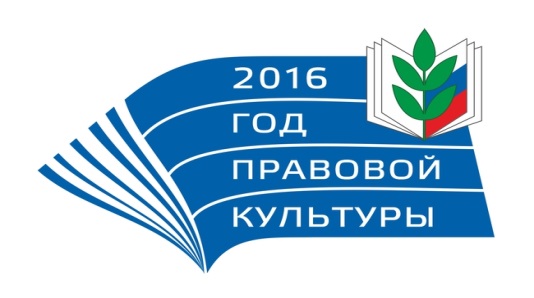 Проекты трудовых договоров СБОРНИК НОРМАТИВНЫХ ПРАВОВЫХ АКТОВС КОММЕНТАРИЯМИ( часть2)Альметьевск, 2016 г.ОГЛАВЛЕНИЕПриложение  №1Проект трудового договора со старшим воспитателем ТРУДОВОЙ ДОГОВОР № ____г. Альметьевск                                                                                 «____» ____________ 20__ г.Муниципальное бюджетное дошкольное учреждение «___________________________________________________________________________»(полное наименование образовательного учреждения в соответствии с его Уставом)в лице______________________________________________________________________,(должность уполномоченного лица; фамилия, имя, отчество)действующего на основании Устава, именуемое в дальнейшем «Работодатель», с одной стороны, игражданин (ка) __________________________________________________________________,(фамилия, имя, отчество полностью)именуемый в дальнейшем «Работник», с другой стороны, заключили настоящий трудовой договор о нижеследующем.ОБЩИЕ ПОЛОЖЕНИЯПо настоящему трудовому договору Работодатель предоставляет Работнику  работу по должности «воспитатель», а Работник обязуется лично выполнять работу в соответствии с условиями настоящего трудового договора и должностной инструкции, являющейся неотъемлемой частью настоящего трудового договора.Адрес места  нахождения Муниципального бюджетного дошкольного учреждения «_______________________________________________________________», куда Работник принимается на работу: 423450, Россия, Республика Татарстан, г. Альметьевск, ул._________________________________________________________________.Работник принимается на работу  на _______ (_______________) ставку.1.3. Трудовой договор является договором (выбрать и оставить в тексте договора только одно условие):             - по  основному месту работы;             - по совместительству (внутреннее, внешнее).1.4. Трудовой договор заключается (выбрать и оставить в тексте договора только одно условие):            - на неопределенный срок;              -на определенный срок, в связи с __________________________________________________________________________________________________________________________________________________________(при заключении срочного трудового договора указать причину, послужившую основанием для заключения срочного трудового договора, в соответствии с трудовым законодательством)1.5. Настоящий трудовой договор вступает в силу с «___» ____________20___ г.Работник приступает к исполнению обязанностей с «___» ___________ 20___ г.Дата окончания работы: «___» _________ 20___ г. (оставляется в тексте договора при заключении срочного трудового договора)1.6. Работнику устанавливается срок испытания продолжительностью___ (__________) месяцев.ПРАВА И ОБЯЗАННОСТИ РАБОТНИКА2.1. Работник имеет право:а) самостоятельно выбирать и использовать методику обучения и воспитания детей дошкольного возраста, методические пособия и дидактические материалы;б)  обеспечить порядок пребывания ребенка в дошкольном учреждении; в) участвовать в управлении образовательным учреждением в порядке, определенном его Уставом;г) самостоятельно и (или) через представителей защищать свои интересы и права;д) знакомиться с жалобами и другими документами, содержащими оценку его работы, давать по ним объяснения, получать копии указанных жалоб и других документов;е) повышать свою квалификацию не реже одного раза в три года;ж) проходить аттестацию на соответствующую квалификационную категорию на добровольной основе;з) пользоваться другими правами в соответствии с Уставом образовательного учреждения, настоящим трудовым договором, законодательством Российской Федерации.2.2.  Работник обязан:а) добросовестно выполнять должностные и иные обязанности, предусмотренные настоящим трудовым договором, правилами внутреннего трудового распорядка, должностной инструкцией;б)  соблюдать трудовую дисциплину;в) реализовывать применяемые в образовательном учреждении образовательные программы в соответствии с годовым планом, расписанием занятий, планом мероприятий и календарными планами;г) обеспечивать уровень подготовки воспитанников, соответствующий  требованиям государственного образовательного стандарта;д) соблюдать законные права и свободы воспитанников;е) осуществлять подготовку к проведению занятий и вести необходимую документацию;ж) участвовать в работе педагогических, методических советов, в родительских собраниях, консультациях, оздоровительных, воспитательных и других мероприятиях, предусмотренных образовательной программой, локальными нормативными актами образовательного учреждения;з) поддерживать постоянную связь с родителями (законными представителями) воспитанников, оказывать им методическую и консультативную помощь;и) в случае необходимости принимать участие в периодических кратковременных дежурствах в образовательном учреждении;к) выполнять правила и нормы охраны труда, техники безопасности, производственной санитарии и противопожарной защиты и обеспечивать  охрану жизни и здоровья воспитанников в период образовательного процесса;л) выполнять другие обязанности, отнесенные Уставом образовательного учреждения, настоящим трудовым договором, должностной инструкцией и законодательством Российской Федерации к компетенции Работника.ПРАВА И ОБЯЗАННОСТИ РАБОТОДАТЕЛЯ3.1. Работодатель имеет право:а) требовать от Работника добросовестного выполнения обязанностей, предусмотренных Уставом образовательного учреждения, настоящим трудовым договором, должностной инструкцией, а также соблюдения трудовой дисциплины;б) координировать и контролировать работу Работника, в том числе путем посещения занятий, предварительно уведомив об этом Работника не менее чем за_______________________дней(указывается количество дней);в) поощрять Работника за добросовестное исполнение им трудовых обязанностей;г) привлекать Работника к дисциплинарной ответственности в случае совершения им дисциплинарных проступков в порядке, установленном трудовым законодательством и законодательством в области образования;д) реализовывать иные права, определенные Уставом образовательного учреждения, законодательством Российской Федерации.3.2. Работодатель обязан:а) соблюдать трудовое законодательство и иные акты, содержащие нормы трудового права, Устав и локальные нормативные акты образовательного учреждения, условия коллективного договора, соглашений, а также условия настоящего трудового договора;б) обеспечивать Работнику организационно-технические и другие условия труда, необходимые для исполнения должностных обязанностей и эффективной работы;в) обеспечивать безопасные условия работы Работника в соответствии с требованиями законодательства об охране труда, санитарными нормами и правилами;г) обеспечивать установление вознаграждения за труд, без какой бы то ни было дискриминации, с учетом квалификации работника, сложности, количества и качества затраченного труда;д) обеспечивать соблюдение норм рабочего времени и времени отдыха в соответствии с трудовым законодательством, иными актами, содержащими нормы трудового права, коллективным договором, соглашениями, локальными нормативными актами образовательного учреждения;е) своевременно ознакомить Работника с графиком работы на учебный год;ж) своевременно вносить изменения в условия оплаты труда Работника при увеличении стажа, присвоении квалификационной категории и в других случаях;з) выплачивать денежную компенсацию за задержку выплаты заработной платы, оплаты отпуска, выплат при увольнении и других причитающихся Работнику выплат в размере;и) обеспечивать реализацию права Работника на повышение квалификации не реже одного раза в три года;к) осуществлять обработку и обеспечивать защиту персональных данных Работника в соответствии с законодательством Российской Федерации;л) своевременно предоставлять сведения в отношении Работника в Пенсионный фонд Российской Федерации; м) исполнять иные обязанности, определенные Уставом образовательного учреждения, законодательством Российской Федерации;н) один раз в 5 лет проводить аттестацию работников, не имеющих квалификационных категорий с целью их соответствия занимаемой должности;о) один раз в 5 лет проводить аттестацию работников (по их заявлению), для установления соответствия первой или высшей квалификационной категории;ОПЛАТА ТРУДА И СОЦИАЛЬНЫЕ ГАРАНТИИ4.1. На Работника распространяется система оплаты труда, установленная для работников образовательного учреждения коллективным договором, соглашениями, локальными нормативными актами образовательного учреждения в соответствии с федеральным законодательством, законодательством субъектов Российской Федерации и нормативными правовыми актами органов местного самоуправления.«За выполнение трудовой функции работнику устанавливаются:- оклад (должностной оклад) в размере _____________ рублей;- выплаты компенсационного характера устанавливаются в размерах и условиях, предусмотренных Положением о распределении компенсационных выплат(указываем локальные нормативные акты, на основании которого выплачиваются комп. выплаты в данном ОУ):- ежемесячно в размере ____ (___________________________) руб.  в целях содействия по обеспечению книгоиздательской продукциейи  периодическими изданиями;- в размере _____ за работу __________________________________________;                                              (указывается вид  компенсационной выплаты)- нижеуказанные выплаты стимулирующего характера в размерах и на условиях, предусмотренных Положением о распределении стимулирующих выплат (указывается локальные нормативные акты на основании которого выплачиваются стимулир. выплаты в данном ОУ ):- иные выплаты устанавливаются в соответствии с положением об оплате труда.4.2. Заработная плата выплачивается Работнику не реже чем каждые полмесяца ________________________ (указывается даты указанные в названных локальных нормативных актах), установленные Правилами внутреннего трудового распорядка,  коллективным договором, безналичным путем перечисления на расчетный счет работника.4.3. При расторжении трудового договора по основаниям, предусмотренным пунктами 1 и 2 части первой статьи 81 Трудового кодекса РФ (ликвидация организации, сокращение численности или штата работников), а также по иным основаниям, установленным Трудовым кодексом РФ, Работнику выплачивается выходное пособие в соответствии со статьей 178 Трудового кодекса РФ.4.4. На Работника распространяются льготы, гарантии и компенсации, установленные федеральным законодательством, законодательством субъектов Российской Федерации, нормативными правовыми актами органов местного самоуправления и коллективным договором и иными локальными нормативными актами образовательного учреждения.5. РЕЖИМ РАБОЧЕГО ВРЕМЕНИ И ВРЕМЯ ОТДЫХА5.1. Работнику устанавливается сокращенная продолжительность рабочего времени не более 36 часов в неделю, 5-дневная рабочаянеделя с выходными днями: суббота, воскресенье.Режим рабочего времени: с понедельника по пятницу с __.__ до __.__ часов, перерыв для отдыха и питания с __.__ до __.__.                5.2. Работнику предоставляется:      а) ежегодный основной удлиненный оплачиваемый отпуск продолжительностью 42 календарных дней,б) ежегодный дополнительный оплачиваемый отпуск, предусмотренный законодательством, специальной оценкой условий труда (СОУТ), коллективным договором, соглашениями и иными  локальными нормативными актами.5.3. Ежегодный основной удлиненный оплачиваемый отпуск предоставляется Работнику в соответствии с графиком отпусков. В случае предоставления Работнику ежегодного дополнительного оплачиваемого отпуска, дополнительный отпуск суммируется с ежегодным основным удлиненным оплачиваемым отпуском. Разделение отпуска, предоставление отпуска по частям, перенос отпуска полностью или частично на другой год, а так же отзыв из отпуска допускается только с согласия  Работника.5.4. Работа Работника в выходные и нерабочие праздничные дни в случаях и порядке, предусмотренных трудовым законодательством, компенсируется либо предоставлением Работнику другого выходного дня, либо оплатой за работу в этот день в двойном размере.5.5. По семейным обстоятельствам и другим уважительным причинам Работнику по его заявлению может быть предоставлен кратковременный отпуск без сохранения заработной платы.6. ИНЫЕ УСЛОВИЯ ТРУДОВОГО ДОГОВОРА6.1. Работник подлежит обязательному страхованию (социальному, медицинскому, пенсионному), предусмотренному законодательством Российской Федерации.7. ОТВЕТСТВЕННОСТЬ СТОРОН ТРУДОВОГО ДОГОВОРА7.1. Работодатель и Работник несут ответственность за неисполнение или ненадлежащее исполнение взятых на себя обязанностей и обязательств, установленных настоящим трудовым договором, Уставом образовательного учреждения и законодательством Российской Федерации. 7.2. За совершение дисциплинарного проступка, то есть неисполнение или ненадлежащее исполнение Работником по его вине возложенных на него трудовых обязанностей, к Работнику могут быть применены следующие дисциплинарные взыскания:а) замечание;б) выговор;в) увольнение по соответствующим основаниям.7.3. Работник может быть привлечен к материальной и иным видам юридической ответственности в случаях, предусмотренных трудовым законодательством, законодательством Российской Федерации.7.4. Работодатель несет материальную и иную ответственность в соответствии с законодательством Российской Федерации в случаях:а) причинения Работнику ущерба в результате увечья или иного повреждения здоровья, связанного с исполнением им своих трудовых обязанностей;б) в других случаях, предусмотренных законодательством Российской Федерации.8. ИЗМЕНЕНИЕ, ДОПОЛНЕНИЕ, ПРЕКРАЩЕНИЕ ТРУДОВОГО ДОГОВОРА8.1. Каждая из сторон настоящего трудового договора вправе ставить перед другой стороной вопрос о его изменении или дополнении, которые оформляются дополнительным соглашением, являющимся его неотъемлемой частью.8.2. Изменения и дополнения могут быть внесены в настоящий трудовой договор по соглашению сторон в следующих случаях:а) при изменении законодательства Российской Федерации в части, затрагивающей права, обязанности и интересы сторон, а также при изменении локальных нормативных актов образовательного учреждения;б) по инициативе любой из сторон настоящего трудового договора;в) в других случаях, предусмотренных Трудовым кодексом РФ.При изменении Работодателем условий настоящего трудового договора, за исключением трудовой функции, по причинам, связанным с изменением организационных или технологических условий труда, Работник уведомляется об этом в письменной форме не позднее чем за два месяца до их изменения.8.3. Настоящий трудовой договор прекращается только по основаниям, установленным Трудовым кодексом РФ.9. ЗАКЛЮЧИТЕЛЬНЫЕ ПОЛОЖЕНИЯ9.1. Трудовые споры и разногласия сторон по вопросам соблюдения  условий настоящего трудового договора разрешаются по соглашению сторон, а в случае не достижения соглашения рассматриваются комиссией по  трудовым спорам и (или) судом в порядке, установленном  законодательством Российской Федерации.9.2. В части, не предусмотренной настоящим трудовым договором, стороны руководствуются федеральным законодательством, законодательством субъектов Российской Федерации, нормативными правовыми актами органов местного самоуправления и локальными нормативными актами образовательного учреждения.9.3. Настоящий трудовой договор заключен в двух экземплярах, имеющих одинаковую юридическую силу. Один экземпляр хранится Работодателем в личном деле Работника, второй – у Работника.10. До подписания настоящего трудового договора работник ознакомлен со следующими локальными нормативными актами Работодателя:- устав;- коллективный договор;- правила внутреннего трудового распорядка;- должностная инструкция должности «старший воспитатель»;- положение об оплате труда;- СОУТ рабочего места (карта №__________);- (продолжается перечень локальных нормативных актов Работодателя, с которыми Работника обязан ознакомить).________________________________/_________________________________________/                 (подпись)                                             (ФИО Работника) 11. АДРЕСА И РЕКВИЗИТЫ СТОРОНРаботодатель:___________________________________________________________________________(полное наименование образовательного учреждения)Адрес (с индексом): _________________________________________________Телефон / факс:  ____________________________________________________ИНН:   ____________________________________________________________Работник:___________________________________________________________________________(фамилия, имя, отчество)Паспорт: серия _______ № ____________________Выдан ____________________________________________________________(кем, когда)Адрес (с индексом): _________________________________________________ИНН___________________, СНИЛС__________________________________Телефон:   _________________________________________________________           Работник экземпляры настоящего трудового договора и должностной инструкции должности «старший воспитатель» получил на руки.________________________________/_________________________________________/                 (подпись)                                             (ФИО Работника) Приложение  №2Проект трудового договора с воспитателем ТРУДОВОЙ ДОГОВОР № ____г. Альметьевск                                                                                 «____» ____________ 20__ г.Муниципальное бюджетное дошкольное учреждение «___________________________________________________________________________»(полное наименование образовательного учреждения в соответствии с его Уставом)в лице______________________________________________________________________,(должность уполномоченного лица; фамилия, имя, отчество)действующего на основании Устава, именуемое в дальнейшем «Работодатель», с одной стороны, игражданин (ка) ___________________________________________________________________,(фамилия, имя, отчество полностью)именуемый в дальнейшем «Работник», с другой стороны, заключили настоящий трудовой договор о нижеследующем.ОБЩИЕ ПОЛОЖЕНИЯ1.1.  По настоящему трудовому договору Работодатель предоставляет Работнику  работу по должности «воспитатель», а Работник обязуется лично выполнять работу в соответствии с условиями настоящего трудового договора и должностной инструкции, являющейся неотъемлемой частью настоящего трудового договора.Адрес места  нахождения Муниципального бюджетного дошкольного учреждения «_______________________________________________________________», куда Работник принимается на работу: 423450, Россия, Республика Татарстан, г. Альметьевск, ул._________________________________________________________________.Работник принимается на работу  на _____ (_________________________) ставку.1.3. Трудовой договор является договором (выбрать и оставить в тексте договора только одно условие):             - по  основному месту работы;             - по совместительству (внутреннее, внешнее).1.4. Трудовой договор заключается (выбрать и оставить в тексте договора только одно условие):            - на неопределенный срок;              -на определенный срок, в связи с __________________________________________________________________________________________________________________________________________________________(при заключении срочного трудового договора указать причину, послужившую основанием для заключения срочного трудового договора, в соответствии с трудовым законодательством)1.5. Настоящий трудовой договор вступает в силу с «___» ____________20___ г.Работник приступает к исполнению обязанностей с «___» ___________ 20___ г.Дата окончания работы: «___» _________ 20___ г. (оставляется в тексте договора при заключении срочного трудового договора)1.6. Работнику устанавливается срок испытания продолжительностью___ (__________) месяцев.ПРАВА И ОБЯЗАННОСТИ РАБОТНИКА2.1. Работник имеет право:а) самостоятельно выбирать и использовать методику обучения и воспитания детей дошкольного возраста, методические пособия и дидактические материалы;б)  обеспечить порядок пребывания ребенка в дошкольном учреждении; в) участвовать в управлении образовательным учреждением в порядке, определенном его Уставом;г) самостоятельно и (или) через представителей защищать свои интересы и права;д) знакомиться с жалобами и другими документами, содержащими оценку его работы, давать по ним объяснения, получать копии указанных жалоб и других документов;е) повышать свою квалификацию не реже одного раза в три года;ж) проходить аттестацию на соответствующую квалификационную категорию на добровольной основе;з) пользоваться другими правами в соответствии с Уставом образовательного учреждения, настоящим трудовым договором, законодательством Российской Федерации.2.2.  Работник обязан:а) добросовестно выполнять должностные и иные обязанности, предусмотренные настоящим трудовым договором, правилами внутреннего трудового распорядка, должностной инструкцией;б)  соблюдать трудовую дисциплину;в) реализовывать применяемые в образовательном учреждении образовательные программы в соответствии с годовым планом, расписанием занятий, планом мероприятий и календарными планами;г) обеспечивать уровень подготовки воспитанников, соответствующий  требованиям государственного образовательного стандарта;д) соблюдать законные права и свободы воспитанников;е) осуществлять подготовку к проведению занятий и вести необходимую документацию;ж) участвовать в работе педагогических, методических советов, в родительских собраниях, консультациях, оздоровительных, воспитательных и других мероприятиях, предусмотренных образовательной программой, локальными нормативными актами образовательного учреждения;з) поддерживать постоянную связь с родителями (законными представителями) воспитанников, оказывать им методическую и консультативную помощь;и) в случае необходимости принимать участие в периодических кратковременных дежурствах в образовательном учреждении;к) выполнять правила и нормы охраны труда, техники безопасности, производственной санитарии и противопожарной защиты и обеспечивать  охрану жизни и здоровья воспитанников в период образовательного процесса;л) выполнять другие обязанности, отнесенные Уставом образовательного учреждения, настоящим трудовым договором, должностной инструкцией и законодательством Российской Федерации к компетенции Работника.ПРАВА И ОБЯЗАННОСТИ РАБОТОДАТЕЛЯ3.1. Работодатель имеет право:а) требовать от Работника добросовестного выполнения обязанностей, предусмотренных Уставом образовательного учреждения, настоящим трудовым договором, должностной инструкцией, а также соблюдения трудовой дисциплины;б) координировать и контролировать работу Работника, в том числе путем посещения занятий, предварительно уведомив об этом Работника не менее чем за_______________________дней(указывается количество дней);в) поощрять Работника за добросовестное исполнение им трудовых обязанностей;г) привлекать Работника к дисциплинарной ответственности в случае совершения им дисциплинарных проступков в порядке, установленном трудовым законодательством и законодательством в области образования;д) реализовывать иные права, определенные Уставом образовательного учреждения, законодательством Российской Федерации.3.2. Работодатель обязан:а) соблюдать трудовое законодательство и иные акты, содержащие нормы трудового права, Устав и локальные нормативные акты образовательного учреждения, условия коллективного договора, соглашений, а также условия настоящего трудового договора;б) обеспечивать Работнику организационно-технические и другие условия труда, необходимые для исполнения должностных обязанностей и эффективной работы;в) обеспечивать безопасные условия работы Работника в соответствии с требованиями законодательства об охране труда, санитарными нормами и правилами;г) обеспечивать установление вознаграждения за труд, без какой бы то ни было дискриминации, с учетом квалификации работника, сложности, количества и качества затраченного труда;д) обеспечивать соблюдение норм рабочего времени и времени отдыха в соответствии с трудовым законодательством, иными актами, содержащими нормы трудового права, коллективным договором, соглашениями, локальными нормативными актами образовательного учреждения;е) своевременно ознакомить Работника с графиком работы на учебный год;ж) своевременно вносить изменения в условия оплаты труда Работника при увеличении стажа, присвоении квалификационной категории и в других случаях;з) выплачивать денежную компенсацию за задержку выплаты заработной платы, оплаты отпуска, выплат при увольнении и других причитающихся Работнику выплат в размере;и) обеспечивать реализацию права Работника на повышение квалификации не реже одного раза в три года;к) осуществлять обработку и обеспечивать защиту персональных данных Работника в соответствии с законодательством Российской Федерации;л) своевременно предоставлять сведения в отношении Работника в Пенсионный фонд Российской Федерации; м) исполнять иные обязанности, определенные Уставом образовательного учреждения, законодательством Российской Федерации;н) один раз в 5 лет проводить аттестацию работников, не имеющих квалификационных категорий с целью их соответствия занимаемой должности;о) один раз в 5 лет проводить аттестацию работников (по их заявлению), для установления соответствия первой или высшей квалификационной категории;ОПЛАТА ТРУДА И СОЦИАЛЬНЫЕ ГАРАНТИИ4.1. На Работника распространяется система оплаты труда, установленная для работников образовательного учреждения коллективным договором, соглашениями, локальными нормативными актами образовательного учреждения в соответствии с федеральным законодательством, законодательством субъектов Российской Федерации и нормативными правовыми актами органов местного самоуправления.«За выполнение трудовой функции работнику устанавливаются:- оклад (должностной оклад) в размере _____________ рублей;- выплаты компенсационного характера устанавливаются в размерах и условиях, предусмотренных Положением о распределении компенсационных выплат (указывается локальный нормативный акт, на основании которого выплачиваются комп. выплатыв данном ОУ):- ежемесячно в размере ____ (______________________) руб.  в целях содействия по обеспечению книгоиздательской продукциейи  периодическими изданиями;- в размере _____ за работу __________________________________________;                                              (указывается вид  компенсационной выплаты)- нижеуказанные выплаты стимулирующего характера в размерах и на условиях, предусмотренных Положением о распределении стимулирующих выплат(указывается локальный нормативный акт на основании которого выплачиваются стимулир. выплатыв данном ОУ):- иные выплаты устанавливаются в соответствии с положением об оплате труда.4.2. Заработная плата выплачивается Работнику не реже чем каждые полмесяца ___________________ (указывается даты указанные в названных локальных нормативных актах), установленные Правилами внутреннего трудового распорядка,  коллективным договором, безналичным путем перечисления на расчетный счет работника.4.3. При расторжении трудового договора по основаниям, предусмотренным пунктами 1 и 2 части первой статьи 81 Трудового кодекса РФ (ликвидация организации, сокращение численности или штата работников), а также по иным основаниям, установленным Трудовым кодексом РФ, Работнику выплачивается выходное пособие в соответствии со статьей 178 Трудового кодекса РФ.4.4. На Работника распространяются льготы, гарантии и компенсации, установленные федеральным законодательством, законодательством субъектов Российской Федерации, нормативными правовыми актами органов местного самоуправления и коллективным договором и иными локальными нормативными актами образовательного учреждения.5. РЕЖИМ РАБОЧЕГО ВРЕМЕНИ И ВРЕМЯ ОТДЫХА5.1. Работнику устанавливается сокращенная продолжительность рабочего времени не более 36 часов в неделю, 5-дневная рабочаянеделя с выходными днями: суббота, воскресенье.Продолжительность рабочего дня определяется графиком работы, составляемым в начале учебного года на учебный год с соблюдением установленной нормы рабочего времени за месяц.  5.2. Работнику предоставляется:      а) ежегодный основной удлиненный оплачиваемый отпуск продолжительностью 42 календарных дней,б) ежегодный дополнительный оплачиваемый отпуск, предусмотренный законодательством, специальной оценкой условий труда (СОУТ),  коллективным договором, соглашениями и иными  локальными нормативными актами.5.3. Ежегодный основной удлиненный оплачиваемый отпуск предоставляется Работнику в соответствии  с графиком отпусков. В случае предоставления Работнику ежегодного дополнительного оплачиваемого отпуска, дополнительный отпуск суммируется с ежегодным основным удлиненным оплачиваемым отпуском. Разделение отпуска, предоставление отпуска по частям, перенос отпуска полностью или частично на другой год, а так же отзыв из отпуска допускается только с согласия  Работника.5.4. Работа Работника в выходные и нерабочие праздничные дни в случаях и порядке, предусмотренных трудовым законодательством, компенсируется либо предоставлением Работнику другого выходного дня, либо оплатой за работу в этот день в двойном размере.5.5. По семейным обстоятельствам и другим уважительным причинам Работнику по его заявлению может быть предоставлен кратковременный отпуск без сохранения заработной платы.6. ИНЫЕ УСЛОВИЯ ТРУДОВОГО ДОГОВОРА6.1. Работник подлежит обязательному страхованию (социальному, медицинскому, пенсионному), предусмотренному законодательством Российской Федерации.7. ОТВЕТСТВЕННОСТЬ СТОРОН ТРУДОВОГО ДОГОВОРА7.1. Работодатель и Работник несут ответственность за неисполнение или ненадлежащее исполнение взятых на себя обязанностей и обязательств, установленных настоящим трудовым договором, Уставом образовательного учреждения и законодательством Российской Федерации. 7.2. За совершение дисциплинарного проступка, то есть неисполнение или ненадлежащее исполнение Работником по его вине возложенных на него трудовых обязанностей, к Работнику могут быть применены следующие дисциплинарные взыскания:а) замечание;б) выговор;в) увольнение по соответствующим основаниям.7.3. Работник может быть привлечен к материальной и иным видам юридической ответственности в случаях, предусмотренных трудовым законодательством, законодательством Российской Федерации.7.4. Работодатель несет материальную и иную ответственность в соответствии с законодательством Российской Федерации в случаях:а) причинения Работнику ущерба в результате увечья или иного повреждения здоровья, связанного с исполнением им своих трудовых обязанностей;б) в других случаях, предусмотренных законодательством Российской Федерации.8. ИЗМЕНЕНИЕ, ДОПОЛНЕНИЕ, ПРЕКРАЩЕНИЕ ТРУДОВОГО ДОГОВОРА8.1. Каждая из сторон настоящего трудового договора вправе ставить перед другой стороной вопрос о его изменении или дополнении, которые оформляются дополнительным соглашением, являющимся его неотъемлемой частью.8.2. Изменения и дополнения могут быть внесены в настоящий трудовой договор по соглашению сторон в следующих случаях:а) при изменении законодательства Российской Федерации в части, затрагивающей права, обязанности и интересы сторон, а также при изменении локальных нормативных актов образовательного учреждения;б) по инициативе любой из сторон настоящего трудового договора;в) в других случаях, предусмотренных Трудовым кодексом РФ.При изменении Работодателем условий настоящего трудового договора, за исключением трудовой функции, по причинам, связанным с изменением организационных или технологических условий труда, Работник уведомляется об этом в письменной форме не позднее чем за два месяца до их изменения.8.3. Настоящий трудовой договор прекращается только по основаниям, установленным Трудовым кодексом РФ.9. ЗАКЛЮЧИТЕЛЬНЫЕ ПОЛОЖЕНИЯ9.1. Трудовые споры и разногласия сторон по вопросам соблюдения  условий настоящего трудового договора разрешаются по соглашению сторон, а в случае не достижения соглашения рассматриваются комиссией по  трудовым спорам и (или) судом в порядке, установленном  законодательством Российской Федерации.9.2. В части, не предусмотренной настоящим трудовым договором, стороны руководствуются федеральным законодательством, законодательством субъектов Российской Федерации, нормативными правовыми актами органов местного самоуправления и локальными нормативными актами образовательного учреждения.9.3. Настоящий трудовой договор заключен в двух экземплярах, имеющих одинаковую юридическую силу. Один экземпляр хранится Работодателем в личном деле Работника, второй – у Работника.10. До подписания настоящего трудового договора работник ознакомлен со следующими локальными нормативными актами Работодателя:- устав;- коллективный договор;- правила внутреннего трудового распорядка;- должностная инструкция должности «воспитатель»;- положение об оплате труда;- СОУТ рабочего места (карта №________);- (продолжается  перечень локальных нормативных актов Работодателя, с которыми Работника обязан ознакомить).________________________________/_________________________________________/                 (подпись)                                             (ФИО Работника) 11. АДРЕСА И РЕКВИЗИТЫ СТОРОНРаботодатель:___________________________________________________________________________(полное наименование образовательного учреждения)Адрес (с индексом): _________________________________________________Телефон / факс:  ____________________________________________________ИНН:   ____________________________________________________________Работник:___________________________________________________________________________(фамилия, имя, отчество)Паспорт: серия _______ № ____________________Выдан ____________________________________________________________(кем, когда)Адрес (с индексом): _________________________________________________ИНН___________________, СНИЛС__________________________________Телефон:   _________________________________________________________           Работник экземпляры настоящего трудового договора и должностной инструкции должности «воспитатель» получил на руки.________________________________/_________________________________________/Приложение №3Проект трудового договора с педагогическим работником,                                           не имеющим преподавательской работы(педагог – психолог, методист, музыкальный руководитель, инструктор по физической культуре и т.д.)ТРУДОВОЙ ДОГОВОР № ____г. Альметьевск                                                                                 «____» ____________ 20__ г.Муниципальное бюджетное общеобразовательное учреждение «___________________________________________________________________________»(полное наименование образовательного учреждения в соответствии с его Уставом)в лице_______________________________________________________________________,(должность уполномоченного лица; фамилия, имя, отчество)действующего на основании Устава, именуемое в дальнейшем «Работодатель», с одной стороны, игражданин (ка) __________________________________________________________________,                                                                       (фамилия, имя, отчество полностью)именуемый в дальнейшем «Работник», с другой стороны, заключили настоящий трудовой договор о нижеследующем.ОБЩИЕ ПОЛОЖЕНИЯПо настоящему трудовому договору Работодатель предоставляет Работнику  работу по должности «____________________», а Работник обязуется лично выполнять работу в соответствии с условиями настоящего трудового договора и должностной инструкции, являющейся неотъемлемой частью настоящего трудового договора.Адрес места  нахождения Муниципального бюджетного общеобразовательного учреждения «_______________________________________________________________», куда Работник принимается на работу: 423450, Россия, Республика Татарстан, г. Альметьевск,ул._________________________________________________________________.1.2. Работник  принимается на работу на ______ ставки. 1.3. Трудовой договор является договором (выбрать и оставить в тексте договора только одно условие):             - по  основному месту работы;             - по совместительству (внутреннее, внешнее).1.4. Трудовой договор заключается (выбрать и оставить в тексте договора только одно условие):            - на неопределенный срок;              -на определенный срок, в связи с __________________________________________________________________________________________________________________________________________________________(при заключении срочного трудового договора указать причину, послужившую основанием для заключения срочного трудового договора, в соответствии с трудовым законодательством)1.5. Настоящий трудовой договор вступает в силу с «___» ____________20___ г.Работник приступает к исполнению обязанностей с «___» ___________ 20___ г.Дата окончания работы: «___» _________ 20___ г. (оставляется в тексте договора при заключении срочного трудового договора)1.6. Работнику устанавливается срок испытания продолжительностью___ (__________) месяцев.ПРАВА И ОБЯЗАННОСТИ РАБОТНИКА2.1. Работник имеет право:а) самостоятельно выбирать и использовать методику обучения и воспитания, учебники, учебные пособия и материалы;б) участвовать в управлении образовательным учреждением в порядке, определенном его Уставом;в) самостоятельно и (или) через представителей защищать свои интересы и права;г) знакомиться с жалобами и другими документами, содержащими оценку его работы, давать по ним объяснения, получать копии указанных жалоб и других документов;д) повышать свою квалификацию не реже одного раза в 3 (три) года;е) проходить аттестацию на соответствующую квалификационную категорию на добровольной основе;ж) пользоваться другими правами в соответствии с Уставом образовательного учреждения, настоящим трудовым договором, законодательством Российской Федерации.2.2.  Работник обязан:а) добросовестно выполнять должностные и иные обязанности, предусмотренные настоящим трудовым договором, должностной инструкцией, являющейся неотъемлемой частью настоящего трудового договора, правилами внутреннего трудового распорядка, соблюдать трудовую дисциплину;б) реализовывать применяемые в образовательном учреждении образовательные программы в соответствии с учебным планом, расписанием занятий, планом общешкольных мероприятий и личными планами;в) соблюдать законные права и свободы обучающихся;г) осуществлять подготовку к проведению занятий и вести необходимую документацию;д) участвовать в работе педагогических, методических советов, в родительских собраниях, консультациях, оздоровительных, воспитательных и других мероприятиях, предусмотренных образовательной программой, локальными нормативными актами образовательного учреждения;е) поддерживать постоянную связь с родителями (законными представителями) обучающихся, оказывать им методическую и консультативную помощь;х) принимать участие в периодических кратковременных дежурствах в образовательном учреждении в период проведения учебных занятий, до их начала и после окончания в соответствии с правилами внутреннего трудового распорядка;з) выполнять правила и нормы охраны труда, техники безопасности, производственной санитарии и противопожарной защиты и обеспечивать  охрану жизни и здоровья обучающихся в период образовательного процесса;к) выполнять другие обязанности, отнесенные Уставом образовательного учреждения, настоящим трудовым договором и законодательством Российской Федерации к компетенции Работника.л) работники, не имеющие квалификационных категорий один раз в 5 лет обязаны проходить аттестацию с целью подтверждения соответствия занимаемой должности.ПРАВА И ОБЯЗАННОСТИ РАБОТОДАТЕЛЯ3.1. Работодатель имеет право:а) требовать от Работника добросовестного выполнения обязанностей, предусмотренных Уставом образовательного учреждения, настоящим трудовым договором, должностной инструкцией, а также соблюдения трудовой дисциплины;б) координировать и контролировать работу Работника, в том числе путем посещения уроков, предварительно уведомив об этом Работника не менее чем за_______________________ (указывается количество дней);в) поощрять Работника за добросовестное исполнение им трудовых обязанностей;г) привлекать Работника к дисциплинарной ответственности в случае совершения им дисциплинарных проступков в порядке, установленном трудовым законодательством и законодательством в области образования;д) реализовывать иные права, определенные Уставом образовательного учреждения, законодательством Российской Федерации.3.2. Работодатель обязан:а) соблюдать трудовое законодательство и иные акты, содержащие нормы трудового права, Устав и локальные нормативные акты образовательного учреждения, условия коллективного договора, соглашений, а также условия настоящего трудового договора;б) обеспечивать Работнику организационно-технические и другие условия труда, необходимые для исполнения должностных обязанностей и эффективной работы;в) обеспечивать безопасные условия работы Работника в соответствии с требованиями законодательства об охране труда, санитарными нормами и правилами;г) обеспечивать установление вознаграждения за труд без какой бы то ни было дискриминации с учетом квалификации работника, сложности, количества и качества затраченного труда;д) обеспечивать соблюдение норм рабочего времени и времени отдыха в соответствии с трудовым законодательством, иными актами, содержащими нормы трудового права, коллективным договором, соглашениями, локальными нормативными актами образовательного учреждения;е) своевременно вносить изменения в условия оплаты труда Работника при увеличении стажа, присвоении квалификационной категории, увеличении объема учебной нагрузки и в других случаях;ж) выплачивать денежную компенсацию за задержку выплаты заработной платы, оплаты отпуска, выплат при увольнении и других причитающихся Работнику выплат в размере;з) обеспечивать реализацию права Работника на повышение квалификации не реже одного раза в 3 (три) года;и) осуществлять обработку и обеспечивать защиту персональных данных Работника в соответствии с законодательством Российской Федерации;к) своевременно предоставлять сведения в отношении Работника в Пенсионный фонд Российской Федерации; л) исполнять иные обязанности, определенные Уставом образовательного учреждения, законодательством Российской Федерации.м) один раз в 5 лет проводить аттестацию работников, не имеющих квалификационных категорий с целью их соответствия занимаемой должности.н) один раз в 5 лет проводить аттестацию работников (по их заявлению), для установления соответствия первой или высшей квалификационной категорииОПЛАТА ТРУДА И СОЦИАЛЬНЫЕ ГАРАНТИИ4.1. На Работника распространяется система оплаты труда, установленная для работников образовательного учреждения коллективным договором, соглашениями, локальными нормативными актами образовательного учреждения в соответствии с федеральным законодательством, законодательством субъектов Российской Федерации и нормативными правовыми актами органов местного самоуправления.«За выполнение трудовой функции работнику устанавливаются:- оклад (должностной оклад) в размере _____________ рублей;- выплаты компенсационного характера устанавливаются в размерах и условиях, предусмотренных Положением о распределении компенсационных выплат(указывается ЛНА на основании которого выплачиваются комп. Выплатыв данном ОУ):в размере _____ за работу __________________________________________;                                               (указывается вид компенсационной выплаты)в размере _____ за работу __________________________________________;                                              (указывается вид  компенсационной выплаты)- нижеуказанные выплаты стимулирующего характера в размерах и на условиях, предусмотренных Положением о распределении стимулирующих выплат(указываем ЛНА на основании которого выплачиваются стимулир. выплаты в данном ОУ ):- иные выплаты устанавливаются в соответствии с положением об оплате труда.4.2. Заработная плата выплачивается Работнику не реже чем каждые полмесяца ___________________________ (указываются даты указанные в названных ЛНА), установленные Правилами внутреннего трудового распорядка,  коллективным договором, безналичный путем перечисления на счет в банке по заявлению работник.4.3. При расторжении трудового договора по основаниям, предусмотренным пунктами 1 и 2 части первой статьи 81 Трудового кодекса РФ (ликвидация организации, сокращение численности или штата работников), а также по иным основаниям, установленным Трудовым кодексом РФ, Работнику выплачивается выходное пособие в соответствии со статьей 178 Трудового кодекса РФ.4.4. На Работника распространяются льготы, гарантии и компенсации, установленные федеральным законодательством, законодательством субъектов Российской Федерации, нормативными правовыми актами органов местного самоуправления и коллективным договором и иными локальными нормативными актами образовательного учреждения.5. РЕЖИМ РАБОЧЕГО ВРЕМЕНИ И ВРЕМЯ ОТДЫХА5.1. Работникам устанавливается сокращенный режим  рабочего времени  продолжительностью ____ часов в неделю (см. Приказ Минобрнауки РФ от 22.12.2014г., №1601), 5-дневная рабочаянеделя с выходными днями: суббота, воскресенье.Режим рабочего времени: с понедельника по пятницу с __.__ до __.__ часов, перерыв для отдыха и питания с __.__ до __.__.                5.2. Работнику предоставляется:а) ежегодный основной удлиненный оплачиваемый отпуск продолжительностью 42 календарных дней в соответствии с графиком отпусков,  утвержденным в установленном порядке;б) ежегодный дополнительный оплачиваемый отпуск, предусмотренный законодательством, специальной оценкой условий труда (СОУТ),  коллективным договором, соглашениями и иными  локальными нормативными актами.5.3. Ежегодный основной удлиненный оплачиваемый отпуск предоставляется Работнику в соответствии с графиком отпусков. В случае предоставления Работнику ежегодного дополнительного оплачиваемого отпуска, дополнительный отпуск суммируется с ежегодным основным удлиненным оплачиваемым отпуском. Разделение отпуска, предоставление отпуска по частям, перенос отпуска полностью или частично на другой год, а также отзыв из отпуска допускаются только с согласия  работника. 5.4. Замена отпуска, превышающего 28 календарных дней, денежной компенсацией допускается по письменному заявлению Работника по соглашению сторон настоящего трудового договора в порядке, установленном статьей 126 Трудового кодекса РФ.5.5. Работа Работника в выходные и нерабочие праздничные дни в случаях и порядке, предусмотренных трудовым законодательством, компенсируется либо предоставлением Работнику другого выходного дня, либо оплатой за работу в этот день в двойном размере.5.6. По семейным обстоятельствам и другим уважительным причинам Работнику по его заявлению может быть предоставлен кратковременный отпуск без сохранения заработной платы.5.7. Работник пользуется правом на длительный сроком до одного года  отпуск не реже чем через каждые 10 лет непрерывной преподавательской работы в порядке и на условиях, предусмотренных учредителем и (или) Уставом образовательного учреждения.6. ИНЫЕ УСЛОВИЯ ТРУДОВОГО ДОГОВОРА6.1. Работник подлежит обязательному страхованию (социальному, медицинскому, пенсионному), предусмотренному законодательством Российской Федерации.7. ОТВЕТСТВЕННОСТЬ СТОРОН ТРУДОВОГО ДОГОВОРА7.1. Работодатель и Работник несут ответственность за неисполнение или ненадлежащее исполнение взятых на себя обязанностей и обязательств, установленных настоящим трудовым договором, Уставом образовательного учреждения и законодательством Российской Федерации. 7.2. За совершение дисциплинарного проступка, то есть неисполнение или ненадлежащее исполнение Работником по его вине возложенных на него трудовых обязанностей, к Работнику могут быть применены следующие дисциплинарные взыскания:а) замечание;б) выговор;в) увольнение по соответствующим основаниям.7.3. Работник может быть привлечен к материальной и иным видам юридической ответственности в случаях, предусмотренных трудовым законодательством, законодательством Российской Федерации.7.4. Работодатель несет материальную и иную ответственность в соответствии с законодательством Российской Федерации в случаях:а) причинения Работнику ущерба в результате увечья или иного повреждения здоровья, связанного с исполнением им своих трудовых обязанностей;б) в других случаях, предусмотренных законодательством Российской Федерации.8. ИЗМЕНЕНИЕ, ДОПОЛНЕНИЕ, ПРЕКРАЩЕНИЕ ТРУДОВОГО ДОГОВОРА8.1. Каждая из сторон настоящего трудового договора вправе ставить перед другой стороной вопрос о его изменении или дополнении, которые оформляются дополнительным соглашением, являющимся его неотъемлемой частью.8.2. Изменения и дополнения могут быть внесены в настоящий трудовой договор по соглашению сторон в следующих случаях:а) при изменении законодательства Российской Федерации в части, затрагивающей права, обязанности и интересы сторон, а также при изменении локальных нормативных актов образовательного учреждения;б) по инициативе любой из сторон настоящего трудового договора;в) в других случаях, предусмотренных Трудовым кодексом РФ.При изменении Работодателем условий настоящего трудового договора, за исключением трудовой функции, по причинам, связанным с изменением организационных или технологических условий труда, Работник уведомляется об этом в письменной форме не позднее чем за два месяца до их изменения.8.3. Настоящий трудовой договор прекращается только по основаниям, установленным Трудовым кодексом РФ.9. ЗАКЛЮЧИТЕЛЬНЫЕ ПОЛОЖЕНИЯ9.1. Трудовые споры и разногласия сторон по вопросам соблюдения  условий настоящего трудового договора разрешаются по соглашению сторон, а в случае не достижения соглашения рассматриваются комиссией по  трудовым спорам и (или) судом в порядке, установленном  законодательством Российской Федерации.9.2. В части, не предусмотренной настоящим трудовым договором, стороны руководствуются федеральным законодательством, законодательством субъектов Российской Федерации, нормативными правовыми актами органов местного самоуправления и локальными нормативными актами образовательного учреждения.9.3. Настоящий трудовой договор заключен в двух экземплярах, имеющих одинаковую юридическую силу. Один экземпляр хранится Работодателем в личном деле Работника, второй – у Работника.10. До подписания настоящего трудового договора работник ознакомлен со следующими локальными нормативными актами Работодателя:- устав;- коллективный договор;- правила внутреннего трудового распорядка;- должностная инструкция должности «_______________»;- положение об оплате труда;- СОУТ рабочего места (карта №);- (продолжается перечень локальных нормативных актов Работодателя, с которыми Работника обязан ознакомить).________________________________/_________________________________________/                 (подпись)                                             (ФИО Работника) 11. АДРЕСА И РЕКВИЗИТЫ СТОРОНРаботодатель:__________________________________________________________________________(полное наименование образовательного учреждения)Адрес (с индексом): _________________________________________________Телефон / факс:  ____________________________________________________ИНН:   ____________________________________________________________Работник:___________________________________________________________________________(фамилия, имя, отчество)Паспорт: серия _______ № ____________________Выдан ____________________________________________________________(кем, когда)Адрес (с индексом): _________________________________________________ИНН___________________, СНИЛС_________________________________Телефон:   _________________________________________________________           Работник экземпляры настоящего трудового договора и должностной инструкции должности «_______» получил на руки.________________________________/_________________________________________/Приложение №4Проект трудового договора с заместителем заведующего по АХЧ ТРУДОВОЙ ДОГОВОР № ____г. Альметьевск                                                                               «____» ____________ 20__ г.Муниципальное бюджетное дошкольное учреждение «___________________________________________________________________________»(полное наименование образовательного учреждения в соответствии с его Уставом)в лице_________________________________________________________________________,(должность уполномоченного лица; фамилия, имя, отчество)действующего на основании Устава, именуемое в дальнейшем «Работодатель», с одной стороны, игражданин (ка) __________________________________________________________________,                                                                       (фамилия, имя, отчество полностью)именуемый в дальнейшем «Работник», с другой стороны, заключили настоящий трудовой договор о нижеследующем.ОБЩИЕ ПОЛОЖЕНИЯПо настоящему трудовому договору «Работодатель» предоставляет    «Работнику»      работу по должности «____________________», а «Работник» обязуется лично выполнять работу в соответствии с условиями настоящего трудового договора и должностной инструкции, являющейся неотъемлемой частью настоящего трудового договора.Адрес места  нахождения Муниципального бюджетного общеобразовательного учреждения «_______________________________________________________________», куда Работник принимается на работу: 423450, Россия, Республика Татарстан, г. Альметьевск,ул._______________________________________________________________.1.2. Работник принимается на работу на _______ ставки.  1.3. Трудовой договор является договором (выбрать и оставить в тексте договора только одно условие):             - по  основному месту работы;             - по совместительству (внутреннее, внешнее).1.4. Трудовой договор заключается (выбрать и оставить в тексте договора только одно условие):            - на неопределенный срок;              -на определенный срок, в связи с __________________________________________________________________________________________________________________________________________________________(при заключении срочного трудового договора указать причину, послужившую основанием для заключения срочного трудового договора, в соответствии с трудовым законодательством)1.5. Настоящий трудовой договор вступает в силу с «___» ____________20___ г.Работник приступает к исполнению обязанностей с «___» ___________ 20___ г.Дата окончания работы: «___» _________ 20___ г. (оставляется в тексте договора при заключении срочного трудового договора)1.6. Работнику устанавливается срок испытания продолжительностью___ (__________) месяцев.ПРАВА И ОБЯЗАННОСТИ РАБОТНИКА2.1. Работник имеет право:а) самостоятельно выбирать и использовать методику обучения и воспитания, учебники, учебные пособия и материалы;б) участвовать в управлении образовательным учреждением в порядке, определенном его Уставом;в) самостоятельно и (или) через представителей защищать свои интересы и права;г) знакомиться с жалобами и другими документами, содержащими оценку его работы, давать по ним объяснения, получать копии указанных жалоб и других документов;ж) проходить аттестацию на соответствующую квалификационную категорию на добровольной основе;е) пользоваться другими правами в соответствии с Уставом образовательного учреждения, настоящим трудовым договором, законодательством Российской Федерации.2.2.  Работник обязан:а) добросовестно выполнять должностные и иные обязанности, предусмотренные настоящим трудовым договором, должностной инструкцией, являющейся неотъемлемой частью настоящего трудового договора, правилами внутреннего трудового распорядка, соблюдать трудовую дисциплину;б) реализовывать применяемые в образовательном учреждении образовательные программы в соответствии с учебным планом, расписанием занятий, планом общешкольных мероприятий и личными планами;в) соблюдать законные права и свободы обучающихся;г) осуществлять подготовку к проведению занятий и вести необходимую документацию;д) участвовать в работе педагогических, методических советов, в родительских собраниях, консультациях, оздоровительных, воспитательных и других мероприятиях, предусмотренных образовательной программой, локальными нормативными актами образовательного учреждения;е) поддерживать постоянную связь с родителями (законными представителями) обучающихся, оказывать им методическую и консультативную помощь;ж) принимать участие в периодических кратковременных дежурствах в образовательном учреждении в период проведения учебных занятий, до их начала и после окончания в соответствии с правилами внутреннего трудового распорядка;з) выполнять правила и нормы охраны труда, техники безопасности, производственной санитарии и противопожарной защиты и обеспечивать  охрану жизни и здоровья обучающихся в период образовательного процесса;к) выполнять другие обязанности, отнесенные Уставом образовательного учреждения, настоящим трудовым договором и законодательством Российской Федерации к компетенции Работника.л) работники, не имеющие квалификационных категорий один раз в 5 лет обязаны проходить аттестацию с целью подтверждения соответствия занимаемой должности.ПРАВА И ОБЯЗАННОСТИ РАБОТОДАТЕЛЯ3.1. Работодатель имеет право:а) требовать от Работника добросовестного выполнения обязанностей, предусмотренных Уставом образовательного учреждения, настоящим трудовым договором, должностной инструкцией, а также соблюдения трудовой дисциплины;б) поощрять Работника за добросовестное исполнение им трудовых обязанностей;в) привлекать Работника к дисциплинарной ответственности в случае совершения им дисциплинарных проступков в порядке, установленном трудовым законодательством и законодательством в области образования;г) реализовывать иные права, определенные Уставом образовательного учреждения, законодательством Российской Федерации.3.2. Работодатель обязан:а) соблюдать трудовое законодательство и иные акты, содержащие нормы трудового права, Устав и локальные нормативные акты образовательного учреждения, условия коллективного договора, соглашений, а также условия настоящего трудового договора;б) обеспечивать Работнику организационно-технические и другие условия труда, необходимые для исполнения должностных обязанностей и эффективной работы;в) обеспечивать безопасные условия работы Работника в соответствии с требованиями законодательства об охране труда, санитарными нормами и правилами;г) обеспечивать установление вознаграждения за труд без какой бы то ни было дискриминации с учетом квалификации работника, сложности, количества и качества затраченного труда;д) обеспечивать соблюдение норм рабочего времени и времени отдыха в соответствии с трудовым законодательством, иными актами, содержащими нормы трудового права, коллективным договором, соглашениями, локальными нормативными актами образовательного учреждения;е) своевременно вносить изменения в условия оплаты труда Работника при увеличении стажа, присвоении квалификационной категории, увеличении объема учебной нагрузки и в других случаях;ж) выплачивать денежную компенсацию за задержку выплаты заработной платы, оплаты отпуска, выплат при увольнении и других причитающихся Работнику выплат в размере;з) обеспечивать реализацию права Работника на повышение квалификации;и) осуществлять обработку и обеспечивать защиту персональных данных Работника в соответствии с законодательством Российской Федерации;к) своевременно предоставлять сведения в отношении Работника в Пенсионный фонд Российской Федерации; л) исполнять иные обязанности, определенные Уставом образовательного учреждения, законодательством Российской Федерации.ОПЛАТА ТРУДА И СОЦИАЛЬНЫЕ ГАРАНТИИ4.1. На Работника распространяется система оплаты труда, установленная для работников образовательного учреждения коллективным договором, соглашениями, локальными нормативными актами образовательного учреждения в соответствии с федеральным законодательством, законодательством субъектов Российской Федерации и нормативными правовыми актами органов местного самоуправления.«За выполнение трудовой функции работнику устанавливаются:- оклад (должностной оклад) в размере _____________ рублей;- выплаты компенсационного характера устанавливаются в размерах и условиях, предусмотренных Положением о распределении компенсационных выплат(указывается ЛНА на основании которого выплачиваются комп. Выплатыв данном ОУ):в размере _____ за работу __________________________________________;(указывается вид компенсационной выплаты)в размере _____ за работу __________________________________________;                                              (указывается вид  компенсационной выплаты)- нижеуказанные выплаты стимулирующего характера в размерах и на условиях, предусмотренных Положением о распределении стимулирующих выплат(указывается ЛНА на основании которого выплачиваются стимулир. выплатыв данном ОУ):- иные выплаты устанавливаются в соответствии с положением об оплате труда.4.2. Заработная плата выплачивается Работнику не реже чем каждые полмесяца ___________________ (указываются даты указанные в названных ЛНА), установленные Правилами внутреннего трудового распорядка,  коллективным договором, путем перечисления денежных средств на расчетный счет в банке. 4.3. При расторжении трудового договора по основаниям, предусмотренным пунктами 1 и 2 части первой статьи 81 Трудового кодекса РФ (ликвидация организации, сокращение численности или штата работников), а также по иным основаниям, установленным Трудовым кодексом РФ, Работнику выплачивается выходное пособие в соответствии со статьей 178 Трудового кодекса РФ.4.4. На Работника распространяются льготы, гарантии и компенсации, установленные федеральным законодательством, законодательством субъектов Российской Федерации, нормативными правовыми актами органов местного самоуправления и коллективным договором и иными локальными нормативными актами образовательного учреждения.5. РЕЖИМ РАБОЧЕГО ВРЕМЕНИ И ВРЕМЯ ОТДЫХА5.1. Работникам устанавливается режим рабочего времени  продолжительностью 40 часов в неделю, 5-дневная рабочаянеделя с выходными днями: суббота, воскресенье.Режим рабочего времени: с понедельника по пятницу с __.__ до __.__ часов, перерыв для отдыха и питания с __.__ до __.__.                5.2. Работнику предоставляется:а) ежегодный основной удлиненный оплачиваемый отпуск продолжительностью 42календарных дней в соответствии с графиком отпусков,  утвержденным в установленном порядке;б) ежегодный дополнительный оплачиваемый отпуск, предусмотренный законодательством, специальной оценкой условий труда (СОУТ), коллективным договором, соглашениями и иными  локальными нормативными актами.5.3. Ежегодный основной удлиненный оплачиваемый отпуск предоставляется Работнику в соответствии  с графиком отпусков. В случае предоставления Работнику ежегодного дополнительного оплачиваемого отпуска, дополнительный отпуск суммируется с ежегодным основным удлиненным оплачиваемым отпуском. Разделение отпуска, предоставление отпуска по частям, перенос отпуска полностью или частично на другой год, а также отзыв из отпуска допускаются только с согласия  работника. 5.4. Замена отпуска, превышающего 28 календарных дней, денежной компенсацией допускается по письменному заявлению Работника по соглашению сторон настоящего трудового договора в порядке, установленном статьей 126 Трудового кодекса РФ.5.5. Работа Работника в выходные и нерабочие праздничные дни в случаях и порядке, предусмотренных трудовым законодательством, компенсируется либо предоставлением Работнику другого выходного дня, либо оплатой за работу в этот день в двойном размере.5.6. По семейным обстоятельствам и другим уважительным причинам Работнику по его заявлению может быть предоставлен кратковременный отпуск без сохранения заработной платы.5.7. Работник пользуется правом на длительный сроком до одного года  отпуск не реже чем через каждые 10 лет непрерывной преподавательской работы в порядке и на условиях, предусмотренных учредителем и (или) Уставом образовательного учреждения.6. ИНЫЕ УСЛОВИЯ ТРУДОВОГО ДОГОВОРА6.1. Работник подлежит обязательному страхованию (социальному, медицинскому, пенсионному), предусмотренному законодательством Российской Федерации.7. ОТВЕТСТВЕННОСТЬ СТОРОН ТРУДОВОГО ДОГОВОРА7.1. Работодатель и Работник несут ответственность за неисполнение или ненадлежащее исполнение взятых на себя обязанностей и обязательств, установленных настоящим трудовым договором, Уставом образовательного учреждения и законодательством Российской Федерации. 7.2. За совершение дисциплинарного проступка, то есть неисполнение или ненадлежащее исполнение Работником по его вине возложенных на него трудовых обязанностей, к Работнику могут быть применены следующие дисциплинарные взыскания:а) замечание;б) выговор;в) увольнение по соответствующим основаниям.7.3. Работник может быть привлечен к материальной и иным видам юридической ответственности в случаях, предусмотренных трудовым законодательством, законодательством Российской Федерации.7.4. Работодатель несет материальную и иную ответственность в соответствии с законодательством Российской Федерации в случаях:а) причинения Работнику ущерба в результате увечья или иного повреждения здоровья, связанного с исполнением им своих трудовых обязанностей;б) в других случаях, предусмотренных законодательством Российской Федерации.8. ИЗМЕНЕНИЕ, ДОПОЛНЕНИЕ, ПРЕКРАЩЕНИЕ ТРУДОВОГО ДОГОВОРА8.1. Каждая из сторон настоящего трудового договора вправе ставить перед другой стороной вопрос о его изменении или дополнении, которые оформляются дополнительным соглашением, являющимся его неотъемлемой частью.8.2. Изменения и дополнения могут быть внесены в настоящий трудовой договор по соглашению сторон в следующих случаях:а) при изменении законодательства Российской Федерации в части, затрагивающей права, обязанности и интересы сторон, а также при изменении локальных нормативных актов образовательного учреждения;б) по инициативе любой из сторон настоящего трудового договора;в) в других случаях, предусмотренных Трудовым кодексом РФ.При изменении Работодателем условий настоящего трудового договора, за исключением трудовой функции, по причинам, связанным с изменением организационных или технологических условий труда, Работник уведомляется об этом в письменной форме не позднее чем за два месяца до их изменения.8.3. Настоящий трудовой договор прекращается только по основаниям, установленным Трудовым кодексом РФ.9. ЗАКЛЮЧИТЕЛЬНЫЕ ПОЛОЖЕНИЯ9.1. Трудовые споры и разногласия сторон по вопросам соблюдения  условий настоящего трудового договора разрешаются по соглашению сторон, а в случае не достижения соглашения рассматриваются комиссией по  трудовым спорам и (или) судом в порядке, установленном  законодательством Российской Федерации.9.2. В части, не предусмотренной настоящим трудовым договором, стороны руководствуются федеральным законодательством, законодательством субъектов Российской Федерации, нормативными правовыми актами органов местного самоуправления и локальными нормативными актами образовательного учреждения.9.3. Настоящий трудовой договор заключен в двух экземплярах, имеющих одинаковую юридическую силу. Один экземпляр хранится Работодателем в личном деле Работника, второй – у Работника.10. До подписания настоящего трудового договора работник ознакомлен со следующими локальными нормативными актами Работодателя:- устав;- коллективный договор;- правила внутреннего трудового распорядка;- должностная инструкция должности «_______________»;- положение об оплате труда;- СОУТ рабочего места (карта №______);- (продолжается  перечень локальных нормативных актов Работодателя, с которыми Работника обязан ознакомить).________________________________/_________________________________________/                 (подпись)                                             (ФИО Работника) 11. АДРЕСА И РЕКВИЗИТЫ СТОРОНРаботодатель:__________________________________________________________________________(полное наименование образовательного учреждения)Адрес (с индексом): _________________________________________________Телефон / факс:  ____________________________________________________ИНН:   ____________________________________________________________Работник:___________________________________________________________________________(фамилия, имя, отчество)Паспорт: серия _______ № ____________________Выдан ____________________________________________________________(кем, когда)Адрес (с индексом): _________________________________________________ИНН___________________, СНИЛС__________________________________Телефон:   _________________________________________________________           Работник экземпляры настоящего трудового договора и должностной инструкции должности «___________» получил(а) на руки.________________________________/__________________________________________/Приложение №5Проект трудового договора с учителем ТРУДОВОЙ ДОГОВОР № ____г. Альметьевск                                                                              «____» ____________ 20__ г.Муниципальное бюджетное общеобразовательное учреждение «___________________________________________________________________________»(полное наименование образовательного учреждения в соответствии с его Уставом)в лице______________________________________________________________________,(должность уполномоченного лица; фамилия, имя, отчество)действующего на основании Устава, именуемое в дальнейшем «Работодатель», с одной стороны, игражданин (ка) ___________________________________________________________________________,(фамилия, имя, отчество полностью)Именуемый(ая) в дальнейшем «Работник», с другой стороны, заключили настоящий трудовой договор о нижеследующем.ОБЩИЕ ПОЛОЖЕНИЯРаботник принимается на работу по должности учителя для преподавания_____________________________________________________________________________ (указать преподаваемый учебный предмет).Адрес места  нахождения Муниципального бюджетного общеобразовательного учреждения «_______________________________________________________________», куда Работник принимается на работу: 423450, Россия, Республика Татарстан, г. Альметьевск,ул._________________________________________________________________.1.2. Работнику устанавливается по занимаемой должности учебная нагрузка в объеме ______________ (указать объем учебной нагрузки в часах по предмету (предметам) в неделю.1.3. Трудовой договор является договором (выбрать и оставить в тексте договора только одно условие):             - по  основному месту работы;             - по совместительству (внутреннее, внешнее).1.4. Трудовой договор заключается (выбрать и оставить в тексте договора только одно условие):            - на неопределенный срок;              -на определенный срок, в связи с _________________________________________________________________________________________________________________________________________________________(при заключении срочного трудового договора указать причину, послужившую основанием для заключения срочного трудового договора, в соответствии с трудовым законодательством)1.5. Настоящий трудовой договор вступает в силу с «___» ____________20___ г.Работник приступает к исполнению обязанностей с «___» ___________ 20___ г.Дата окончания работы: «___» _________ 20___ г. (оставляется в тексте договора при заключении срочного трудового договора)1.6. Работнику устанавливается срок испытания продолжительностью___ (__________) месяцев.ПРАВА И ОБЯЗАННОСТИ РАБОТНИКА2.1. Работник имеет право:а) самостоятельно выбирать и использовать методику обучения и воспитания, учебники, учебные пособия и материалы, методы оценки знаний обучающихся;б) давать обучающимся в период образовательного процесса задания, связанные с организацией и проведением учебных занятий, а также с обеспечением порядка и дисциплины в течение учебного времени; в) участвовать в управлении образовательным учреждением в порядке, определенном его Уставом;г) самостоятельно и (или) через представителей защищать свои интересы и права;д) знакомиться с жалобами и другими документами, содержащими оценку его работы, давать по ним объяснения, получать копии указанных жалоб и других документов;е) повышать свою квалификацию не реже одного раза в 3 (три) года;ж) проходить аттестацию на соответствующую квалификационную категорию на добровольной основе;з) пользоваться другими правами в соответствии с Уставом образовательного учреждения, настоящим трудовым договором, законодательством Российской Федерации.2.2.  Работник обязан:а) добросовестно выполнять должностные и иные обязанности, предусмотренные настоящим трудовым договором, должностной инструкцией, являющейся неотъемлемой частью настоящего трудового договора, правилами внутреннего трудового распорядка;б) соблюдать трудовую дисциплину;в) реализовывать применяемые в образовательном учреждении образовательные программы в соответствии с учебным планом, расписанием занятий, планом общешкольных мероприятий и личными планами;г) обеспечивать уровень подготовки обучающихся, соответствующий  требованиям государственного образовательного стандарта;д) осуществлять текущий контроль успеваемости обучающихся по принятой в образовательном учреждении системе, своевременно выставлять оценки в классный журнал и дневник обучающегося;е) участвовать в установленном порядке в итоговой аттестации обучающихся;ж) соблюдать законные права и свободы обучающихся;з) осуществлять подготовку к проведению занятий и вести необходимую документацию;и) участвовать в работе педагогических, методических советов, в родительских собраниях, консультациях, оздоровительных, воспитательных и других мероприятиях, предусмотренных образовательной программой, локальными нормативными актами образовательного учреждения;к) поддерживать постоянную связь с родителями (законными представителями) обучающихся, оказывать им методическую и консультативную помощь;л) принимать участие в периодических кратковременных дежурствах в образовательном учреждении в период проведения учебных занятий, до их начала и после окончания в соответствии с правилами внутреннего трудового распорядка;м) выполнять правила и нормы охраны труда, техники безопасности, производственной санитарии и противопожарной защиты и обеспечивать  охрану жизни и здоровья обучающихся в период образовательного процесса;н) выполнять другие обязанности, отнесенные Уставом образовательного учреждения, настоящим трудовым договором и законодательством Российской Федерации к компетенции Работника.о) работники, не имеющие квалификационных категорий,  один раз в 5 лет обязаны проходить аттестацию с целью подтверждения соответствия занимаемой должности.2.3. Наряду с трудовой функцией должности, определенной пунктом 1.1. настоящего договора,  Работник выполняет следующие виды дополнительной педагогической работы, непосредственно связанной с образовательным процессом, не входящей в круг его основных обязанностей, без занятия другой штатной должности(выбрать и при необходимости указать другие виды дополнительной работы):    а) проверка письменных работ;    б) заведование учебным кабинетом;    в) ____________________________.ПРАВА И ОБЯЗАННОСТИ РАБОТОДАТЕЛЯ3.1. Работодатель имеет право:а) требовать от Работника добросовестного выполнения обязанностей, предусмотренных Уставом образовательного учреждения, настоящим трудовым договором, должностной инструкцией, а также соблюдения трудовой дисциплины;б) координировать и контролировать работу Работника, в том числе путем посещения уроков, предварительно уведомив об этом Работника не менее чем за_______________________ (указывается количество дней);в) поощрять Работника за добросовестное исполнение им трудовых обязанностей;г) привлекать Работника к дисциплинарной ответственности в случае совершения им дисциплинарных проступков в порядке, установленном трудовым законодательством и законодательством в области образования;д) реализовывать иные права, определенные Уставом образовательного учреждения, законодательством Российской Федерации.3.2. Работодатель обязан:а) соблюдать трудовое законодательство и иные акты, содержащие нормы трудового права, Устав и локальные нормативные акты образовательного учреждения, условия коллективного договора, соглашений, а также условия настоящего трудового договора;б) обеспечивать Работнику организационно-технические и другие условия труда, необходимые для исполнения должностных обязанностей и эффективной работы;в) обеспечивать безопасные условия работы Работника в соответствии с требованиями законодательства об охране труда, санитарными нормами и правилами;г) обеспечивать установление вознаграждения за труд без какой бы то ни было дискриминации с учетом квалификации работника, сложности, количества и качества затраченного труда;д) обеспечивать соблюдение норм рабочего времени и времени отдыха в соответствии с трудовым законодательством, иными актами, содержащими нормы трудового права, коллективным договором, соглашениями, локальными нормативными актами образовательного учреждения;е) своевременно вносить изменения в условия оплаты труда Работника при увеличении стажа, присвоении квалификационной категории, увеличении объема учебной нагрузки и в других случаях;ж) выплачивать денежную компенсацию за задержку выплаты заработной платы, оплаты отпуска, выплат при увольнении и других причитающихся Работнику выплат в размере;з) обеспечивать реализацию права Работника на повышение квалификации не реже одного раза в 3 (три) года;и) осуществлять обработку и обеспечивать защиту персональных данных Работника в соответствии с законодательством Российской Федерации;к) своевременно предоставлять сведения в отношении Работника в Пенсионный фонд Российской Федерации; л) исполнять иные обязанности, определенные Уставом образовательного учреждения, законодательством Российской Федерации.м) один раз в 5 лет проводить аттестацию работников, не имеющих квалификационных категорий, с целью их соответствия занимаемой должности.н) один раз в 5 лет проводить аттестацию работников (по их заявлению), для установления соответствия первой или высшей квалификационной категорииОПЛАТА ТРУДА И СОЦИАЛЬНЫЕ ГАРАНТИИ4.1. На Работника распространяется система оплаты труда, установленная для работников образовательного учреждения коллективным договором, соглашениями, локальными нормативными актами образовательного учреждения в соответствии с федеральным законодательством, законодательством субъектов Российской Федерации и нормативными правовыми актами органов местного самоуправления.За выполнение трудовой функции работнику устанавливаются:- оклад (должностной оклад) в размере _____________ рублей;- выплаты компенсационного характера устанавливаются в размерах и условиях, предусмотренных Положением о распределении компенсационных выплат (указывается ЛНА на основании которого выплачиваются комп.Выплаты в данном ОУ):в размере _____ за работу __________________________________________;                                               (указывается вид компенсационной выплаты)в размере _____ за работу __________________________________________;                                              (указывается вид  компенсационной выплаты)- нижеуказанные выплаты стимулирующего характера в размерах и на условиях, предусмотренных Положением о распределении стимулирующих выплат (указывается ЛНА на основании которого выплачиваются стимулир. выплаты в данном ОУ):- иные выплаты устанавливаются в соответствии с положением об оплате труда.4.2. Заработная плата выплачивается Работнику не реже чем каждые полмесяца _____________________________________ (указываются даты определенные в названных ЛНА), установленные Правилами внутреннего трудового распорядка,  коллективным договором, безналичный путем перечисления на счет в банке по заявлению работник.4.3. Работнику в целях содействия обеспечению книгоиздательской продукцией и  периодическими изданиями выплачивается ежемесячная денежная компенсация в размере _____ (_____________________________________________) руб. (указать размер в соответствии с федеральным законодательством, законодательством субъектов Российской Федерации и нормативными правовыми актами органов местного самоуправления Российской Федерации).4.4. При расторжении трудового договора по основаниям, предусмотренным пунктами 1 и 2 части первой статьи 81 Трудового кодекса РФ (ликвидация организации, сокращение численности или штата работников), а также по иным основаниям, установленным Трудовым кодексом РФ, Работнику выплачивается выходное пособие в соответствии со статьей 178 Трудового кодекса РФ.4.5. На Работника распространяются льготы, гарантии и компенсации, установленные федеральным законодательством, законодательством субъектов Российской Федерации, нормативными правовыми актами органов местного самоуправления и коллективным договором и иными локальными нормативными актами образовательного учреждения.5. РЕЖИМ РАБОЧЕГО ВРЕМЕНИ И ВРЕМЯ ОТДЫХА5.1. Работнику устанавливается пятидневная рабочая неделя с двумя выходными днями: суббота и воскресенье или шестидневнаярабочая неделя с одним выходным днем: воскресенье (выбрать и оставить в тексте договора только одно условие).5.2. Работнику устанавливается сокращенная продолжительность рабочего времени не более 36 часов в неделю, определяемая с учетом учебной нагрузки,  предусмотренной пунктом 1.2. настоящего  трудового договора, и  видов дополнительной педагогической работы, определенных пунктом 2.3. настоящего трудового договора. 5.3. Рабочее время Работника состоит из нормируемой его части, выраженной  в фактическом объёме их учебной  нагрузки, регулируемой в соответствии с Приказом Минобрнауки РФ от 22.12.2014г. № 1601 «О продолжительности рабочего времени (нормах часов педагогической работы за ставку заработной платы) педагогических работников и о порядке определения учебной нагрузки педагогических работников, оговариваемой в трудовом договоре»  (проводимые уроки (учебные занятия) и короткие перерывы (перемены) между каждым учебным занятием), идругой части педагогической работы, требующей затрат рабочего времени, которое не конкретизировано по количеству часов, которой относится выполнение видов работы, предусмотренной квалификационными характеристиками по занимаемой должности (далее - другая часть педагогической работы). Рабочее время Работника определяется учебным расписанием, планами и графиками работ.5.4. Учебная нагрузка на новый учебный год с распределением по классам устанавливается  до ухода Работника в очередной отпуск с соблюдением следующих условий:5.4.1. При определении учебной нагрузки на новый учебный год сохраняется ее объем и обеспечивается преемственность преподавания учебных предметов (курсов, дисциплин (модулей) в классах (классах-комплектах), группах).5.4.2. Объем учебной нагрузки больше или меньше нормы часов за ставку заработной платы устанавливается только с письменного согласия Работника на основании дополнительного соглашения, которое является  неотъемлемым приложением к настоящему трудовому договору.5.4.3. Установленный на учебный год объем учебной нагрузки не может быть уменьшен в течение учебного года по инициативе Работодателя, за исключением случаев уменьшения количества часов по учебному плану и (или) программе, сокращения количества классов (групп).5.5. Время осенних, зимних, весенних и летних каникул, не совпадающее с ежегодными оплачиваемым основным и дополнительными  отпусками, является рабочим временем Работника. В эти периоды Работник осуществляет педагогическую, методическую, организационную работу, связанную с реализацией образовательной программы, в пределах нормируемой части его рабочего времени (установленного объема учебной нагрузки), определенной ему до начала каникул, а также времени, необходимого  для выполнения дополнительных работ, непосредственно связанных с образовательной деятельностью при условии, что выполнение таких работ планируется в каникулярное время. Режим рабочего времени Работника в каникулярное время регулируется локальным нормативным актом Работодателя и графиками работ с указанием их характера и особенностей. 5.6. Работнику предоставляется:а) ежегодный основной удлиненный оплачиваемый отпуск продолжительностью 56календарных дней в соответствии с графиком отпусков,  утвержденным в установленном порядке;б) ежегодный дополнительный оплачиваемый отпуск, предусмотренный законодательством, специальной оценкой условий труда (СОУТ),  коллективным договором, соглашениями и иными  локальными нормативными актами.5.7. Ежегодный основной удлиненный оплачиваемый отпуск предоставляется Работнику в соответствии с графиком отпусков. В случае предоставления Работнику ежегодного дополнительного оплачиваемого отпуска, дополнительный отпуск суммируется с ежегодным основным удлиненным оплачиваемым отпуском. Разделение отпуска, предоставление отпуска по частям, перенос отпуска полностью или частично на другой год, а так же отзыв из отпуска допускается только с согласия  Работника.5.8. Замена отпуска, превышающего 28 календарных дней, денежной компенсацией допускается по письменному заявлению Работника по соглашению сторон настоящего трудового договора в порядке, установленном статьей 126 Трудового кодекса РФ.5.9. Работа Работника в выходные и нерабочие праздничные дни в случаях и порядке, предусмотренных трудовым законодательством, компенсируется либо предоставлением Работнику другого выходного дня, либо оплатой за работу в этот день в двойном размере.5.10. По семейным обстоятельствам и другим уважительным причинам Работнику по его заявлению может быть предоставлен кратковременный отпуск без сохранения заработной платы.5.11. Работник пользуется правом на длительный сроком до одного года  отпуск не реже чем через каждые 10 лет непрерывной преподавательской работы в порядке и на условиях, предусмотренных учредителем и (или) Уставом образовательного учреждения.6. ИНЫЕ УСЛОВИЯ ТРУДОВОГО ДОГОВОРА6.1. Работник подлежит обязательному страхованию (социальному, медицинскому, пенсионному), предусмотренному законодательством Российской Федерации.7. ОТВЕТСТВЕННОСТЬ СТОРОН ТРУДОВОГО ДОГОВОРА7.1. Работодатель и Работник несут ответственность за неисполнение или ненадлежащее исполнение взятых на себя обязанностей и обязательств, установленных настоящим трудовым договором, Уставом образовательного учреждения и законодательством Российской Федерации. 7.2. За совершение дисциплинарного проступка, то есть неисполнение или ненадлежащее исполнение Работником по его вине возложенных на него трудовых обязанностей, к Работнику могут быть применены следующие дисциплинарные взыскания:а) замечание;б) выговор;в) увольнение по соответствующим основаниям.7.3. Работник может быть привлечен к материальной и иным видам юридической ответственности в случаях, предусмотренных трудовым законодательством, законодательством Российской Федерации.7.4. Работодатель несет материальную и иную ответственность в соответствии с законодательством Российской Федерации в случаях:а) причинения Работнику ущерба в результате увечья или иного повреждения здоровья, связанного с исполнением им своих трудовых обязанностей;б) в других случаях, предусмотренных законодательством Российской Федерации.8. ИЗМЕНЕНИЕ, ДОПОЛНЕНИЕ, ПРЕКРАЩЕНИЕ ТРУДОВОГО ДОГОВОРА8.1. Каждая из сторон настоящего трудового договора вправе ставить перед другой стороной вопрос о его изменении или дополнении, которые оформляются дополнительным соглашением, являющимся его неотъемлемой частью.8.2. Изменения и дополнения могут быть внесены в настоящий трудовой договор по соглашению сторон в следующих случаях:а) при изменении законодательства Российской Федерации в части, затрагивающей права, обязанности и интересы сторон, а также при изменении локальных нормативных актов образовательного учреждения;б) по инициативе любой из сторон настоящего трудового договора;в) в других случаях, предусмотренных Трудовым кодексом РФ.При изменении Работодателем условий настоящего трудового договора, за исключением трудовой функции, по причинам, связанным с изменением организационных или технологических условий труда, Работник уведомляется об этом в письменной форме не позднее чем за два месяца до их изменения.8.3. Настоящий трудовой договор прекращается только по основаниям, установленным Трудовым кодексом РФ.9. ЗАКЛЮЧИТЕЛЬНЫЕ ПОЛОЖЕНИЯ9.1. Трудовые споры и разногласия сторон по вопросам соблюдения  условий настоящего трудового договора разрешаются по соглашению сторон, а в случае не достижения соглашения рассматриваются комиссией по  трудовым спорам и (или) судом в порядке, установленном  законодательством Российской Федерации.9.2. В части, не предусмотренной настоящим трудовым договором, стороны руководствуются федеральным законодательством, законодательством субъектов Российской Федерации, нормативными правовыми актами органов местного самоуправления и локальными нормативными актами образовательного учреждения.9.3. Настоящий трудовой договор заключен в двух экземплярах, имеющих одинаковую юридическую силу. Один экземпляр хранится Работодателем в личном деле Работника, второй – у Работника.10. До подписания настоящего трудового договора работник ознакомлен со следующими локальными нормативными актами Работодателя:- устав;- коллективный договор;- правила внутреннего трудового распорядка;- должностная инструкция должности «учитель»;- положение об оплате труда;- СОУТ рабочего места (карта №_______);- (продолжается перечень локальных нормативных актов Работодателя, с которыми Работника обязан ознакомить до подписания настоящего договора).________________________________/_________________________________________/                 (подпись)                                             (ФИО Работника) 11. АДРЕСА И РЕКВИЗИТЫ СТОРОНРаботодатель:___________________________________________________________________________(полное наименование образовательного учреждения)Адрес (с индексом): _________________________________________________Телефон / факс:  ____________________________________________________ИНН:   ____________________________________________________________Работник:___________________________________________________________________________(фамилия, имя, отчество)Паспорт: серия _______ № ____________________Выдан ____________________________________________________________(кем, когда)Адрес (с индексом): _________________________________________________ИНН___________________, СНИЛС_________________________________Телефон:   _________________________________________________________           Работник экземпляры настоящего трудового договора и должностной инструкции должности «учитель» получил на руки.________________________________/________________________________________/Приложение №6Проект трудового договора с педагогическим работником,                                                не имеющим преподавательской работы(педагог – психолог, социальный педагог, педагог – библиотекарь и т.д.)ТРУДОВОЙ ДОГОВОР № ____г. Альметьевск                                                                                 «____» ____________ 20__ г.Муниципальное бюджетное общеобразовательное учреждение «___________________________________________________________________________»(полное наименование образовательного учреждения в соответствии с его Уставом)в лице______________________________________________________________________,(должность уполномоченного лица; фамилия, имя, отчество)действующего на основании Устава, именуемое в дальнейшем «Работодатель», с одной стороны, игражданин (ка) ____________________________________________________________________________,(фамилия, имя, отчество полностью)именуемый в дальнейшем «Работник», с другой стороны, заключили настоящий трудовой договор о нижеследующем.ОБЩИЕ ПОЛОЖЕНИЯПо настоящему трудовому договору Работодатель предоставляет Работнику  работу по должности «____________________», а Работник обязуется лично выполнять работу в соответствии с условиями настоящего трудового договора и должностной инструкции, являющейся неотъемлемой частью настоящего трудового договора.Адрес места  нахождения Муниципального бюджетного общеобразовательного учреждения «_______________________________________________________________», куда Работник принимается на работу: 423450, Россия, Республика Татарстан, г. Альметьевск,л.______________________________________________________________.1.2. Работник  принимается на работу на ______ ставки. 1.3. Трудовой договор является договором (выбрать и оставить в тексте договора только одно условие):             - по  основному месту работы;             - по совместительству (внутреннее, внешнее).1.4. Трудовой договор заключается (выбрать и оставить в тексте договора только одно условие):            - на неопределенный срок;              -на определенный срок, в связи с _________________________________________________________________________________________________________________________________________________________(при заключении срочного трудового договора указать причину, послужившую основанием для заключения срочного трудового договора, в соответствии с трудовым законодательством)1.5. Настоящий трудовой договор вступает в силу с «___» ____________20___ г.Работник приступает к исполнению обязанностей с «___» ___________ 20___ г.Дата окончания работы: «___» _________ 20___ г. (оставляется в тексте договора при заключении срочного трудового договора)1.6. Работнику устанавливается срок испытания продолжительностью___ (__________) месяцев.ПРАВА И ОБЯЗАННОСТИ РАБОТНИКА2.1. Работник имеет право:а) самостоятельно выбирать и использовать методику обучения и воспитания, учебники, учебные пособия и материалы;б) участвовать в управлении образовательным учреждением в порядке, определенном его Уставом;в) самостоятельно и (или) через представителей защищать свои интересы и права;г) знакомиться с жалобами и другими документами, содержащими оценку его работы, давать по ним объяснения, получать копии указанных жалоб и других документов;д) повышать свою квалификацию не реже одного раза в 3 (три) года;е) проходить аттестацию на соответствующую квалификационную категорию на добровольной основе;ж) пользоваться другими правами в соответствии с Уставом образовательного учреждения, настоящим трудовым договором, законодательством Российской Федерации.2.2.  Работник обязан:а) добросовестно выполнять должностные и иные обязанности, предусмотренные настоящим трудовым договором, должностной инструкцией, являющейся неотъемлемой частью настоящего трудового договора, правилами внутреннего трудового распорядка, соблюдать трудовую дисциплину;б) реализовывать применяемые в образовательном учреждении образовательные программы в соответствии с учебным планом, расписанием занятий, планом общешкольных мероприятий и личными планами;в) соблюдать законные права и свободы обучающихся;г) осуществлять подготовку к проведению занятий и вести необходимую документацию;д) участвовать в работе педагогических, методических советов, в родительских собраниях, консультациях, оздоровительных, воспитательных и других мероприятиях, предусмотренных образовательной программой, локальными нормативными актами образовательного учреждения;е) поддерживать постоянную связь с родителями (законными представителями) обучающихся, оказывать им методическую и консультативную помощь;х) принимать участие в периодических кратковременных дежурствах в образовательном учреждении в период проведения учебных занятий, до их начала и после окончания в соответствии с правилами внутреннего трудового распорядка;з) выполнять правила и нормы охраны труда, техники безопасности, производственной санитарии и противопожарной защиты и обеспечивать  охрану жизни и здоровья обучающихся в период образовательного процесса;к) выполнять другие обязанности, отнесенные Уставом образовательного учреждения, настоящим трудовым договором и законодательством Российской Федерации к компетенции Работника.л) работники, не имеющие квалификационных категорий один раз в 5 лет обязаны проходить аттестацию с целью подтверждения соответствия занимаемой должности.ПРАВА И ОБЯЗАННОСТИ РАБОТОДАТЕЛЯ3.1. Работодатель имеет право:а) требовать от Работника добросовестного выполнения обязанностей, предусмотренных Уставом образовательного учреждения, настоящим трудовым договором, должностной инструкцией, а также соблюдения трудовой дисциплины;б) координировать и контролировать работу Работника, в том числе путем посещения уроков, предварительно уведомив об этом Работника не менее чем за_______________________ (указывается количество дней);в) поощрять Работника за добросовестное исполнение им трудовых обязанностей;г) привлекать Работника к дисциплинарной ответственности в случае совершения им дисциплинарных проступков в порядке, установленном трудовым законодательством и законодательством в области образования;д) реализовывать иные права, определенные Уставом образовательного учреждения, законодательством Российской Федерации.3.2. Работодатель обязан:а) соблюдать трудовое законодательство и иные акты, содержащие нормы трудового права, Устав и локальные нормативные акты образовательного учреждения, условия коллективного договора, соглашений, а также условия настоящего трудового договора;б) обеспечивать Работнику организационно-технические и другие условия труда, необходимые для исполнения должностных обязанностей и эффективной работы;в) обеспечивать безопасные условия работы Работника в соответствии с требованиями законодательства об охране труда, санитарными нормами и правилами;г) обеспечивать установление вознаграждения за труд без какой бы то ни было дискриминации с учетом квалификации работника, сложности, количества и качества затраченного труда;д) обеспечивать соблюдение норм рабочего времени и времени отдыха в соответствии с трудовым законодательством, иными актами, содержащими нормы трудового права, коллективным договором, соглашениями, локальными нормативными актами образовательного учреждения;е) своевременно вносить изменения в условия оплаты труда Работника при увеличении стажа, присвоении квалификационной категории, увеличении объема учебной нагрузки и в других случаях;ж) выплачивать денежную компенсацию за задержку выплаты заработной платы, оплаты отпуска, выплат при увольнении и других причитающихся Работнику выплат в размере;з) обеспечивать реализацию права Работника на повышение квалификации не реже одного раза в 3 (три) года;и) осуществлять обработку и обеспечивать защиту персональных данных Работника в соответствии с законодательством Российской Федерации;к) своевременно предоставлять сведения в отношении Работника в Пенсионный фонд Российской Федерации; л) исполнять иные обязанности, определенные Уставом образовательного учреждения, законодательством Российской Федерации.м) один раз в 5 лет проводить аттестацию работников, не имеющих квалификационных категорий с целью их соответствия занимаемой должности.н) один раз в 5 лет проводить аттестацию работников (по их заявлению), для установления соответствия первой или высшей квалификационной категорииОПЛАТА ТРУДА И СОЦИАЛЬНЫЕ ГАРАНТИИ4.1. На Работника распространяется система оплаты труда, установленная для работников образовательного учреждения коллективным договором, соглашениями, локальными нормативными актами образовательного учреждения в соответствии с федеральным законодательством, законодательством субъектов Российской Федерации и нормативными правовыми актами органов местного самоуправления.«За выполнение трудовой функции работнику устанавливаются:- оклад (должностной оклад) в размере _____________ рублей;- выплаты компенсационного характера устанавливаются в размерах и условиях, предусмотренных Положением о распределении компенсационных выплат (указываем ЛНА на основании которого выплачиваются комп.Выплаты в данном ОУ):в размере _____ за работу __________________________________________;(указывается вид компенсационной выплаты)в размере _____ за работу __________________________________________;                                              (указывается вид  компенсационной выплаты)- нижеуказанные выплаты стимулирующего характера в размерах и на условиях, предусмотренных Положением о распределении стимулирующих выплат (указываем ЛНА на основании которого выплачиваются стимулир. выплаты в данном ОУ):- иные выплаты устанавливаются в соответствии с положением об оплате труда.4.2. Заработная плата выплачивается Работнику не реже чем каждые полмесяца ___________________________ (указываются даты указанные в названных ЛНА), установленные Правилами внутреннего трудового распорядка,  коллективным договором, безналичный путем перечисления на счет в банке по заявлению работник.4.3. При расторжении трудового договора по основаниям, предусмотренным пунктами 1 и 2 части первой статьи 81 Трудового кодекса РФ (ликвидация организации, сокращение численности или штата работников), а также по иным основаниям, установленным Трудовым кодексом РФ, Работнику выплачивается выходное пособие в соответствии со статьей 178 Трудового кодекса РФ.4.4. На Работника распространяются льготы, гарантии и компенсации, установленные федеральным законодательством, законодательством субъектов Российской Федерации, нормативными правовыми актами органов местного самоуправления и коллективным договором и иными локальными нормативными актами образовательного учреждения.5. РЕЖИМ РАБОЧЕГО ВРЕМЕНИ И ВРЕМЯ ОТДЫХА5.1. Работникам устанавливается сокращенный  режим рабочего времени  продолжительностью ________ часов в неделю (см. Приказ Минобрнауки РФ от 22.12.2014г., №1601), 5- или 6-дневная рабочаянеделя с выходными днями: суббота, воскресенье.Режим рабочего времени: с понедельника по пятницу/субботу с ___.___ до ___.___ часов, перерыв для отдыха и питания с ___.___ до ___.___.                5.2. Работнику предоставляется:а) ежегодный основной удлиненный оплачиваемый отпуск продолжительностью 56 календарных дней в соответствии с графиком отпусков,  утвержденным в установленном порядке;б) ежегодный дополнительный оплачиваемый отпуск, предусмотренный законодательством, специальной оценкой условий труда (СОУТ),  коллективным договором, соглашениями и иными  локальными нормативными актами.5.3. Ежегодный основной удлиненный оплачиваемый отпуск предоставляется Работнику в соответствии  с графиком отпусков. В случае предоставления Работнику ежегодного дополнительного оплачиваемого отпуска, дополнительный отпуск суммируется с ежегодным основным удлиненным оплачиваемым отпуском. Разделение отпуска, предоставление отпуска по частям, перенос отпуска полностью или частично на другой год, а так же отзыв из отпуска допускается только с согласия  Работника.5.4. Замена отпуска, превышающего 28 календарных дней, денежной компенсацией допускается по письменному заявлению Работника по соглашению сторон настоящего трудового договора в порядке, установленном статьей 126 Трудового кодекса РФ.5.5. Работа Работника в выходные и нерабочие праздничные дни в случаях и порядке, предусмотренных трудовым законодательством, компенсируется либо предоставлением Работнику другого выходного дня, либо оплатой за работу в этот день в двойном размере.5.6. По семейным обстоятельствам и другим уважительным причинам Работнику по его заявлению может быть предоставлен кратковременный отпуск без сохранения заработной платы.5.7. Работник пользуется правом на длительный сроком до одного года  отпуск не реже чем через каждые 10 лет непрерывной преподавательской работы в порядке и на условиях, предусмотренных учредителем и (или) Уставом образовательного учреждения.6. ИНЫЕ УСЛОВИЯ ТРУДОВОГО ДОГОВОРА6.1. Работник подлежит обязательному страхованию (социальному, медицинскому, пенсионному), предусмотренному законодательством Российской Федерации.7. ОТВЕТСТВЕННОСТЬ СТОРОН ТРУДОВОГО ДОГОВОРА7.1. Работодатель и Работник несут ответственность за неисполнение или ненадлежащее исполнение взятых на себя обязанностей и обязательств, установленных настоящим трудовым договором, Уставом образовательного учреждения и законодательством Российской Федерации. 7.2. За совершение дисциплинарного проступка, то есть неисполнение или ненадлежащее исполнение Работником по его вине возложенных на него трудовых обязанностей, к Работнику могут быть применены следующие дисциплинарные взыскания:а) замечание;б) выговор;в) увольнение по соответствующим основаниям.7.3. Работник может быть привлечен к материальной и иным видам юридической ответственности в случаях, предусмотренных трудовым законодательством, законодательством Российской Федерации.7.4. Работодатель несет материальную и иную ответственность в соответствии с законодательством Российской Федерации в случаях:а) причинения Работнику ущерба в результате увечья или иного повреждения здоровья, связанного с исполнением им своих трудовых обязанностей;б) в других случаях, предусмотренных законодательством Российской Федерации.8. ИЗМЕНЕНИЕ, ДОПОЛНЕНИЕ, ПРЕКРАЩЕНИЕ ТРУДОВОГО ДОГОВОРА8.1. Каждая из сторон настоящего трудового договора вправе ставить перед другой стороной вопрос о его изменении или дополнении, которые оформляются дополнительным соглашением, являющимся его неотъемлемой частью.8.2. Изменения и дополнения могут быть внесены в настоящий трудовой договор по соглашению сторон в следующих случаях:а) при изменении законодательства Российской Федерации в части, затрагивающей права, обязанности и интересы сторон, а также при изменении локальных нормативных актов образовательного учреждения;б) по инициативе любой из сторон настоящего трудового договора;в) в других случаях, предусмотренных Трудовым кодексом РФ.При изменении Работодателем условий настоящего трудового договора, за исключением трудовой функции, по причинам, связанным с изменением организационных или технологических условий труда, Работник уведомляется об этом в письменной форме не позднее чем за два месяца до их изменения.8.3. Настоящий трудовой договор прекращается только по основаниям, установленным Трудовым кодексом РФ.9. ЗАКЛЮЧИТЕЛЬНЫЕ ПОЛОЖЕНИЯ9.1. Трудовые споры и разногласия сторон по вопросам соблюдения  условий настоящего трудового договора разрешаются по соглашению сторон, а в случае не достижения соглашения рассматриваются комиссией по  трудовым спорам и (или) судом в порядке, установленном  законодательством Российской Федерации.9.2. В части, не предусмотренной настоящим трудовым договором, стороны руководствуются федеральным законодательством, законодательством субъектов Российской Федерации, нормативными правовыми актами органов местного самоуправления и локальными нормативными актами образовательного учреждения.9.3. Настоящий трудовой договор заключен в двух экземплярах, имеющих одинаковую юридическую силу. Один экземпляр хранится Работодателем в личном деле Работника, второй – у Работника.10. До подписания настоящего трудового договора работник ознакомлен со следующими локальными нормативными актами Работодателя:- устав;- коллективный договор;- правила внутреннего трудового распорядка;- должностная инструкция должности «_______________»;- положение об оплате труда;- СОУТ рабочего места (карта №_______);- (продолжается перечень локальных нормативных актов Работодателя, с которыми Работника обязан ознакомить).________________________________/_________________________________________/                 (подпись)                                             (ФИО Работника) 11. АДРЕСА И РЕКВИЗИТЫ СТОРОНРаботодатель:___________________________________________________________________________(полное наименование образовательного учреждения)Адрес (с индексом): _________________________________________________Телефон / факс:  ____________________________________________________ИНН:   ____________________________________________________________Работник:___________________________________________________________________________(фамилия, имя, отчество)Паспорт: серия _______ № ____________________Выдан ____________________________________________________________(кем, когда)Адрес (с индексом): _________________________________________________ИНН___________________, СНИЛС_________________________________Телефон:   _________________________________________________________           Работник экземпляры настоящего трудового договора и должностной инструкции должности «_______» получил на руки.________________________________/________________________________________/Приложение №7Проект трудового договора с заместителем директора ТРУДОВОЙ ДОГОВОР № ____г. Альметьевск                                                      «____» ____________ 20__ г.Муниципальное бюджетное общеобразовательное учреждение«___________________________________________________________________________»(полное наименование образовательного учреждения в соответствии с его Уставом)в лице______________________________________________________________________,(должность уполномоченного лица; фамилия, имя, отчество)действующего на основании Устава, именуемое в дальнейшем «Работодатель», с одной стороны, игражданин (ка) _____________________________________________________________________________,(фамилия, имя, отчество полностью)именуемый в дальнейшем «Работник», с другой стороны, заключили настоящий трудовой договор о нижеследующем.ОБЩИЕ ПОЛОЖЕНИЯПо настоящему трудовому договору «Работодатель» предоставляет    «Работнику»      работу по должности «____________________», а «Работник» обязуется лично выполнять работу в соответствии с условиями настоящего трудового договора и должностной инструкции, являющейся неотъемлемой частью настоящего трудового договора.Адрес места  нахождения Муниципального бюджетного общеобразовательного учреждения «_______________________________________________________________», куда Работник принимается на работу: 423450, Россия, Республика Татарстан, г. Альметьевск,ул.___________________________________________________________________________.1.2. Работник принимается на работу на _______ ставки.  1.3. Трудовой договор является договором (выбрать и оставить в тексте договора только одно условие):             - по  основному месту работы;             - по совместительству (внутреннее, внешнее).1.4. Трудовой договор заключается (выбрать и оставить в тексте договора только одно условие):            - на неопределенный срок;              -на определенный срок, в связи с __________________________________________________________________________________________________________________________________________________________(при заключении срочного трудового договора указать причину, послужившую основанием для заключения срочного трудового договора, в соответствии с трудовым законодательством)1.5. Настоящий трудовой договор вступает в силу с «___» ____________20___ г.Работник приступает к исполнению обязанностей с «___» ___________ 20___ г.Дата окончания работы: «___» _________ 20___ г. (оставляется в тексте договора при заключении срочного трудового договора)1.6. Работнику устанавливается срок испытания продолжительностью___ (__________) месяцев.ПРАВА И ОБЯЗАННОСТИ РАБОТНИКА2.1. Работник имеет право:а) самостоятельно выбирать и использовать методику обучения и воспитания, учебники, учебные пособия и материалы;б) участвовать в управлении образовательным учреждением в порядке, определенном его Уставом;в) самостоятельно и (или) через представителей защищать свои интересы и права;г) знакомиться с жалобами и другими документами, содержащими оценку его работы, давать по ним объяснения, получать копии указанных жалоб и других документов;д) повышать свою квалификацию не реже одного раза в 3 (три) года;е) проходить аттестацию на соответствующую квалификационную категорию на добровольной основе;ж) пользоваться другими правами в соответствии с Уставом образовательного учреждения, настоящим трудовым договором, законодательством Российской Федерации.2.2.  Работник обязан:а) добросовестно выполнять должностные и иные обязанности, предусмотренные настоящим трудовым договором, должностной инструкцией, являющейся неотъемлемой частью настоящего трудового договора, правилами внутреннего трудового распорядка, соблюдать трудовую дисциплину;б) реализовывать применяемые в образовательном учреждении образовательные программы в соответствии с учебным планом, расписанием занятий, планом общешкольных мероприятий и личными планами;в) соблюдать законные права и свободы обучающихся;г) осуществлять подготовку к проведению занятий и вести необходимую документацию;д) участвовать в работе педагогических, методических советов, в родительских собраниях, консультациях, оздоровительных, воспитательных и других мероприятиях, предусмотренных образовательной программой, локальными нормативными актами образовательного учреждения;е) поддерживать постоянную связь с родителями (законными представителями) обучающихся, оказывать им методическую и консультативную помощь;ж) принимать участие в периодических кратковременных дежурствах в образовательном учреждении в период проведения учебных занятий, до их начала и после окончания в соответствии с правилами внутреннего трудового распорядка;з) выполнять правила и нормы охраны труда, техники безопасности, производственной санитарии и противопожарной защиты и обеспечивать  охрану жизни и здоровья обучающихся в период образовательного процесса;к) выполнять другие обязанности, отнесенные Уставом образовательного учреждения, настоящим трудовым договором и законодательством Российской Федерации к компетенции Работника.л) работники, не имеющие квалификационных категорий один раз в 5 лет обязаны проходить аттестацию с целью подтверждения соответствия занимаемой должности.ПРАВА И ОБЯЗАННОСТИ РАБОТОДАТЕЛЯ3.1. Работодатель имеет право:а) требовать от Работника добросовестного выполнения обязанностей, предусмотренных Уставом образовательного учреждения, настоящим трудовым договором, должностной инструкцией, а также соблюдения трудовой дисциплины;б) поощрять Работника за добросовестное исполнение им трудовых обязанностей;в) привлекать Работника к дисциплинарной ответственности в случае совершения им дисциплинарных проступков в порядке, установленном трудовым законодательством и законодательством в области образования;г) реализовывать иные права, определенные Уставом образовательного учреждения, законодательством Российской Федерации.3.2. Работодатель обязан:а) соблюдать трудовое законодательство и иные акты, содержащие нормы трудового права, Устав и локальные нормативные акты образовательного учреждения, условия коллективного договора, соглашений, а также условия настоящего трудового договора;б) обеспечивать Работнику организационно-технические и другие условия труда, необходимые для исполнения должностных обязанностей и эффективной работы;в) обеспечивать безопасные условия работы Работника в соответствии с требованиями законодательства об охране труда, санитарными нормами и правилами;г) обеспечивать установление вознаграждения за труд без какой бы то ни было дискриминации с учетом квалификации работника, сложности, количества и качества затраченного труда;д) обеспечивать соблюдение норм рабочего времени и времени отдыха в соответствии с трудовым законодательством, иными актами, содержащими нормы трудового права, коллективным договором, соглашениями, локальными нормативными актами образовательного учреждения;е) своевременно вносить изменения в условия оплаты труда Работника при увеличении стажа, присвоении квалификационной категории, увеличении объема учебной нагрузки и в других случаях;ж) выплачивать денежную компенсацию за задержку выплаты заработной платы, оплаты отпуска, выплат при увольнении и других причитающихся Работнику выплат в размере;з) обеспечивать реализацию права Работника на повышение квалификации не реже одного раза в пять лет;и) осуществлять обработку и обеспечивать защиту персональных данных Работника в соответствии с законодательством Российской Федерации;к) своевременно предоставлять сведения в отношении Работника в Пенсионный фонд Российской Федерации; л) исполнять иные обязанности, определенные Уставом образовательного учреждения, законодательством Российской Федерации.м) один раз в 5 лет проводить аттестацию работников, не имеющих квалификационных категорий с целью их соответствия занимаемой должности.н) один раз в 5 лет проводить аттестацию работников (по их заявлению), для установления соответствия первой или высшей квалификационной категорииОПЛАТА ТРУДА И СОЦИАЛЬНЫЕ ГАРАНТИИ4.1. На Работника распространяется система оплаты труда, установленная для работников образовательного учреждения коллективным договором, соглашениями, локальными нормативными актами образовательного учреждения в соответствии с федеральным законодательством, законодательством субъектов Российской Федерации и нормативными правовыми актами органов местного самоуправления.«За выполнение трудовой функции работнику устанавливаются:- оклад (должностной оклад) в размере _____________ рублей;- выплаты компенсационного характера устанавливаются в размерах и условиях, предусмотренных Положением о распределении компенсационных выплат (указываем ЛНА на основании которого выплачиваются комп.Выплаты в данном ОУ):в размере _____ за работу __________________________________________;                                               (указывается вид компенсационной выплаты)в размере _____ за работу __________________________________________;(указывается вид  компенсационной выплаты)- нижеуказанные выплаты стимулирующего характера в размерах и на условиях, предусмотренных Положением о распределении стимулирующих выплат(указываем ЛНА на основании которого выплачиваются стимулир. выплаты в данном ОУ):- иные выплаты устанавливаются в соответствии с положением об оплате труда.4.2. Заработная плата выплачивается Работнику не реже чем каждые полмесяца _________________________(указываются даты указанные в названных ЛНА), установленные Правилами внутреннего трудового распорядка,  коллективным договором, путем перечисления денежных средств на расчетный счет в банке. 4.3. При расторжении трудового договора по основаниям, предусмотренным пунктами 1 и 2 части первой статьи 81 Трудового кодекса РФ (ликвидация организации, сокращение численности или штата работников), а также по иным основаниям, установленным Трудовым кодексом РФ, Работнику выплачивается выходное пособие в соответствии со статьей 178 Трудового кодекса РФ.4.4. На Работника распространяются льготы, гарантии и компенсации, установленные федеральным законодательством, законодательством субъектов Российской Федерации, нормативными правовыми актами органов местного самоуправления и коллективным договором и иными локальными нормативными актами образовательного учреждения.5. РЕЖИМ РАБОЧЕГО ВРЕМЕНИ И ВРЕМЯ ОТДЫХА5.1. Работникам устанавливается режим рабочего времени  продолжительностью 40 часов в неделю,5- или 6-дневная рабочаянеделя с выходными днями: суббота, воскресенье.Режим рабочего времени: с понедельника по пятницу/субботу с ___.___ до ___.___ часов, перерыв для отдыха и питания с ___.___ до ___.___.                5.2. Работнику предоставляется:а) ежегодный основной удлиненный оплачиваемый отпуск продолжительностью 56 календарных дней в соответствии с графиком отпусков,  утвержденным в установленном порядке;б) ежегодный дополнительный оплачиваемый отпуск, предусмотренный законодательством, специальной оценкой условий труда (СОУТ),  коллективным договором, соглашениями и иными  локальными нормативными актами.5.3. Ежегодный основной удлиненный оплачиваемый отпуск предоставляется Работнику в соответствии  с графиком отпусков. В случае предоставления Работнику ежегодного дополнительного оплачиваемого отпуска, дополнительный отпуск суммируется с ежегодным основным удлиненным оплачиваемым отпуском. Разделение отпуска, предоставление отпуска по частям, перенос отпуска полностью или частично на другой год, а так же отзыв из отпуска допускается только с согласия  Работника.5.4. Замена отпуска, превышающего 28 календарных дней, денежной компенсацией допускается по письменному заявлению Работника по соглашению сторон настоящего трудового договора в порядке, установленном статьей 126 Трудового кодекса РФ.5.5. Работа Работника в выходные и нерабочие праздничные дни в случаях и порядке, предусмотренных трудовым законодательством, компенсируется либо предоставлением Работнику другого выходного дня, либо оплатой за работу в этот день в двойном размере.5.6. По семейным обстоятельствам и другим уважительным причинам Работнику по его заявлению может быть предоставлен кратковременный отпуск без сохранения заработной платы.5.7. Работник пользуется правом на длительный сроком до одного года  отпуск не реже чем через каждые 10 лет непрерывной преподавательской работы в порядке и на условиях, предусмотренных учредителем и (или) Уставом образовательного учреждения.6. ИНЫЕ УСЛОВИЯ ТРУДОВОГО ДОГОВОРА6.1. Работник подлежит обязательному страхованию (социальному, медицинскому, пенсионному), предусмотренному законодательством Российской Федерации.7. ОТВЕТСТВЕННОСТЬ СТОРОН ТРУДОВОГО ДОГОВОРА7.1. Работодатель и Работник несут ответственность за неисполнение или ненадлежащее исполнение взятых на себя обязанностей и обязательств, установленных настоящим трудовым договором, Уставом образовательного учреждения и законодательством Российской Федерации. 7.2. За совершение дисциплинарного проступка, то есть неисполнение или ненадлежащее исполнение Работником по его вине возложенных на него трудовых обязанностей, к Работнику могут быть применены следующие дисциплинарные взыскания:а) замечание;б) выговор;в) увольнение по соответствующим основаниям.7.3. Работник может быть привлечен к материальной и иным видам юридической ответственности в случаях, предусмотренных трудовым законодательством, законодательством Российской Федерации.7.4. Работодатель несет материальную и иную ответственность в соответствии с законодательством Российской Федерации в случаях:а) причинения Работнику ущерба в результате увечья или иного повреждения здоровья, связанного с исполнением им своих трудовых обязанностей;б) в других случаях, предусмотренных законодательством Российской Федерации.8. ИЗМЕНЕНИЕ, ДОПОЛНЕНИЕ, ПРЕКРАЩЕНИЕ ТРУДОВОГО ДОГОВОРА8.1. Каждая из сторон настоящего трудового договора вправе ставить перед другой стороной вопрос о его изменении или дополнении, которые оформляются дополнительным соглашением, являющимся его неотъемлемой частью.8.2. Изменения и дополнения могут быть внесены в настоящий трудовой договор по соглашению сторон в следующих случаях:а) при изменении законодательства Российской Федерации в части, затрагивающей права, обязанности и интересы сторон, а также при изменении локальных нормативных актов образовательного учреждения;б) по инициативе любой из сторон настоящего трудового договора;в) в других случаях, предусмотренных Трудовым кодексом РФ.При изменении Работодателем условий настоящего трудового договора, за исключением трудовой функции, по причинам, связанным с изменением организационных или технологических условий труда, Работник уведомляется об этом в письменной форме не позднее чем за два месяца до их изменения.8.3. Настоящий трудовой договор прекращается только по основаниям, установленным Трудовым кодексом РФ.9. ЗАКЛЮЧИТЕЛЬНЫЕ ПОЛОЖЕНИЯ9.1. Трудовые споры и разногласия сторон по вопросам соблюдения  условий настоящего трудового договора разрешаются по соглашению сторон, а в случае не достижения соглашения рассматриваются комиссией по  трудовым спорам и (или) судом в порядке, установленном  законодательством Российской Федерации.9.2. В части, не предусмотренной настоящим трудовым договором, стороны руководствуются федеральным законодательством, законодательством субъектов Российской Федерации, нормативными правовыми актами органов местного самоуправления и локальными нормативными актами образовательного учреждения.9.3. Настоящий трудовой договор заключен в двух экземплярах, имеющих одинаковую юридическую силу. Один экземпляр хранится Работодателем в личном деле Работника, второй – у Работника.10. До подписания настоящего трудового договора работник ознакомлен со следующими локальными нормативными актами Работодателя:- устав;- коллективный договор;- правила внутреннего трудового распорядка;- должностная инструкция должности «_______________»;- положение об оплате труда;- СОУТ рабочего места (карта №_______);- (продолжается перечень локальных нормативных актов Работодателя, с которыми Работника обязан ознакомить).________________________________/_________________________________________/                 (подпись)                                             (ФИО Работника) 11. АДРЕСА И РЕКВИЗИТЫ СТОРОНРаботодатель:___________________________________________________________________________(полное наименование образовательного учреждения)Адрес (с индексом): _________________________________________________Телефон / факс:  ____________________________________________________ИНН:   ____________________________________________________________Работник:___________________________________________________________________________(фамилия, имя, отчество)Паспорт: серия _______ № ____________________Выдан ____________________________________________________________(кем, когда)Адрес (с индексом): _________________________________________________ИНН___________________, СНИЛС__________________________________Телефон:   _________________________________________________________           Работник экземпляры настоящего трудового договора и должностной инструкции должности «___________» получил(а) на руки.________________________________/__________________________________________/Приложение №8Проект трудового договора с медицинским персоналомТРУДОВОЙ ДОГОВОР № _____г.  Альметьевск                                                                          «__» _______________20___ г.Муниципальное бюджетное общеобразовательное или дошкольное учреждение«___________________________________________________________________________»(полное наименование образовательного учреждения в соответствии с его Уставом)в лице______________________________________________________________________,(должность уполномоченного лица; фамилия, имя, отчество)действующего на основании Устава, именуемое в дальнейшем «Работодатель», с одной стороны, игражданин (ка) _________________________________________________________________,(фамилия, имя, отчество полностью)именуемый в дальнейшем «Работник», с другой стороны, заключили настоящий трудовой договор о нижеследующем.1. Общие положения1.1. По настоящему трудовому договору «Работодатель» предоставляет    «Работнику»      работу по должности «____________________», а «Работник» обязуется лично выполнять работу в соответствии с условиями настоящего трудового договора и должностной инструкции, являющейся неотъемлемой частью настоящего трудового договора.Адрес места  нахождения Муниципального бюджетного общеобразовательного или дошкольного учреждения «________________________________________________________», куда Работник принимается на работу: 423450, Россия, Республика Татарстан, г. Альметьевск,ул.______________________________________________________________.1.2. Работник принимается на работу на _____ (______________________________)  ставку. 1.3. Трудовой договор является договором (выбрать и оставить в тексте договора только одно условие):             - по  основному месту работы;             - по совместительству (внутреннее, внешнее).1.4. Трудовой договор заключается (выбрать и оставить в тексте договора только одно условие):            - на неопределенный срок;              -на определенный срок, в связи с __________________________________________________________________________________________________________________________________________________________(при заключении срочного трудового договора указать причину, послужившую основанием для заключения срочного трудового договора, в соответствии с трудовым законодательством)1.5. Настоящий трудовой договор вступает в силу с «___» ____________20___ г.Работник приступает к исполнению обязанностей с «___» ___________ 20___ г.Дата окончания работы: «___» _________ 20___ г. (оставляется в тексте договора при заключении срочного трудового договора)1.6. Работнику устанавливается срок испытания продолжительностью___ (__________) месяцев.2.  Права и обязанности работника2.1.  «Работник» имеет право на:а) предоставление ему работы, обусловленной настоящим трудовым договором;б) обеспечение безопасности и условий труда, соответствующих государственным нормативным требования охраны труда;в) своевременную и в полном объеме выплату заработной платы, размер и условия получения которой определяются настоящим трудовым договором, с учетом квалификации «Работника», сложности труда, количества и качества выполненной работы;г)иные права, предусмотренные трудовым законодательством Российской Федерации, настоящим трудовым договором.2.2. «Работник» обязан:а) добросовестно выполнять свои трудовые обязанности, возложенные на него пунктом 1.1. настоящего трудового договора;б) соблюдать правила внутреннего трудового распорядка, действующие у «Работодателя», требования по охране труда и обеспечению безопасности труда;в) соблюдать трудовую дисциплину;г) бережно относиться к имуществу «Работодателя», в том числе находящемуся у «Работодателя» имуществу третьих лиц, если «Работодатель» несет ответственность за сохранность этого имущества, и других работников;д) незамедлительно сообщать «Работодателю» либо непосредственному руководителю о возникновении ситуации, представляющей угрозу жизни и здоровью людей, сохранности имущества «Работодателя», в том числе находящемуся у «Работодателя» имуществу третьих лиц, если работодатель несет ответственность за сохранность этого имущества, имуществу других работников.3. Права и обязанности работодателя3.1. «Работодатель» имеет право:а) требовать от Работника добросовестного исполнения обязанностей по настоящему трудовому договору;б) принимать локальные нормативные акты, в том числе правила внутреннего трудового распорядка, требования по охране труда и обеспечению безопасности труда;в) привлекать Работника к дисциплинарной и материальной ответственности в порядке, установленном Трудовым кодексом РФ, иными федеральными законами;г) поощрять Работника за добросовестный эффективный труд;д) иные права, предусмотренные трудовым законодательством РФ и настоящим трудовым договором.3.2. Работодатель обязан:а) предоставить Работнику работу, обусловленную настоящим трудовым договором;б) обеспечить безопасность и условия труда Работника, соответствующие государственным нормативным требования охраны труда;в) обеспечивать Работника оборудованием, инструментами, технической документацией и иными средствами, необходимыми для исполнения им трудовых обязанностей;г) выплачивать в полном размере причитающуюся Работнику заработную плату в установленные сроки;д) осуществлять обработку и обеспечивать защиту персональных данных Работника в соответствии с законодательством Российской Федерации;е) знакомить Работника под роспись с принимаемыми локальными нормативными актами, непосредственно связанными с его трудовой деятельностью;ж) исполнять иные обязанности, предусмотренные трудовым законодательством и иными нормативными правовыми актами, содержащими нормы трудового права, коллективным договором, соглашениями, локальными нормативными актами и настоящим трудовым договором.4. Оплата труда4.1. За выполнение трудовой функции работнику устанавливаются:- оклад (должностной оклад) в размере _____________ рублей;- выплаты компенсационного характера устанавливаются в размерах и условиях, предусмотренных Положением о распределении компенсационных выплат(указывается ЛНА на основании которого выплачиваются компенсационные выплаты в данном ОУ):в размере _____ за работу __________________________________________;(указывается вид компенсационной выплаты)в размере _____ за работу __________________________________________;                                              (указывается вид  компенсационной выплаты)- нижеуказанные выплаты стимулирующего характера в размерах и на условиях, предусмотренных Положением о распределении стимулирующих выплат(указывается ЛНА на основании которого выплачиваются стимулирующие выплаты в данном ОУ ):- иные выплаты устанавливаются в соответствии с положением об оплате труда.4.2. Заработная плата выплачивается Работнику не реже чем каждые полмесяца______________________ (указываются даты указанные в названных ЛНА), установленные Правилами внутреннего трудового распорядка,  коллективным договором, безналичный путем перечисления на счет в банке по заявлению работник.4.3. При расторжении трудового договора по основаниям, предусмотренным пунктами 1 и 2 части первой статьи 81 Трудового кодекса РФ (ликвидация организации, сокращение численности или штата работников), а также по иным основаниям, установленным Трудовым кодексом РФ, Работнику выплачивается выходное пособие в соответствии со статьей 178 Трудового кодекса РФ.4.4. На Работника распространяются льготы, гарантии и компенсации, установленные федеральным законодательством, законодательством субъектов Российской Федерации, нормативными правовыми актами органов местного самоуправления и коллективным договором и иными локальными нормативными актами образовательного учреждения.5. Рабочее время и время отдыха5.1. Работникам устанавливается сокращенный режим рабочего времени  продолжительностью 39 часов в неделю,5- или 6-дневная рабочаянеделя с выходными днями: суббота, воскресенье. Режим рабочего времени: с понедельника по пятницу с ___.___ до ___.___ часов, перерыв для отдыха и питания с ___.___ до ___.___.                5.2. Работнику предоставляется:      а) ежегодный основной оплачиваемый отпуск продолжительностью 28 календарных дней,б) ежегодный дополнительный оплачиваемый отпуск, предусмотренный законодательством, специальной оценкой условий труда (СОУТ),  коллективным договором, соглашениями и иными  локальными нормативными актами.5.3. Ежегодный основной оплачиваемый отпуск предоставляется Работнику в соответствии  с графиком отпусков. В случае предоставления Работнику ежегодного дополнительного оплачиваемого отпуска, дополнительный отпуск суммируется с ежегодным основным оплачиваемым отпуском. Разделение отпуска, предоставление отпуска по частям, перенос отпуска полностью или частично на другой год, а так же отзыв из отпуска допускается только с согласия  Работника.5.4. Работа Работника в выходные и нерабочие праздничные дни в случаях и порядке, предусмотренных трудовым законодательством, компенсируется либо предоставлением Работнику другого выходного дня, либо оплатой за работу в этот день в двойном размере.5.5. По семейным обстоятельствам и другим уважительным причинам Работнику по его заявлению может быть предоставлен кратковременный отпуск без сохранения заработной платы.6. Социальное страхование и  социальные гарантии, предоставляемые работнику6.1. Работник подлежит обязательному социальному страхованию в соответствии с законодательством Российской Федерации об обязательном социальном страховании.7. Иные условия трудового договора7.1. Работник обязуется не разглашать охраняемую законом тайну (государственную, коммерческую, служебную и иную тайну), ставшую известной Работнику в связи с исполнением им трудовых обязанностей.7.2. Работодатель и Работник несут ответственность за неисполнение или ненадлежащее исполнение взятых на себя обязанностей и обязательств, установленных настоящим трудовым договором, Уставом образовательного учреждения и законодательством Российской Федерации. 7.3. За совершение дисциплинарного проступка, то есть неисполнение или ненадлежащее исполнение Работником по его вине возложенных на него трудовых обязанностей, к Работнику могут быть применены следующие дисциплинарные взыскания:а) замечание;б) выговор;в) увольнение по соответствующим основаниям.7.4. Работник может быть привлечен к материальной и иным видам юридической ответственности в случаях, предусмотренных трудовым законодательством, законодательством Российской Федерации.7.5. Работодатель несет материальную и иную ответственность в соответствии с законодательством Российской Федерации в случаях:а) причинения Работнику ущерба в результате увечья или иного повреждения здоровья, связанного с исполнением им своих трудовых обязанностей;б) в других случаях, предусмотренных законодательством Российской Федерации.8. Изменение, дополнение, прекращение трудового договора8.1. Каждая из сторон настоящего трудового договора вправе ставить перед другой стороной вопрос о его изменении или дополнении, которые оформляются дополнительным соглашением, являющимся его неотъемлемой частью.8.2. Изменения и дополнения могут быть внесены в настоящий трудовой договор по соглашению сторон в следующих случаях:а) при изменении законодательства Российской Федерации в части, затрагивающей права, обязанности и интересы сторон, а также при изменении локальных нормативных актов образовательного учреждения;б) по инициативе любой из сторон настоящего трудового договора;в) в других случаях, предусмотренных Трудовым кодексом РФ.При изменении Работодателем условий настоящего трудового договора, за исключением трудовой функции, по причинам, связанным с изменением организационных или технологических условий труда, Работник уведомляется об этом в письменной форме не позднее чем за два месяца до их изменения.8.3. Настоящий трудовой договор прекращается только по основаниям, установленным Трудовым кодексом РФ.9. Заключительные положения9.1. Трудовые споры и разногласия сторон по вопросам соблюдения  условий настоящего трудового договора разрешаются по соглашению сторон, а в случае не достижения соглашения рассматриваются комиссией по  трудовым спорам и (или) судом в порядке, установленном  законодательством Российской Федерации.9.2. В части, не предусмотренной настоящим трудовым договором, стороны руководствуются федеральным законодательством, законодательством субъектов Российской Федерации, нормативными правовыми актами органов местного самоуправления и локальными нормативными актами образовательного учреждения.9.3. Настоящий трудовой договор заключен в двух экземплярах, имеющих одинаковую юридическую силу. Один экземпляр хранится Работодателем в личном деле Работника, второй – у Работника.10. До подписания настоящего трудового договора работник ознакомлен со следующими локальными нормативными актами Работодателя:- устав;- коллективный договор;- правила внутреннего трудового распорядка;- должностная инструкция должности «____________»;- положение об оплате труда;- СОУТ рабочего места (карта №_______);- (продолжается перечень локальных нормативных актов Работодателя, с которыми Работника обязан ознакомить).________________________________/_________________________________________/                 (подпись)                                             (ФИО Работника) 11. Адреса и реквизиты СторонРаботодатель:___________________________________________________________________________(полное наименование образовательного учреждения)Адрес (с индексом): _________________________________________________Телефон / факс:  ____________________________________________________ИНН:   ____________________________________________________________Работник:___________________________________________________________________________(фамилия, имя, отчество)Паспорт: серия _______ № ____________________Выдан ____________________________________________________________(кем, когда)Адрес (с индексом): _________________________________________________ИНН___________________, СНИЛС__________________________________Телефон:   _________________________________________________________Работник экземпляры настоящего трудового договора и должностной инструкции должности «___________» получил(а) на руки.________________________________/_________________________________________/Приложение №9Проект трудового договора с работником рабочих профессий (младший воспитатель, машинист по стирке белья, кастелянша, завхоз, кладовщик, дворник, уборщик сл. помещений, рабочий по обслуживанию здания и т.д.)ТРУДОВОЙ ДОГОВОР  № _____г.  Альметьевск                                                                      «__» _______________20___ г.Муниципальное бюджетное общеобразовательное или дошкольное  учреждение «___________________________________________________________________________»(полное наименование образовательного учреждения в соответствии с его Уставом)в лице______________________________________________________________________,(должность уполномоченного лица; фамилия, имя, отчество)действующего на основании Устава, именуемое в дальнейшем «Работодатель», с одной стороны, игражданин (ка) ____________________________________________________________________________,(фамилия, имя, отчество полностью)именуемый в дальнейшем «Работник», с другой стороны, заключили настоящий трудовой договор о нижеследующем.1. Общие положения1.1. По настоящему трудовому договору «Работодатель» предоставляет    «Работнику»      работу по должности «____________________», а «Работник» обязуется лично выполнять работу в соответствии с условиями настоящего трудового договора и должностной инструкции, являющейся неотъемлемой частью настоящего трудового договора.Адрес места  нахождения Муниципального бюджетного общеобразовательного или дошкольного учреждения «_______________________________________________________», куда Работник принимается на работу: 423450, Россия, Республика Татарстан, г. Альметьевск, ул._________________________________________________________________.1.2 Работник принимается на работу на _____(___________________) ставку.1.3. Трудовой договор является договором (выбрать и оставить в тексте договора только одно условие):             - по  основному месту работы;             - по совместительству (внутреннее, внешнее).1.4. Трудовой договор заключается (выбрать и оставить в тексте договора только одно условие):            - на неопределенный срок;              -на определенный срок, в связи с __________________________________________________________________________________________________________________________________________________________(при заключении срочного трудового договора указать причину, послужившую основанием для заключения срочного трудового договора, в соответствии с трудовым законодательством)1.5. Настоящий трудовой договор вступает в силу с «___» ____________20___ г.Работник приступает к исполнению обязанностей с «___» ___________ 20___ г.Дата окончания работы: «___» _________ 20___ г. (оставляется в тексте договора при заключении срочного трудового договора)1.6. Работнику устанавливается срок испытания продолжительностью___ (__________) месяцев.2.  Права и обязанности работника2.1.  «Работник» имеет право на:а) предоставление ему работы, обусловленной настоящим трудовым договором;б) обеспечение безопасности и условий труда, соответствующих государственным нормативным требования охраны труда;в) своевременную и в полном объеме выплату заработной платы, размер и условия получения которой определяются настоящим трудовым договором, с учетом квалификации «Работника», сложности труда, количества и качества выполненной работы;г) иные права, предусмотренные трудовым законодательством Российской Федерации, настоящим трудовым договором.2.2. «Работник» обязан:а) добросовестно выполнять свои трудовые обязанности, возложенные на него пунктом 1.1. настоящего трудового договора;б) соблюдать правила внутреннего трудового распорядка, действующие у «Работодателя», требования по охране труда и обеспечению безопасности труда;в) соблюдать трудовую дисциплину;г) бережно относиться к имуществу «Работодателя», в том числе находящемуся у «Работодателя» имуществу третьих лиц, если «Работодатель» несет ответственность за сохранность этого имущества, и других работников;д) незамедлительно сообщать «Работодателю» либо непосредственному руководителю о возникновении ситуации, представляющей угрозу жизни и здоровью людей, сохранности имущества «Работодателя», в том числе находящемуся у «Работодателя» имуществу третьих лиц, если работодатель несет ответственность за сохранность этого имущества, имуществу других работников.3. Права и обязанности работодателя3.1. «Работодатель» имеет право:а) требовать от Работника добросовестного исполнения обязанностей по настоящему трудовому договору;б) принимать локальные нормативные акты, в том числе правила внутреннего трудового распорядка, требования по охране труда и обеспечению безопасности труда;в) привлекать Работника к дисциплинарной и материальной ответственности в порядке, установленном Трудовым кодексом РФ, иными федеральными законами;г) поощрять Работника за добросовестный эффективный труд;д) иные права, предусмотренные трудовым законодательством РФ и настоящим трудовым договором.3.2. Работодатель обязан:а) предоставить Работнику работу, обусловленную настоящим трудовым договором;б) обеспечить безопасность и условия труда Работника, соответствующие государственным нормативным требования охраны труда;в) обеспечивать Работника оборудованием, инструментами, технической документацией и иными средствами, необходимыми для исполнения им трудовых обязанностей;г) выплачивать в полном размере причитающуюся Работнику заработную плату в установленные сроки;д) осуществлять обработку и обеспечивать защиту персональных данных Работника в соответствии с законодательством Российской Федерации;е) знакомить Работника под роспись с принимаемыми локальными нормативными актами, непосредственно связанными с его трудовой деятельностью;ж) исполнять иные обязанности, предусмотренные трудовым законодательством и иными нормативными правовыми актами, содержащими нормы трудового права, коллективным договором, соглашениями, локальными нормативными актами и настоящим трудовым договором.4. Оплата труда4.1. За выполнение трудовой функции работнику устанавливаются:- оклад (должностной оклад) в размере _____________ рублей;- выплаты компенсационного характера устанавливаются в размерах и условиях, предусмотренных Положением о распределении компенсационных выплат (указывается ЛНА на основании которого выплачиваются компенсационные выплаты в данном ОУ):в размере _____ за работу __________________________________________;(указывается вид компенсационной выплаты)в размере _____ за работу __________________________________________;(указывается вид  компенсационной выплаты)- нижеуказанные выплаты стимулирующего характера в размерах и на условиях, предусмотренных Положением о распределении стимулирующих выплат(указываются ЛНА на основании которого выплачиваются стимулир. выплаты в данном ОУ):- иные выплаты устанавливаются в соответствии с положением об оплате труда.4.2. Заработная плата выплачивается Работнику не реже чем каждые полмесяца_________________ (указываются даты указанные в названных ЛНА), установленные Правилами внутреннего трудового распорядка,  коллективным договором, безналичный путем перечисления на счет в банке по заявлению работник.4.3. При расторжении трудового договора по основаниям, предусмотренным пунктами 1 и 2 части первой статьи 81 Трудового кодекса РФ (ликвидация организации, сокращение численности или штата работников), а также по иным основаниям, установленным Трудовым кодексом РФ, Работнику выплачивается выходное пособие в соответствии со статьей 178 Трудового кодекса РФ.4.4. На Работника распространяются льготы, гарантии и компенсации, установленные федеральным законодательством, законодательством субъектов Российской Федерации, нормативными правовыми актами органов местного самоуправления и коллективным договором и иными локальными нормативными актами образовательного учреждения.5. Рабочее время и время отдыха5.1 . Работникам устанавливается режим рабочего времени  продолжительностью 40 часов в неделю,5- или 6-дневная рабочаянеделя с выходными днями: суббота, воскресенье.Режим рабочего времени: с понедельника по пятницу/субботу с ___.___ до ___.___ часов, перерыв для отдыха и питания с ___.___ до ___.___.                5.2. Работнику предоставляется:      а) ежегодный основной оплачиваемый отпуск продолжительностью 28 календарных дней,б) ежегодный дополнительный оплачиваемый отпуск, предусмотренный законодательством, специальной оценкой условий труда (СОУТ),  коллективным договором, соглашениями и иными  локальными нормативными актами.5.3. Ежегодный основной оплачиваемый отпуск предоставляется Работнику в соответствии  с графиком отпусков. В случае предоставления Работнику ежегодного дополнительного оплачиваемого отпуска, дополнительный отпуск суммируется с ежегодным основным оплачиваемым отпуском. Разделение отпуска, предоставление отпуска по частям, перенос отпуска полностью или частично на другой год, а так же отзыв из отпуска допускается только с согласия  Работника.5.4. Работа Работника в выходные и нерабочие праздничные дни в случаях и порядке, предусмотренных трудовым законодательством, компенсируется либо предоставлением Работнику другого выходного дня, либо оплатой за работу в этот день в двойном размере.5.5. По семейным обстоятельствам и другим уважительным причинам Работнику по его заявлению может быть предоставлен кратковременный отпуск без сохранения заработной платы.6. Социальное страхование и  социальные гарантии, предоставляемые работнику6.1. Работник подлежит обязательному социальному страхованию в соответствии с законодательством Российской Федерации об обязательном социальном страховании.7. Иные условия трудового договора7.1. Работник обязуется не разглашать охраняемую законом тайну (государственную, коммерческую, служебную и иную тайну), ставшую известной Работнику в связи с исполнением им трудовых обязанностей.7.2. Работодатель и Работник несут ответственность за неисполнение или ненадлежащее исполнение взятых на себя обязанностей и обязательств, установленных настоящим трудовым договором, Уставом образовательного учреждения и законодательством Российской Федерации. 7.3. За совершение дисциплинарного проступка, то есть неисполнение или ненадлежащее исполнение Работником по его вине возложенных на него трудовых обязанностей, к Работнику могут быть применены следующие дисциплинарные взыскания:а) замечание;б) выговор;в) увольнение по соответствующим основаниям.7.4. Работник может быть привлечен к материальной и иным видам юридической ответственности в случаях, предусмотренных трудовым законодательством, законодательством Российской Федерации.7.5. Работодатель несет материальную и иную ответственность в соответствии с законодательством Российской Федерации в случаях:а) причинения Работнику ущерба в результате увечья или иного повреждения здоровья, связанного с исполнением им своих трудовых обязанностей;б) в других случаях, предусмотренных законодательством Российской Федерации.8. Изменение, дополнение, прекращение трудового договора8.1. Каждая из сторон настоящего трудового договора вправе ставить перед другой стороной вопрос о его изменении или дополнении, которые оформляются дополнительным соглашением, являющимся его неотъемлемой частью.8.2. Изменения и дополнения могут быть внесены в настоящий трудовой договор по соглашению сторон в следующих случаях:а) при изменении законодательства Российской Федерации в части, затрагивающей права, обязанности и интересы сторон, а также при изменении локальных нормативных актов образовательного учреждения;б) по инициативе любой из сторон настоящего трудового договора;в) в других случаях, предусмотренных Трудовым кодексом РФ.При изменении Работодателем условий настоящего трудового договора, за исключением трудовой функции, по причинам, связанным с изменением организационных или технологических условий труда, Работник уведомляется об этом в письменной форме не позднее чем за два месяца до их изменения.8.3. Настоящий трудовой договор прекращается только по основаниям, установленным Трудовым кодексом РФ.9. Заключительные положения9.1. Трудовые споры и разногласия сторон по вопросам соблюдения  условий настоящего трудового договора разрешаются по соглашению сторон, а в случае не достижения соглашения рассматриваются комиссией по  трудовым спорам и (или) судом в порядке, установленном  законодательством Российской Федерации.9.2. В части, не предусмотренной настоящим трудовым договором, стороны руководствуются федеральным законодательством, законодательством субъектов Российской Федерации, нормативными правовыми актами органов местного самоуправления и локальными нормативными актами образовательного учреждения.9.3. Настоящий трудовой договор заключен в двух экземплярах, имеющих одинаковую юридическую силу. Один экземпляр хранится Работодателем в личном деле Работника, второй – у Работника.10. До подписания настоящего трудового договора работник ознакомлен со следующими локальными нормативными актами Работодателя:- устав;- коллективный договор;- правила внутреннего трудового распорядка;- должностная инструкция должности «_______________»;- положение об оплате труда;- СОУТ рабочего места (карта №______);- (продолжается перечень локальных нормативных актов Работодателя, с которыми Работника обязан ознакомить).________________________________/_________________________________________/                 (подпись)                                             (ФИО Работника) 11. Адреса и реквизиты СторонРаботодатель:___________________________________________________________________________(полное наименование образовательного учреждения)Адрес (с индексом): _________________________________________________Телефон / факс:  ____________________________________________________ИНН:   ____________________________________________________________Работник:___________________________________________________________________________(фамилия, имя, отчество)Паспорт: серия _______ № ____________________Выдан ____________________________________________________________(кем, когда)Адрес (с индексом): _________________________________________________ИНН___________________, СНИЛС__________________________________Телефон:   _________________________________________________________Работник экземпляры настоящего трудового договора и должностной инструкции должности «___________» получил(а) на руки.________________________________/__________________________________________/Приложение №10Проект трудового договора с работником рабочих профессий(сменный график работы)(уборщик сл. помещений, повар и т.д.)ТРУДОВОЙ ДОГОВОР № _____г.  Альметьевск                                                                         «__» _______________20___ г.Муниципальное бюджетноеобщеобразовательное или дошкольноеучреждение «___________________________________________________________________________»(полное наименование образовательного учреждения в соответствии с его Уставом)в лице_______________________________________________________________________,(должность уполномоченного лица; фамилия, имя, отчество)действующего на основании Устава, именуемое в дальнейшем «Работодатель», с одной стороны, игражданин (ка) _________________________________________________________________,(фамилия, имя, отчество полностью)именуемый в дальнейшем «Работник», с другой стороны, заключили настоящий трудовой договор о нижеследующем.1. Общие положения1.1. По настоящему трудовому договору «Работодатель» предоставляет    «Работнику»      работу по должности «____________________», а «Работник» обязуется лично выполнять работу в соответствии с условиями настоящего трудового договора и должностной инструкции, являющейся неотъемлемой частью настоящего трудового договора.Адрес места  нахождения Муниципального бюджетного общеобразовательного или дошкольного учреждения «_________________________________________________________», куда Работник принимается на работу: 423450, Россия, Республика Татарстан, г. Альметьевск,ул.__________________________________________________________________________.1.2 Работник принимается на работу на ____ (_____________________) ставку. 1.3. Трудовой договор является договором (выбрать и оставить в тексте договора только одно условие):             - по  основному месту работы;             - по совместительству (внутреннее, внешнее).1.4. Трудовой договор заключается (выбрать и оставить в тексте договора только одно условие):            - на неопределенный срок;              -на определенный срок, в связи с _________________________________________________________________________________________________________________________________________________________(при заключении срочного трудового договора указать причину, послужившую основанием для заключения срочного трудового договора, в соответствии с трудовым законодательством)1.5. Настоящий трудовой договор вступает в силу с «___» ____________20___ г.Работник приступает к исполнению обязанностей с «___» ___________ 20___ г.Дата окончания работы: «___» _________ 20___ г. (оставляется в тексте договора при заключении срочного трудового договора)1.6. Работнику устанавливается срок испытания продолжительностью___ (__________) месяцев.2.  Права и обязанности работника2.1.  «Работник» имеет право на:а) предоставление ему работы, обусловленной настоящим трудовым договором;б) обеспечение безопасности и условий труда, соответствующих государственным нормативным требования охраны труда;в) своевременную и в полном объеме выплату заработной платы, размер и условия получения которой определяются настоящим трудовым договором, с учетом квалификации «Работника», сложности труда, количества и качества выполненной работы;г)иные права, предусмотренные трудовым законодательством Российской Федерации, настоящим трудовым договором.2.2. «Работник» обязан:а) добросовестно выполнять свои трудовые обязанности, возложенные на него пунктом 1.1. настоящего трудового договора;б) соблюдать правила внутреннего трудового распорядка, действующие у «Работодателя», требования по охране труда и обеспечению безопасности труда;в) соблюдать трудовую дисциплину;г) бережно относиться к имуществу «Работодателя», в том числе находящемуся у «Работодателя» имуществу третьих лиц, если «Работодатель» несет ответственность за сохранность этого имущества, и других работников;д) незамедлительно сообщать «Работодателю» либо непосредственному руководителю о возникновении ситуации, представляющей угрозу жизни и здоровью людей, сохранности имущества «Работодателя», в том числе находящемуся у «Работодателя» имуществу третьих лиц, если работодатель несет ответственность за сохранность этого имущества, имуществу других работников.3. Права и обязанности работодателя3.1. «Работодатель» имеет право:а) требовать от Работника добросовестного исполнения обязанностей по настоящему трудовому договору;б) принимать локальные нормативные акты, в том числе правила внутреннего трудового распорядка, требования по охране труда и обеспечению безопасности труда;в) привлекать Работника к дисциплинарной и материальной ответственности в порядке, установленном Трудовым кодексом РФ, иными федеральными законами;г) поощрять Работника за добросовестный эффективный труд;д) иные права, предусмотренные трудовым законодательством РФ и настоящим трудовым договором.3.2. Работодатель обязан:а) предоставить Работнику работу, обусловленную настоящим трудовым договором;б) обеспечить безопасность и условия труда Работника, соответствующие государственным нормативным требования охраны труда;в) обеспечивать Работника оборудованием, инструментами, технической документацией и иными средствами, необходимыми для исполнения им трудовых обязанностей;г) выплачивать в полном размере причитающуюся Работнику заработную плату в установленные сроки;д) осуществлять обработку и обеспечивать защиту персональных данных Работника в соответствии с законодательством Российской Федерации;е) знакомить Работника под роспись с принимаемыми локальными нормативными актами, непосредственно связанными с его трудовой деятельностью;ж) исполнять иные обязанности, предусмотренные трудовым законодательством и иными нормативными правовыми актами, содержащими нормы трудового права, коллективным договором, соглашениями, локальными нормативными актами и настоящим трудовым договором.4. Оплата труда4.1. За выполнение трудовой функции работнику устанавливаются:- оклад (должностной оклад) в размере _____________ рублей;- выплаты компенсационного характера устанавливаются в размерах и условиях, предусмотренных Положением о распределении компенсационных выплат(указывается ЛНА на основании которого выплачиваются комп. Выплаты в данном ОУ):в размере _____ за работу __________________________________________;(указывается вид компенсационной выплаты)в размере _____ за работу __________________________________________;                                              (указывается вид  компенсационной выплаты)- нижеуказанные выплаты стимулирующего характера в размерах и на условиях, предусмотренных Положением о распределении стимулирующих выплат(указывается  ЛНА на основании которого выплачиваются стимулир. выплаты в данном ОУ ):- иные выплаты устанавливаются в соответствии с положением об оплате труда.4.2. Заработная плата выплачивается Работнику не реже чем каждые полмесяца_______________________________ (указываются даты указанные в названных ЛНА), установленные Правилами внутреннего трудового распорядка,  коллективным договором, безналичный путем перечисления на счет в банке по заявлению работник.4.3. При расторжении трудового договора по основаниям, предусмотренным пунктами 1 и 2 части первой статьи 81 Трудового кодекса РФ (ликвидация организации, сокращение численности или штата работников), а также по иным основаниям, установленным Трудовым кодексом РФ, Работнику выплачивается выходное пособие в соответствии со статьей 178 Трудового кодекса РФ.4.4. На Работника распространяются льготы, гарантии и компенсации, установленные федеральным законодательством, законодательством субъектов Российской Федерации, нормативными правовыми актами органов местного самоуправления и коллективным договором и иными локальными нормативными актами образовательного учреждения.5. Рабочее время и время отдыха5.1 . Работникам устанавливается режим рабочего времени  продолжительностью 40 часов в неделю,5- или 6-дневная рабочаянеделя с выходными днями: суббота, воскресенье.Продолжительность рабочего дня определяется графиком сменности, составляемым с соблюдением установленной продолжительности рабочего времени за неделю. Учетным периодом при графике сменности является неделя.Рабочие смены работников чередуются следующим образом:1 день – 1 смена;1 день – 2 смена5.2. Работнику предоставляется:      а) ежегодный основной оплачиваемый отпуск продолжительностью 28 календарных дней,б) ежегодный дополнительный оплачиваемый отпуск, предусмотренный законодательством, специальной оценкой условий труда (СОУТ),  коллективным договором, соглашениями и иными  локальными нормативными актами.5.3. Ежегодный основной оплачиваемый отпуск предоставляется Работнику в соответствии  с графиком отпусков. В случае предоставления Работнику ежегодного дополнительного оплачиваемого отпуска, дополнительный отпуск суммируется с ежегодным основным оплачиваемым отпуском. Разделение отпуска, предоставление отпуска по частям, перенос отпуска полностью или частично на другой год, а так же отзыв из отпуска допускается только с согласия  Работника.5.4. Работа Работника в выходные и нерабочие праздничные дни в случаях и порядке, предусмотренных трудовым законодательством, компенсируется либо предоставлением Работнику другого выходного дня, либо оплатой за работу в этот день в двойном размере.5.5. По семейным обстоятельствам и другим уважительным причинам Работнику по его заявлению может быть предоставлен кратковременный отпуск без сохранения заработной платы.6. Социальное страхование и  социальные гарантии, предоставляемые работнику6.1. Работник подлежит обязательному социальному страхованию в соответствии с законодательством Российской Федерации об обязательном социальном страховании.7. Иные условия трудового договора7.1. Работник обязуется не разглашать охраняемую законом тайну (государственную, коммерческую, служебную и иную тайну), ставшую известной Работнику в связи с исполнением им трудовых обязанностей.7.2. Работодатель и Работник несут ответственность за неисполнение или ненадлежащее исполнение взятых на себя обязанностей и обязательств, установленных настоящим трудовым договором, Уставом образовательного учреждения и законодательством Российской Федерации. 7.3. За совершение дисциплинарного проступка, то есть неисполнение или ненадлежащее исполнение Работником по его вине возложенных на него трудовых обязанностей, к Работнику могут быть применены следующие дисциплинарные взыскания:а) замечание;б) выговор;в) увольнение по соответствующим основаниям.7.4. Работник может быть привлечен к материальной и иным видам юридической ответственности в случаях, предусмотренных трудовым законодательством, законодательством Российской Федерации.7.5. Работодатель несет материальную и иную ответственность в соответствии с законодательством Российской Федерации в случаях:а) причинения Работнику ущерба в результате увечья или иного повреждения здоровья, связанного с исполнением им своих трудовых обязанностей;б) в других случаях, предусмотренных законодательством Российской Федерации.8. Изменение, дополнение, прекращение трудового договора8.1. Каждая из сторон настоящего трудового договора вправе ставить перед другой стороной вопрос о его изменении или дополнении, которые оформляются дополнительным соглашением, являющимся его неотъемлемой частью.8.2. Изменения и дополнения могут быть внесены в настоящий трудовой договор по соглашению сторон в следующих случаях:а) при изменении законодательства Российской Федерации в части, затрагивающей права, обязанности и интересы сторон, а также при изменении локальных нормативных актов образовательного учреждения;б) по инициативе любой из сторон настоящего трудового договора;в) в других случаях, предусмотренных Трудовым кодексом РФ.При изменении Работодателем условий настоящего трудового договора, за исключением трудовой функции, по причинам, связанным с изменением организационных или технологических условий труда, Работник уведомляется об этом в письменной форме не позднее чем за два месяца до их изменения.8.3. Настоящий трудовой договор прекращается только по основаниям, установленным Трудовым кодексом РФ.9. Заключительные положения9.1. Трудовые споры и разногласия сторон по вопросам соблюдения  условий настоящего трудового договора разрешаются по соглашению сторон, а в случае не достижения соглашения рассматриваются комиссией по  трудовым спорам и (или) судом в порядке, установленном  законодательством Российской Федерации.9.2. В части, не предусмотренной настоящим трудовым договором, стороны руководствуются федеральным законодательством, законодательством субъектов Российской Федерации, нормативными правовыми актами органов местного самоуправления и локальными нормативными актами образовательного учреждения.9.3. Настоящий трудовой договор заключен в двух экземплярах, имеющих одинаковую юридическую силу. Один экземпляр хранится Работодателем в личном деле Работника, второй – у Работника.10. До подписания настоящего трудового договора работник ознакомлен со следующими локальными нормативными актами Работодателя:- устав;- коллективный договор;- правила внутреннего трудового распорядка;- должностная инструкция должности «____________»;- положение об оплате труда;- СОУТ рабочего места (карта №______);- (продолжается перечень локальных нормативных актов Работодателя, с которыми Работника обязан ознакомить).________________________________/_________________________________________/                 (подпись)                                             (ФИО Работника) 11. Адреса и реквизиты СторонРаботодатель:___________________________________________________________________________(полное наименование образовательного учреждения)Адрес (с индексом): _________________________________________________Телефон / факс:  ____________________________________________________ИНН:   ____________________________________________________________Работник:___________________________________________________________________________(фамилия, имя, отчество)Паспорт: серия _______ № ____________________Выдан ____________________________________________________________(кем, когда)Адрес (с индексом): _________________________________________________ИНН___________________, СНИЛС__________________________________Телефон:   _________________________________________________________Работник экземпляры настоящего трудового договора и должностной инструкции должности «___________» получил(а) на руки.________________________________/__________________________________________/Приложение №11Проект трудового договора с работником рабочих профессий(сторож)ТРУДОВОЙ ДОГОВОР № _____г.  Альметьевск                                                                          «__» _______________20___ г.Муниципальное бюджетноеобщеобразовательное или дошкольноеучреждение «___________________________________________________________________________»(полное наименование образовательного учреждения в соответствии с его Уставом)в лице______________________________________________________________________,(должность уполномоченного лица; фамилия, имя, отчество)действующего на основании Устава, именуемое в дальнейшем «Работодатель», с одной стороны, игражданин (ка) ____________________________________________________________________,(фамилия, имя, отчество полностью)именуемый в дальнейшем «Работник», с другой стороны, заключили настоящий трудовой договор о нижеследующем.1. Общие положения1.1. По настоящему трудовому договору «Работодатель» предоставляет    «Работнику»      работу по должности «____________________», а «Работник» обязуется лично выполнять работу в соответствии с условиями настоящего трудового договора и должностной инструкции, являющейся неотъемлемой частью настоящего трудового договора.Адрес места  нахождения Муниципального бюджетного общеобразовательного или дошкольного учреждения «_________________________________________________________», куда Работник принимается на работу: 423450, Россия, Республика Татарстан, г. Альметьевск,ул.__________________________________________________________________________.1.2. Работник принимается на работу на ____ (_________________) ставку.1.3. Трудовой договор является договором (выбрать и оставить в тексте договора только одно условие):             - по  основному месту работы;             - по совместительству (внутреннее, внешнее).1.4. Трудовой договор заключается (выбрать и оставить в тексте договора только одно условие):            - на неопределенный срок;              -на определенный срок, в связи с __________________________________________________________________________________________________________________________________________________________(при заключении срочного трудового договора указать причину, послужившую основанием для заключения срочного трудового договора, в соответствии с трудовым законодательством)1.5. Настоящий трудовой договор вступает в силу с «___» ____________20___ г.Работник приступает к исполнению обязанностей с «___» ___________ 20___ г.Дата окончания работы: «___» _________ 20___ г. (оставляется в тексте договора при заключении срочного трудового договора)1.6. Работнику устанавливается срок испытания продолжительностью___ (__________) месяцев.2.  Права и обязанности работника2.1.  «Работник» имеет право на:а) предоставление ему работы, обусловленной настоящим трудовым договором;б) обеспечение безопасности и условий труда, соответствующих государственным нормативным требования охраны труда;в) своевременную и в полном объеме выплату заработной платы, размер и условия получения которой определяются настоящим трудовым договором, с учетом квалификации «Работника», сложности труда, количества и качества выполненной работы;г)иные права, предусмотренные трудовым законодательством Российской Федерации, настоящим трудовым договором.2.2. «Работник» обязан:а) добросовестно выполнять свои трудовые обязанности, возложенные на него пунктом 1.1. настоящего трудового договора;б) соблюдать правила внутреннего трудового распорядка, действующие у «Работодателя», требования по охране труда и обеспечению безопасности труда;в) соблюдать трудовую дисциплину;г) бережно относиться к имуществу «Работодателя», в том числе находящемуся у «Работодателя» имуществу третьих лиц, если «Работодатель» несет ответственность за сохранность этого имущества, и других работников;д) незамедлительно сообщать «Работодателю» либо непосредственному руководителю о возникновении ситуации, представляющей угрозу жизни и здоровью людей, сохранности имущества «Работодателя», в том числе находящемуся у «Работодателя» имуществу третьих лиц, если работодатель несет ответственность за сохранность этого имущества, имуществу других работников.3. Права и обязанности работодателя3.1. «Работодатель» имеет право:а) требовать от Работника добросовестного исполнения обязанностей по настоящему трудовому договору;б) принимать локальные нормативные акты, в том числе правила внутреннего трудового распорядка, требования по охране труда и обеспечению безопасности труда;в) привлекать Работника к дисциплинарной и материальной ответственности в порядке, установленном Трудовым кодексом РФ, иными федеральными законами;г) поощрять Работника за добросовестный эффективный труд;д) иные права, предусмотренные трудовым законодательством РФ и настоящим трудовым договором.3.2. Работодатель обязан:а) предоставить Работнику работу, обусловленную настоящим трудовым договором;б) обеспечить безопасность и условия труда Работника, соответствующие государственным нормативным требования охраны труда;в) обеспечивать Работника оборудованием, инструментами, технической документацией и иными средствами, необходимыми для исполнения им трудовых обязанностей;г) выплачивать в полном размере причитающуюся Работнику заработную плату в установленные сроки;д) осуществлять обработку и обеспечивать защиту персональных данных Работника в соответствии с законодательством Российской Федерации;е) знакомить Работника под роспись с принимаемыми локальными нормативными актами, непосредственно связанными с его трудовой деятельностью;ж) исполнять иные обязанности, предусмотренные трудовым законодательством и иными нормативными правовыми актами, содержащими нормы трудового права, коллективным договором, соглашениями, локальными нормативными актами и настоящим трудовым договором.4. Оплата труда4.1. За выполнение трудовой функции работнику устанавливаются:- оклад (должностной оклад) в размере _____________ рублей;- выплаты компенсационного характера устанавливаются в размерах и условиях, предусмотренных Положением о распределении компенсационных выплат(указывается ЛНА на основании которого выплачиваются комп. Выплаты в данном ОУ):в размере _____ за работу __________________________________________;(указывается вид компенсационной выплаты)в размере _____ за работу __________________________________________;(указывается вид  компенсационной выплаты)- нижеуказанные выплаты стимулирующего характера в размерах и на условиях, предусмотренных Положением о распределении стимулирующих выплат(указывается ЛНА на основании которого выплачиваются стимулир. выплаты в данном ОУ ):- иные выплаты устанавливаются в соответствии с положением об оплате труда.4.2. Заработная плата выплачивается Работнику не реже чем каждые полмесяца __________________________________ (указываются даты указанные в названных ЛНА), установленные Правилами внутреннего трудового распорядка,  коллективным договором, безналичный путем перечисления на счет в банке по заявлению работник.4.3. При расторжении трудового договора по основаниям, предусмотренным пунктами 1 и 2 части первой статьи 81 Трудового кодекса РФ (ликвидация организации, сокращение численности или штата работников), а также по иным основаниям, установленным Трудовым кодексом РФ, Работнику выплачивается выходное пособие в соответствии со статьей 178 Трудового кодекса РФ.4.4. На Работника распространяются льготы, гарантии и компенсации, установленные федеральным законодательством, законодательством субъектов Российской Федерации, нормативными правовыми актами органов местного самоуправления и коллективным договором и иными локальными нормативными актами образовательного учреждения.5. Рабочее время и время отдыха5.1. Работникам устанавливается суммированный учет рабочего времени                                 (посменный режим работы). Нормальное число рабочих часов за учетный период определяется исходя из установленной для Работника еженедельной продолжительности рабочего времени равной 40 часам. Учетным периодом при графике сменности является квартал.Продолжительность рабочего дня, время перерыва для отдыха и приема пищи и выходные дни определяются графиком сменности, составляемым с соблюдением установленных требований трудового законодательства. 5.2. Работнику предоставляется:      а) ежегодный основной оплачиваемый отпуск продолжительностью 28 календарных дней,б) ежегодный дополнительный оплачиваемый отпуск, предусмотренный законодательством, специальной оценкой условий труда (СОУТ),  коллективным договором, соглашениями и иными  локальными нормативными актами.5.3. Ежегодный основной оплачиваемый отпуск предоставляется Работнику в соответствии  с графиком отпусков. В случае предоставления Работнику ежегодного дополнительного оплачиваемого отпуска, дополнительный отпуск суммируется с ежегодным основным оплачиваемым отпуском. Разделение отпуска, предоставление отпуска по частям, перенос отпуска полностью или частично на другой год, а так же отзыв из отпуска допускается только с согласия  Работника.5.4. Работа Работника в выходные и нерабочие праздничные дни в случаях и порядке, предусмотренных трудовым законодательством, компенсируется либо предоставлением Работнику другого выходного дня, либо оплатой за работу в этот день в двойном размере.5.5. По семейным обстоятельствам и другим уважительным причинам Работнику по его заявлению может быть предоставлен кратковременный отпуск без сохранения заработной платы.6. Социальное страхование и  социальные гарантии, предоставляемые работнику6.1. Работник подлежит обязательному социальному страхованию в соответствии с законодательством Российской Федерации об обязательном социальном страховании.7. Иные условия трудового договора7.1. Работник обязуется не разглашать охраняемую законом тайну (государственную, коммерческую, служебную и иную тайну), ставшую известной Работнику в связи с исполнением им трудовых обязанностей.7.2. Работодатель и Работник несут ответственность за неисполнение или ненадлежащее исполнение взятых на себя обязанностей и обязательств, установленных настоящим трудовым договором, Уставом образовательного учреждения и законодательством Российской Федерации. 7.3. За совершение дисциплинарного проступка, то есть неисполнение или ненадлежащее исполнение Работником по его вине возложенных на него трудовых обязанностей, к Работнику могут быть применены следующие дисциплинарные взыскания:а) замечание;б) выговор;в) увольнение по соответствующим основаниям.7.4. Работник может быть привлечен к материальной и иным видам юридической ответственности в случаях, предусмотренных трудовым законодательством, законодательством Российской Федерации.7.5. Работодатель несет материальную и иную ответственность в соответствии с законодательством Российской Федерации в случаях:а) причинения Работнику ущерба в результате увечья или иного повреждения здоровья, связанного с исполнением им своих трудовых обязанностей;б) в других случаях, предусмотренных законодательством Российской Федерации.8. Изменение, дополнение, прекращение трудового договора8.1. Каждая из сторон настоящего трудового договора вправе ставить перед другой стороной вопрос о его изменении или дополнении, которые оформляются дополнительным соглашением, являющимся его неотъемлемой частью.8.2. Изменения и дополнения могут быть внесены в настоящий трудовой договор по соглашению сторон в следующих случаях:а) при изменении законодательства Российской Федерации в части, затрагивающей права, обязанности и интересы сторон, а также при изменении локальных нормативных актов образовательного учреждения;б) по инициативе любой из сторон настоящего трудового договора;в) в других случаях, предусмотренных Трудовым кодексом РФ.При изменении Работодателем условий настоящего трудового договора, за исключением трудовой функции, по причинам, связанным с изменением организационных или технологических условий труда, Работник уведомляется об этом в письменной форме не позднее чем за два месяца до их изменения.8.3. Настоящий трудовой договор прекращается только по основаниям, установленным Трудовым кодексом РФ.9. Заключительные положения9.1. Трудовые споры и разногласия сторон по вопросам соблюдения  условий настоящего трудового договора разрешаются по соглашению сторон, а в случае не достижения соглашения рассматриваются комиссией по  трудовым спорам и (или) судом в порядке, установленном  законодательством Российской Федерации.9.2. В части, не предусмотренной настоящим трудовым договором, стороны руководствуются федеральным законодательством, законодательством субъектов Российской Федерации, нормативными правовыми актами органов местного самоуправления и локальными нормативными актами образовательного учреждения.9.3. Настоящий трудовой договор заключен в двух экземплярах, имеющих одинаковую юридическую силу. Один экземпляр хранится Работодателем в личном деле Работника, второй – у Работника.10. До подписания настоящего трудового договора работник ознакомлен со следующими локальными нормативными актами Работодателя:- устав;- коллективный договор;- правила внутреннего трудового распорядка;- должностная инструкция должности «____________»;- положение об оплате труда;- СОУТ рабочего места (карта №);- (продолжается перечень локальных нормативных актов Работодателя, с которыми Работника обязан ознакомить).________________________________/_________________________________________/                 (подпись)                                             (ФИО Работника) 11. Адреса и реквизиты СторонРаботодатель:___________________________________________________________________________(полное наименование образовательного учреждения)Адрес (с индексом): _________________________________________________Телефон / факс:  ____________________________________________________ИНН:   ____________________________________________________________Работник:___________________________________________________________________________(фамилия, имя, отчество)Паспорт: серия _______ № ____________________Выдан ____________________________________________________________(кем, когда)Адрес (с индексом): _________________________________________________ИНН___________________, СНИЛС__________________________________Телефон:   _________________________________________________________Работник экземпляры настоящего трудового договора и должностной инструкции должности «___________» получил(а) на руки.________________________________/_________________________________________/Приложение №12Проект трудового договора с работником - женщиной, работающей на селе,                  (с заместителем директора) ТРУДОВОЙ ДОГОВОР № ____С.____________                                                                              «____» ____________ 20__ г.Муниципальное бюджетное общеобразовательное учреждение «___________________________________________________________________________»(полное наименование образовательного учреждения в соответствии с его Уставом)в лице______________________________________________________________________,(должность уполномоченного лица; фамилия, имя, отчество)действующего на основании Устава, именуемое в дальнейшем «Работодатель», с одной стороны, игражданин (ка) ____________________________________________________________________,(фамилия, имя, отчество полностью)именуемый в дальнейшем «Работник», с другой стороны, заключили настоящий трудовой договор о нижеследующем.ОБЩИЕ ПОЛОЖЕНИЯПо настоящему трудовому договору «Работодатель» предоставляет    «Работнику»      работу по должности «____________________», а «Работник» обязуется лично выполнять работу в соответствии с условиями настоящего трудового договора и должностной инструкции, являющейся неотъемлемой частью настоящего трудового договора.Адрес места  нахождения Муниципального бюджетного общеобразовательного учреждения «_______________________________________________________________», куда Работник принимается на работу: 423450, Россия, Республика Татарстан, Альметьевский район, с._______________________________________________________, ул.___________________________________________.1.2. Работник принимается на работу на ____ (___________________) ставку.  1.3. Трудовой договор является договором (выбрать и оставить в тексте договора только одно условие):             - по  основному месту работы;             - по совместительству (внутреннее, внешнее).1.4. Трудовой договор заключается (выбрать и оставить в тексте договора только одно условие):            - на неопределенный срок;              -на определенный срок, в связи с __________________________________________________________________________________________________________________________________________________________(при заключении срочного трудового договора указать причину, послужившую основанием для заключения срочного трудового договора, в соответствии с трудовым законодательством)1.5. Настоящий трудовой договор вступает в силу с «___» ____________20___ г.Работник приступает к исполнению обязанностей с «___» ___________ 20___ г.Дата окончания работы: «___» _________ 20___ г. (оставляется в тексте договора при заключении срочного трудового договора)1.6. Работнику устанавливается срок испытания продолжительностью___ (__________) месяцев.ПРАВА И ОБЯЗАННОСТИ РАБОТНИКА2.1. Работник имеет право:а) самостоятельно выбирать и использовать методику обучения и воспитания, учебники, учебные пособия и материалы;б) давать обучающимся в период образовательного процесса задания, связанные с организацией и проведением учебных занятий, а также с обеспечением порядка и дисциплины в течение учебного времени; в) участвовать в управлении образовательным учреждением в порядке, определенном его Уставом;г) самостоятельно и (или) через представителей защищать свои интересы и права;д) знакомиться с жалобами и другими документами, содержащими оценку его работы, давать по ним объяснения, получать копии указанных жалоб и других документов;е) повышать свою квалификацию не реже одного раза в 3 (три) года;ж) проходить аттестацию на соответствующую квалификационную категорию на добровольной основе;з) пользоваться другими правами в соответствии с Уставом образовательного учреждения, настоящим трудовым договором, законодательством Российской Федерации.2.2.  Работник обязан:а) добросовестно выполнять должностные и иные обязанности, предусмотренные настоящим трудовым договором, должностной инструкцией, являющейся неотъемлемой частью настоящего трудового договора, правилами внутреннего трудового распорядка, соблюдать трудовую дисциплину;б) реализовывать применяемые в образовательном учреждении образовательные программы в соответствии с учебным планом, расписанием занятий, планом общешкольных мероприятий и личными планами;в)  участвовать в установленном порядке в итоговой аттестации обучающихся;г) соблюдать законные права и свободы обучающихся;д) осуществлять подготовку к проведению занятий и вести необходимую документацию;е) участвовать в работе педагогических, методических советов, в родительских собраниях, консультациях, оздоровительных, воспитательных и других мероприятиях, предусмотренных образовательной программой, локальными нормативными актами образовательного учреждения;ж) поддерживать постоянную связь с родителями (законными представителями) обучающихся, оказывать им методическую и консультативную помощь;з) принимать участие в периодических кратковременных дежурствах в образовательном учреждении в период проведения учебных занятий, до их начала и после окончания в соответствии с правилами внутреннего трудового распорядка;к) выполнять правила и нормы охраны труда, техники безопасности, производственной санитарии и противопожарной защиты и обеспечивать  охрану жизни и здоровья обучающихся в период образовательного процесса;л) выполнять другие обязанности, отнесенные Уставом образовательного учреждения, настоящим трудовым договором и законодательством Российской Федерации к компетенции Работника.м) работники, не имеющие квалификационных категорий один раз в 5 лет обязаны проходить аттестацию с целью подтверждения соответствия занимаемой должности.ПРАВА И ОБЯЗАННОСТИ РАБОТОДАТЕЛЯ3.1. Работодатель имеет право:а) требовать от Работника добросовестного выполнения обязанностей, предусмотренных Уставом образовательного учреждения, настоящим трудовым договором, должностной инструкцией, а также соблюдения трудовой дисциплины;б) координировать и контролировать работу Работника, в том числе путем посещения уроков, предварительно уведомив об этом Работника не менее чем за_______________________ (указывается количество дней);в) поощрять Работника за добросовестное исполнение им трудовых обязанностей;г) привлекать Работника к дисциплинарной ответственности в случае совершения им дисциплинарных проступков в порядке, установленном трудовым законодательством и законодательством в области образования;д) реализовывать иные права, определенные Уставом образовательного учреждения, законодательством Российской Федерации.3.2. Работодатель обязан:а) соблюдать трудовое законодательство и иные акты, содержащие нормы трудового права, Устав и локальные нормативные акты образовательного учреждения, условия коллективного договора, соглашений, а также условия настоящего трудового договора;б) обеспечивать Работнику организационно-технические и другие условия труда, необходимые для исполнения должностных обязанностей и эффективной работы;в) обеспечивать безопасные условия работы Работника в соответствии с требованиями законодательства об охране труда, санитарными нормами и правилами;г) обеспечивать установление вознаграждения за труд без какой бы то ни было дискриминации с учетом квалификации работника, сложности, количества и качества затраченного труда;д) обеспечивать соблюдение норм рабочего времени и времени отдыха в соответствии с трудовым законодательством, иными актами, содержащими нормы трудового права, коллективным договором, соглашениями, локальными нормативными актами образовательного учреждения;е) своевременно вносить изменения в условия оплаты труда Работника при увеличении стажа, присвоении квалификационной категории, увеличении объема учебной нагрузки и в других случаях;ж) выплачивать денежную компенсацию за задержку выплаты заработной платы, оплаты отпуска, выплат при увольнении и других причитающихся Работнику выплат в размере;з) обеспечивать реализацию права Работника на повышение квалификации не реже одного раза в пять лет;и) осуществлять обработку и обеспечивать защиту персональных данных Работника в соответствии с законодательством Российской Федерации;к) своевременно предоставлять сведения в отношении Работника в Пенсионный фонд Российской Федерации; л) исполнять иные обязанности, определенные Уставом образовательного учреждения, законодательством Российской Федерации.м) один раз в 5 лет проводить аттестацию работников, не имеющих квалификационных категорий с целью их соответствия занимаемой должности.н) один раз в 5 лет проводить аттестацию работников (по их заявлению), для установления соответствия первой или высшей квалификационной категорииОПЛАТА ТРУДА И СОЦИАЛЬНЫЕ ГАРАНТИИ4.1. На Работника распространяется система оплаты труда, установленная для работников образовательного учреждения коллективным договором, соглашениями, локальными нормативными актами образовательного учреждения в соответствии с федеральным законодательством, законодательством субъектов Российской Федерации и нормативными правовыми актами органов местного самоуправления.«За выполнение трудовой функции работнику устанавливаются:- оклад (должностной оклад) в размере _____________ рублей;- выплаты компенсационного характера устанавливаются в размерах и условиях, предусмотренных Положением о распределении компенсационных выплат(указывается ЛНА на основании которого выплачиваются комп. Выплаты в данном ОУ):- ежемесячно в размере _____ (_______________________________________) руб.  в целях содействия обеспечению книгоиздательской продукцией и  периодическими изданиями;в размере _____ за работу __________________________________________;                                              (указывается вид  компенсационной выплаты)- нижеуказанные выплаты стимулирующего характера в размерах и на условиях, предусмотренных Положением о распределении стимулирующих выплат(указывается ЛНА на основании которого выплачиваются стимулир. выплаты в данном ОУ):- иные выплаты устанавливаются в соответствии с положением об оплате труда.4.2. На период работы в условиях сокращенной продолжительности рабочего времени Работнику сохраняется размер оплаты труда, как за работу в режиме рабочего времени продолжительностью 40 часовой рабочей недели. 4.3. Заработная плата выплачивается Работнику не реже чем каждые полмесяца _____________________ (указываются даты указанные в названных ЛНА), установленные Правилами внутреннего трудового распорядка,  коллективным договором, путем перечисления денежных средств на расчетный счет в банке. 4.4. При расторжении трудового договора по основаниям, предусмотренным пунктами 1 и 2 части первой статьи 81 Трудового кодекса РФ (ликвидация организации, сокращение численности или штата работников), а также по иным основаниям, установленным Трудовым кодексом РФ, Работнику выплачивается выходное пособие в соответствии со статьей 178 Трудового кодекса РФ.4.5. На Работника распространяются льготы, гарантии и компенсации, установленные федеральным законодательством, законодательством субъектов Российской Федерации, нормативными правовыми актами органов местного самоуправления и коллективным договором и иными локальными нормативными актами образовательного учреждения.5. РЕЖИМ РАБОЧЕГО ВРЕМЕНИ И ВРЕМЯ ОТДЫХА5.1. Работнику на основании пункта _______Коллективного договора  от «____»____________2014г. устанавливается сокращенный режим рабочего времени продолжительностью не более 36 часов в неделю со следующим режимом рабочего времени:      - 5 или 6-дневная рабочая неделя, с выходными днями: суббота ивоскресенье; - режим рабочего времени: с понедельника по пятницу/субботу с ___.___ до ___.___; перерыв для отдыха и питания с ___.___  до ___.___.5.2. Работнику предоставляется:а) ежегодный основной удлиненный оплачиваемый отпуск продолжительностью 56 календарных дней в соответствии с графиком отпусков,  утвержденным в установленном порядке;б) ежегодный дополнительный оплачиваемый отпуск, предусмотренный законодательством, специальной оценкой условий труда (СОУТ),  коллективным договором, соглашениями и иными  локальными нормативными актами.5.3. Ежегодный основной удлиненный оплачиваемый отпуск предоставляется Работнику в соответствии  с графиком отпусков. В случае предоставления Работнику ежегодного дополнительного оплачиваемого отпуска, дополнительный отпуск суммируется с ежегодным основным удлиненным оплачиваемым отпуском. Разделение отпуска, предоставление отпуска по частям, перенос отпуска полностью или частично на другой год, а так же отзыв из отпуска допускается только с согласия  Работника.5.4. Замена отпуска, превышающего 28 календарных дней, денежной компенсацией допускается по письменному заявлению Работника по соглашению сторон настоящего трудового договора в порядке, установленном статьей 126 Трудового кодекса РФ.5.5. Работа Работника в выходные и нерабочие праздничные дни в случаях и порядке, предусмотренных трудовым законодательством, компенсируется либо предоставлением Работнику другого выходного дня, либо оплатой за работу в этот день в двойном размере.5.6. По семейным обстоятельствам и другим уважительным причинам Работнику по его заявлению может быть предоставлен кратковременный отпуск без сохранения заработной платы.5.7. Работник пользуется правом на длительный сроком до одного года  отпуск не реже чем через каждые 10 лет непрерывной преподавательской работы в порядке и на условиях, предусмотренных учредителем и (или) Уставом образовательного учреждения.6. ИНЫЕ УСЛОВИЯ ТРУДОВОГО ДОГОВОРА6.1. Работник подлежит обязательному страхованию (социальному, медицинскому, пенсионному), предусмотренному законодательством Российской Федерации.7. ОТВЕТСТВЕННОСТЬ СТОРОН ТРУДОВОГО ДОГОВОРА7.1. Работодатель и Работник несут ответственность за неисполнение или ненадлежащее исполнение взятых на себя обязанностей и обязательств, установленных настоящим трудовым договором, Уставом образовательного учреждения и законодательством Российской Федерации. 7.2. За совершение дисциплинарного проступка, то есть неисполнение или ненадлежащее исполнение Работником по его вине возложенных на него трудовых обязанностей, к Работнику могут быть применены следующие дисциплинарные взыскания:а) замечание;б) выговор;в) увольнение по соответствующим основаниям.7.3. Работник может быть привлечен к материальной и иным видам юридической ответственности в случаях, предусмотренных трудовым законодательством, законодательством Российской Федерации.7.4. Работодатель несет материальную и иную ответственность в соответствии с законодательством Российской Федерации в случаях:а) причинения Работнику ущерба в результате увечья или иного повреждения здоровья, связанного с исполнением им своих трудовых обязанностей;б) в других случаях, предусмотренных законодательством Российской Федерации.8. ИЗМЕНЕНИЕ, ДОПОЛНЕНИЕ, ПРЕКРАЩЕНИЕ ТРУДОВОГО ДОГОВОРА8.1. Каждая из сторон настоящего трудового договора вправе ставить перед другой стороной вопрос о его изменении или дополнении, которые оформляются дополнительным соглашением, являющимся его неотъемлемой частью.8.2. Изменения и дополнения могут быть внесены в настоящий трудовой договор по соглашению сторон в следующих случаях:а) при изменении законодательства Российской Федерации в части, затрагивающей права, обязанности и интересы сторон, а также при изменении локальных нормативных актов образовательного учреждения;б) по инициативе любой из сторон настоящего трудового договора;в) в других случаях, предусмотренных Трудовым кодексом РФ.При изменении Работодателем условий настоящего трудового договора, за исключением трудовой функции, по причинам, связанным с изменением организационных или технологических условий труда, Работник уведомляется об этом в письменной форме не позднее чем за два месяца до их изменения.8.3. Настоящий трудовой договор прекращается только по основаниям, установленным Трудовым кодексом РФ.9. ЗАКЛЮЧИТЕЛЬНЫЕ ПОЛОЖЕНИЯ9.1. Трудовые споры и разногласия сторон по вопросам соблюдения  условий настоящего трудового договора разрешаются по соглашению сторон, а в случае не достижения соглашения рассматриваются комиссией по  трудовым спорам и (или) судом в порядке, установленном  законодательством Российской Федерации.9.2. В части, не предусмотренной настоящим трудовым договором, стороны руководствуются федеральным законодательством, законодательством субъектов Российской Федерации, нормативными правовыми актами органов местного самоуправления и локальными нормативными актами образовательного учреждения.9.3. Настоящий трудовой договор заключен в двух экземплярах, имеющих одинаковую юридическую силу. Один экземпляр хранится Работодателем в личном деле Работника, второй – у Работника.10. До подписания настоящего трудового договора работник ознакомлен со следующими локальными нормативными актами Работодателя:- устав;- коллективный договор;- правила внутреннего трудового распорядка;- должностная инструкция должности «_______________»;- положение об оплате труда;- СОУТ рабочего места (карта №_______);- (продолжается перечень локальных нормативных актов Работодателя, с которыми Работника обязан ознакомить).________________________________/_________________________________________/                 (подпись)                                             (ФИО Работника) 11. АДРЕСА И РЕКВИЗИТЫ СТОРОНРаботодатель:__________________________________________________________________________(полное наименование образовательного учреждения)Адрес (с индексом): _________________________________________________Телефон / факс:  ____________________________________________________ИНН:   ____________________________________________________________Работник:___________________________________________________________________________(фамилия, имя, отчество)Паспорт: серия _______ № ____________________Выдан ____________________________________________________________(кем, когда)Адрес (с индексом): _________________________________________________ИНН___________________, СНИЛС__________________________________Телефон:   _________________________________________________________           Работник экземпляры настоящего трудового договора и должностной инструкции должности «___________» получил(а) на руки.________________________________/______________________________________/Приложение №13Проект трудового договора с работником – женщиной  рабочих  профессий, работающей на селе (дворник, повар)  ТРУДОВОЙ ДОГОВОР № _____С.________________                                                                 «__» _______________20___ г.Муниципальное бюджетноеобщеобразовательное или дошкольноеучреждение «___________________________________________________________________________»(полное наименование образовательного учреждения в соответствии с его Уставом)в лице_________________________________________________________________________,(должность уполномоченного лица; фамилия, имя, отчество)действующего на основании Устава, именуемое в дальнейшем «Работодатель», с одной стороны, игражданин (ка) __________________________________________________________________,(фамилия, имя, отчество полностью)именуемый в дальнейшем «Работник», с другой стороны, заключили настоящий трудовой договор о нижеследующем.1. Общие положения1.1. По настоящему трудовому договору «Работодатель» предоставляет    «Работнику»      работу по должности «____________________», а «Работник» обязуется лично выполнять работу в соответствии с условиями настоящего трудового договора, согласно должностной инструкции, являющейся неотъемлемой частью настоящего трудового договора.Адрес места  нахождения Муниципального бюджетного общеобразовательного или дошкольного  учреждения «_________________________________________________________», куда Работник принимается на работу: 423450, Россия, Республика Татарстан, Альметьевский район,                            с. _____________ ул._________________________________________________________.1.2. Работник принимается на работу на ____ (______________) ставку. 1.3. Трудовой договор является договором (выбрать и оставить в тексте договора только одно условие):             - по  основному месту работы;             - по совместительству (внутреннее, внешнее).1.4. Трудовой договор заключается (выбрать и оставить в тексте договора только одно условие):            - на неопределенный срок;              -на определенный срок, в связи с ________________________________________________________________________________________________________________________________________________________(при заключении срочного трудового договора указать причину, послужившую основанием для заключения срочного трудового договора, в соответствии с трудовым законодательством)1.5. Настоящий трудовой договор вступает в силу с «___» ____________20___ г.Работник приступает к исполнению обязанностей с «___» ___________ 20___ г.Дата окончания работы: «___» _________ 20___ г. (оставляется в тексте договора при заключении срочного трудового договора)1.6. Работнику устанавливается срок испытания продолжительностью___ (__________) месяцев.2.  Права и обязанности работника2.1.  «Работник» имеет право на:а) предоставление ему работы, обусловленной настоящим трудовым договором;б) обеспечение безопасности и условий труда, соответствующих государственным нормативным требования охраны труда;в) своевременную и в полном объеме выплату заработной платы, размер и условия получения которой определяются настоящим трудовым договором, с учетом квалификации «Работника», сложности труда, количества и качества выполненной работы;г) иные права, предусмотренные трудовым законодательством Российской Федерации, настоящим трудовым договором.2.2. «Работник» обязан:а) добросовестно выполнять свои трудовые обязанности, возложенные на него пунктом 1.1. настоящего трудового договора;б) соблюдать правила внутреннего трудового распорядка, действующие у «Работодателя», требования по охране труда и обеспечению безопасности труда;в) соблюдать трудовую дисциплину;г) бережно относиться к имуществу «Работодателя», в том числе находящемуся у «Работодателя» имуществу третьих лиц, если «Работодатель» несет ответственность за сохранность этого имущества, и других работников;д) незамедлительно сообщать «Работодателю» либо непосредственному руководителю о возникновении ситуации, представляющей угрозу жизни и здоровью людей, сохранности имущества «Работодателя», в том числе находящемуся у «Работодателя» имуществу третьих лиц, если работодатель несет ответственность за сохранность этого имущества, имуществу других работников.3. Права и обязанности работодателя3.1. «Работодатель» имеет право:а) требовать от Работника добросовестного исполнения обязанностей по настоящему трудовому договору;б) принимать локальные нормативные акты, в том числе правила внутреннего трудового распорядка, требования по охране труда и обеспечению безопасности труда;в) привлекать Работника к дисциплинарной и материальной ответственности в порядке, установленном Трудовым кодексом РФ, иными федеральными законами;г) поощрять Работника за добросовестный эффективный труд;д) иные права, предусмотренные трудовым законодательством РФ и настоящим трудовым договором.3.2. Работодатель обязан:а) предоставить Работнику работу, обусловленную настоящим трудовым договором;б) обеспечить безопасность и условия труда Работника, соответствующие государственным нормативным требования охраны труда;в) обеспечивать Работника оборудованием, инструментами, технической документацией и иными средствами, необходимыми для исполнения им трудовых обязанностей;г) выплачивать в полном размере причитающуюся Работнику заработную плату в установленные сроки;д) осуществлять обработку и обеспечивать защиту персональных данных Работника в соответствии с законодательством Российской Федерации;е) знакомить Работника под роспись с принимаемыми локальными нормативными актами, непосредственно связанными с его трудовой деятельностью;ж) исполнять иные обязанности, предусмотренные трудовым законодательством и иными нормативными правовыми актами, содержащими нормы трудового права, коллективным договором, соглашениями, локальными нормативными актами и настоящим трудовым договором.4. Оплата труда4.1. За выполнение трудовой функции работнику устанавливаются:- оклад (должностной оклад) в размере _____________ рублей;- выплаты компенсационного характера устанавливаются в размерах и условиях, предусмотренных Положением о распределении компенсационных выплат (указывается ЛНА на основании которого выплачиваются комп.Выплаты в данном ОУ):в размере _____ за работу __________________________________________;                                               (указывается вид компенсационной выплаты)в размере _____ за работу __________________________________________;                                              (указывается вид  компенсационной выплаты)- нижеуказанные выплаты стимулирующего характера в размерах и на условиях, предусмотренных Положением о распределении стимулирующих выплат(указывается ЛНА на основании которого выплачиваются стимулир. выплаты в данном ОУ):- иные выплаты устанавливаются в соответствии с положением об оплате труда.4.2. На период работы в условиях сокращенной продолжительности рабочего времени Работнику сохраняется размер оплаты труда, как за работу в режиме рабочего времени продолжительностью 40 часовой рабочей недели. 4.3. Заработная плата выплачивается Работнику не реже чем каждые полмесяца _______________(указываются даты указанные в названных ЛНА), установленные Правилами внутреннего трудового распорядка,  коллективным договором, безналичный путем перечисления на счет в банке по заявлению работник.4.4. При расторжении трудового договора по основаниям, предусмотренным пунктами 1 и 2 части первой статьи 81 Трудового кодекса РФ (ликвидация организации, сокращение численности или штата работников), а также по иным основаниям, установленным Трудовым кодексом РФ, Работнику выплачивается выходное пособие в соответствии со статьей 178 Трудового кодекса РФ.4.5. На Работника распространяются льготы, гарантии и компенсации, установленные федеральным законодательством, законодательством субъектов Российской Федерации, нормативными правовыми актами органов местного самоуправления и коллективным договором и иными локальными нормативными актами образовательного учреждения.5. Рабочее время и время отдыха5.1 .  Работнику на основании пункта ______Коллективного договора  от «___»___________2014г. устанавливается сокращенный режим рабочего времени продолжительностью не более 36 часов в неделю со следующим режимом рабочего времени:      - 5 или 6 -дневная рабочая неделя, с выходными днями: субботаи воскресенье; - режим рабочего времени: с понедельника по пятницу/субботу  с __.__ – __.__; перерыв для отдыха и питания __.__ – __.__.5.2. Работнику предоставляется:      а) ежегодный основной оплачиваемый отпуск продолжительностью 28 календарных дней,б) ежегодный дополнительный оплачиваемый отпуск, предусмотренный законодательством, специальной оценкой условий труда (СОУТ),  коллективным договором, соглашениями и иными  локальными нормативными актами.5.3. Ежегодный основной оплачиваемый отпуск предоставляется Работнику в соответствии  с графиком отпусков. В случае предоставления Работнику ежегодного дополнительного оплачиваемого отпуска, дополнительный отпуск суммируется с ежегодным основным оплачиваемым отпуском. Разделение отпуска, предоставление отпуска по частям, перенос отпуска полностью или частично на другой год, а так же отзыв из отпуска допускается только с согласия  Работника.5.4. Работа Работника в выходные и нерабочие праздничные дни в случаях и порядке, предусмотренных трудовым законодательством, компенсируется либо предоставлением Работнику другого выходного дня, либо оплатой за работу в этот день в двойном размере.5.5. По семейным обстоятельствам и другим уважительным причинам Работнику по его заявлению может быть предоставлен кратковременный отпуск без сохранения заработной платы.6. Социальное страхование и  социальные гарантии, предоставляемые работнику6.1. Работник подлежит обязательному социальному страхованию в соответствии с законодательством Российской Федерации об обязательном социальном страховании.7. Иные условия трудового договора7.1. Работник обязуется не разглашать охраняемую законом тайну (государственную, коммерческую, служебную и иную тайну), ставшую известной Работнику в связи с исполнением им трудовых обязанностей.7.2. Работодатель и Работник несут ответственность за неисполнение или ненадлежащее исполнение взятых на себя обязанностей и обязательств, установленных настоящим трудовым договором, Уставом образовательного учреждения и законодательством Российской Федерации. 7.3. За совершение дисциплинарного проступка, то есть неисполнение или ненадлежащее исполнение Работником по его вине возложенных на него трудовых обязанностей, к Работнику могут быть применены следующие дисциплинарные взыскания:а) замечание;б) выговор;в) увольнение по соответствующим основаниям.7.4. Работник может быть привлечен к материальной и иным видам юридической ответственности в случаях, предусмотренных трудовым законодательством, законодательством Российской Федерации.7.5. Работодатель несет материальную и иную ответственность в соответствии с законодательством Российской Федерации в случаях:а) причинения Работнику ущерба в результате увечья или иного повреждения здоровья, связанного с исполнением им своих трудовых обязанностей;б) в других случаях, предусмотренных законодательством Российской Федерации.8. Изменение, дополнение, прекращение трудового договора8.1. Каждая из сторон настоящего трудового договора вправе ставить перед другой стороной вопрос о его изменении или дополнении, которые оформляются дополнительным соглашением, являющимся его неотъемлемой частью.8.2. Изменения и дополнения могут быть внесены в настоящий трудовой договор по соглашению сторон в следующих случаях:а) при изменении законодательства Российской Федерации в части, затрагивающей права, обязанности и интересы сторон, а также при изменении локальных нормативных актов образовательного учреждения;б) по инициативе любой из сторон настоящего трудового договора;в) в других случаях, предусмотренных Трудовым кодексом РФ.При изменении Работодателем условий настоящего трудового договора, за исключением трудовой функции, по причинам, связанным с изменением организационных или технологических условий труда, Работник уведомляется об этом в письменной форме не позднее чем за два месяца до их изменения.8.3. Настоящий трудовой договор прекращается только по основаниям, установленным Трудовым кодексом РФ.9. Заключительные положения9.1. Трудовые споры и разногласия сторон по вопросам соблюдения  условий настоящего трудового договора разрешаются по соглашению сторон, а в случае не достижения соглашения рассматриваются комиссией по  трудовым спорам и (или) судом в порядке, установленном  законодательством Российской Федерации.9.2. В части, не предусмотренной настоящим трудовым договором, стороны руководствуются федеральным законодательством, законодательством субъектов Российской Федерации, нормативными правовыми актами органов местного самоуправления и локальными нормативными актами образовательного учреждения.9.3. Настоящий трудовой договор заключен в двух экземплярах, имеющих одинаковую юридическую силу. Один экземпляр хранится Работодателем в личном деле Работника, второй – у Работника.10. До подписания настоящего трудового договора работник ознакомлен со следующими локальными нормативными актами Работодателя:- устав;- коллективный договор;- правила внутреннего трудового распорядка;- должностная инструкция должности «___________________»;- положение об оплате труда;- СОУТ рабочего места (карта №________);- (продолжается перечень локальных нормативных актов Работодателя, с которыми Работника обязан ознакомить).________________________________/_________________________________________/                 (подпись)                                             (ФИО Работника) 11. Адреса и реквизиты СторонРаботодатель:___________________________________________________________________________(полное наименование образовательного учреждения)Адрес (с индексом): _________________________________________________Телефон / факс:  ____________________________________________________ИНН:   ____________________________________________________________Работник:__________________________________________________________________________(фамилия, имя, отчество)Паспорт: серия _______ № ____________________Выдан ____________________________________________________________(кем, когда)Адрес (с индексом): _________________________________________________ИНН___________________, СНИЛС__________________________________Телефон:   _________________________________________________________Работник экземпляры настоящего трудового договора и должностной инструкции должности «___________» получил(а) на руки.________________________________/_________________________________________/Приложение №14Проект трудового договора с работником – женщиной рабочих профессий, работающей на селе (сменный график работы)ТРУДОВОЙ ДОГОВОР № _____С.____________________                                                      «__» _______________20___ г.Муниципальное бюджетноеобщеобразовательное или дошкольноеучреждение «___________________________________________________________________________»(полное наименование образовательного учреждения в соответствии с его Уставом)в лице_________________________________________________________________________,(должность уполномоченного лица; фамилия, имя, отчество)действующего на основании Устава, именуемое в дальнейшем «Работодатель», с одной стороны, игражданин (ка) ____________________________________________________________________,(фамилия, имя, отчество полностью)именуемый в дальнейшем «Работник», с другой стороны, заключили настоящий трудовой договор о нижеследующем.1. Общие положения1.1. По настоящему трудовому договору «Работодатель» предоставляет    «Работнику»      работу по должности «____________________», а «Работник» обязуется лично выполнять работу в соответствии с условиями настоящего трудового договора и должностной инструкции, являющейся неотъемлемой частью настоящего трудового договора.Адрес места  нахождения Муниципального бюджетного общеобразовательного или дошкольного учреждения «____________________________________________________», куда Работник принимается на работу: 423450, Россия, Республика Татарстан, Альметьевский район,                           с. ________________________________, ул._____________________________________________.1.2. Работник принимается на работу на ______ (________________) ставку. 1.3. Трудовой договор является договором (выбрать и оставить в тексте договора только одно условие):             - по  основному месту работы;             - по совместительству (внутреннее, внешнее).1.4. Трудовой договор заключается (выбрать и оставить в тексте договора только одно условие):            - на неопределенный срок;              -на определенный срок, в связи с _________________________________________________________________________________________________________________________________________________________(при заключении срочного трудового договора указать причину, послужившую основанием для заключения срочного трудового договора, в соответствии с трудовым законодательством)1.5. Настоящий трудовой договор вступает в силу с «___» ____________20___ г.Работник приступает к исполнению обязанностей с «___» ___________ 20___ г.Дата окончания работы: «___» _________ 20___ г. (оставляется в тексте договора при заключении срочного трудового договора)1.6. Работнику устанавливается срок испытания продолжительностью___ (__________) месяцев.2.  Права и обязанности работника2.1.  «Работник» имеет право на:а) предоставление ему работы, обусловленной настоящим трудовым договором;б) обеспечение безопасности и условий труда, соответствующих государственным нормативным требования охраны труда;в) своевременную и в полном объеме выплату заработной платы, размер и условия получения которой определяются настоящим трудовым договором, с учетом квалификации «Работника», сложности труда, количества и качества выполненной работы;г)иные права, предусмотренные трудовым законодательством Российской Федерации, настоящим трудовым договором.2.2. «Работник» обязан:а) добросовестно выполнять свои трудовые обязанности, возложенные на него пунктом 1.1. настоящего трудового договора;б) соблюдать правила внутреннего трудового распорядка, действующие у «Работодателя», требования по охране труда и обеспечению безопасности труда;в) соблюдать трудовую дисциплину;г) бережно относиться к имуществу «Работодателя», в том числе находящемуся у «Работодателя» имуществу третьих лиц, если «Работодатель» несет ответственность за сохранность этого имущества, и других работников;д) незамедлительно сообщать «Работодателю» либо непосредственному руководителю о возникновении ситуации, представляющей угрозу жизни и здоровью людей, сохранности имущества «Работодателя», в том числе находящемуся у «Работодателя» имуществу третьих лиц, если работодатель несет ответственность за сохранность этого имущества, имуществу других работников.3. Права и обязанности работодателя3.1. «Работодатель» имеет право:а) требовать от Работника добросовестного исполнения обязанностей по настоящему трудовому договору;б) принимать локальные нормативные акты, в том числе правила внутреннего трудового распорядка, требования по охране труда и обеспечению безопасности труда;в) привлекать Работника к дисциплинарной и материальной ответственности в порядке, установленном Трудовым кодексом РФ, иными федеральными законами;г) поощрять Работника за добросовестный эффективный труд;д) иные права, предусмотренные трудовым законодательством РФ и настоящим трудовым договором.3.2. Работодатель обязан:а) предоставить Работнику работу, обусловленную настоящим трудовым договором;б) обеспечить безопасность и условия труда Работника, соответствующие государственным нормативным требования охраны труда;в) обеспечивать Работника оборудованием, инструментами, технической документацией и иными средствами, необходимыми для исполнения им трудовых обязанностей;г) выплачивать в полном размере причитающуюся Работнику заработную плату в установленные сроки;д) осуществлять обработку и обеспечивать защиту персональных данных Работника в соответствии с законодательством Российской Федерации;е) знакомить Работника под роспись с принимаемыми локальными нормативными актами, непосредственно связанными с его трудовой деятельностью;ж) исполнять иные обязанности, предусмотренные трудовым законодательством и иными нормативными правовыми актами, содержащими нормы трудового права, коллективным договором, соглашениями, локальными нормативными актами и настоящим трудовым договором.4. Оплата труда4.1. За выполнение трудовой функции работнику устанавливаются:- оклад (должностной оклад) в размере _____________ рублей;- выплаты компенсационного характера устанавливаются в размерах и условиях, предусмотренных Положением о распределении компенсационных выплат (указывается ЛНА на основании которого выплачиваются комп.Выплаты в данном ОУ):в размере _____ за работу __________________________________________;                                               (указывается вид компенсационной выплаты)в размере _____ за работу __________________________________________;                                              (указывается вид  компенсационной выплаты)- нижеуказанные выплаты стимулирующего характера в размерах и на условиях, предусмотренных Положением о распределении стимулирующих выплат (указывается ЛНА на основании которого выплачиваются стимулир. выплаты в данном ОУ ):- иные выплаты устанавливаются в соответствии с положением об оплате труда.4.2. На период работы в условиях сокращенной продолжительности рабочего времени Работнику сохраняется размер оплаты труда за работу в режиме рабочего времени продолжительностью 40 часовой рабочей недели. 4.3. Заработная плата выплачивается Работнику не реже чем каждые полмесяца _________________________ (указываются даты указанные в названных ЛНА), установленные Правилами внутреннего трудового распорядка,  коллективным договором, безналичный путем перечисления на счет в банке по заявлению работник.4.4. При расторжении трудового договора по основаниям, предусмотренным пунктами 1 и 2 части первой статьи 81 Трудового кодекса РФ (ликвидация организации, сокращение численности или штата работников), а также по иным основаниям, установленным Трудовым кодексом РФ, Работнику выплачивается выходное пособие в соответствии со статьей 178 Трудового кодекса РФ.4.5. На Работника распространяются льготы, гарантии и компенсации, установленные федеральным законодательством, законодательством субъектов Российской Федерации, нормативными правовыми актами органов местного самоуправления и коллективным договором и иными локальными нормативными актами образовательного учреждения.5. Рабочее время и время отдыха5.1 . Работнику на основании пункта _________ Коллективного договора  от «___»_____________2014г. устанавливается сокращенный режим рабочего времени продолжительностью не более 36 часов в неделю,5- или 6-дневная рабочаянеделя с выходными днями: суббота, воскресенье.Продолжительность рабочего дня определяется графиком сменности, составляемым с соблюдением установленной продолжительности рабочего времени за неделю.  Учетным периодом при графике сменности является неделя.Рабочие смены работников чередуются следующим образом:1 день – 1 смена;1 день – 2 смена5.2. Работнику предоставляется:      а) ежегодный основной оплачиваемый отпуск продолжительностью 28 календарных дней,б) ежегодный дополнительный оплачиваемый отпуск, предусмотренный законодательством, специальной оценкой условий труда (СОУТ),  коллективным договором, соглашениями и иными  локальными нормативными актами.5.3. Ежегодный основной оплачиваемый отпуск предоставляется Работнику в соответствии  с графиком отпусков. В случае предоставления Работнику ежегодного дополнительного оплачиваемого отпуска, дополнительный отпуск суммируется с ежегодным основным оплачиваемым отпуском. Разделение отпуска, предоставление отпуска по частям, перенос отпуска полностью или частично на другой год, а так же отзыв из отпуска допускается только с согласия  Работника.5.4. Работа Работника в выходные и нерабочие праздничные дни в случаях и порядке, предусмотренных трудовым законодательством, компенсируется либо предоставлением Работнику другого выходного дня, либо оплатой за работу в этот день в двойном размере.5.5. По семейным обстоятельствам и другим уважительным причинам Работнику по его заявлению может быть предоставлен кратковременный отпуск без сохранения заработной платы.6. Социальное страхование и  социальные гарантии, предоставляемые работнику6.1. Работник подлежит обязательному социальному страхованию в соответствии с законодательством Российской Федерации об обязательном социальном страховании.7. Иные условия трудового договора7.1. Работник обязуется не разглашать охраняемую законом тайну (государственную, коммерческую, служебную и иную тайну), ставшую известной Работнику в связи с исполнением им трудовых обязанностей.7.2. Работодатель и Работник несут ответственность за неисполнение или ненадлежащее исполнение взятых на себя обязанностей и обязательств, установленных настоящим трудовым договором, Уставом образовательного учреждения и законодательством Российской Федерации. 7.3. За совершение дисциплинарного проступка, то есть неисполнение или ненадлежащее исполнение Работником по его вине возложенных на него трудовых обязанностей, к Работнику могут быть применены следующие дисциплинарные взыскания:а) замечание;б) выговор;в) увольнение по соответствующим основаниям.7.4. Работник может быть привлечен к материальной и иным видам юридической ответственности в случаях, предусмотренных трудовым законодательством, законодательством Российской Федерации.7.5. Работодатель несет материальную и иную ответственность в соответствии с законодательством Российской Федерации в случаях:а) причинения Работнику ущерба в результате увечья или иного повреждения здоровья, связанного с исполнением им своих трудовых обязанностей;б) в других случаях, предусмотренных законодательством Российской Федерации.8. Изменение, дополнение, прекращение трудового договора8.1. Каждая из сторон настоящего трудового договора вправе ставить перед другой стороной вопрос о его изменении или дополнении, которые оформляются дополнительным соглашением, являющимся его неотъемлемой частью.8.2. Изменения и дополнения могут быть внесены в настоящий трудовой договор по соглашению сторон в следующих случаях:а) при изменении законодательства Российской Федерации в части, затрагивающей права, обязанности и интересы сторон, а также при изменении локальных нормативных актов образовательного учреждения;б) по инициативе любой из сторон настоящего трудового договора;в) в других случаях, предусмотренных Трудовым кодексом РФ.При изменении Работодателем условий настоящего трудового договора, за исключением трудовой функции, по причинам, связанным с изменением организационных или технологических условий труда, Работник уведомляется об этом в письменной форме не позднее чем за два месяца до их изменения.8.3. Настоящий трудовой договор прекращается только по основаниям, установленным Трудовым кодексом РФ.9. Заключительные положения9.1. Трудовые споры и разногласия сторон по вопросам соблюдения  условий настоящего трудового договора разрешаются по соглашению сторон, а в случае не достижения соглашения рассматриваются комиссией по  трудовым спорам и (или) судом в порядке, установленном  законодательством Российской Федерации.9.2. В части, не предусмотренной настоящим трудовым договором, стороны руководствуются федеральным законодательством, законодательством субъектов Российской Федерации, нормативными правовыми актами органов местного самоуправления и локальными нормативными актами образовательного учреждения.9.3. Настоящий трудовой договор заключен в двух экземплярах, имеющих одинаковую юридическую силу. Один экземпляр хранится Работодателем в личном деле Работника, второй – у Работника.10. До подписания настоящего трудового договора работник ознакомлен со следующими локальными нормативными актами Работодателя:- устав;- коллективный договор;- правила внутреннего трудового распорядка;- должностная инструкция должности «____________»;- положение об оплате труда;- СОУТ рабочего места (карта №__________);- (продолжается перечень локальных нормативных актов Работодателя, с которыми Работника обязан ознакомить).________________________________/_________________________________________/                 (подпись)                                             (ФИО Работника) 11. Адреса и реквизиты СторонРаботодатель:___________________________________________________________________________(полное наименование образовательного учреждения)Адрес (с индексом): _________________________________________________Телефон / факс:  ____________________________________________________ИНН:   ____________________________________________________________Работник:___________________________________________________________________________(фамилия, имя, отчество)Паспорт: серия _______ № ____________________Выдан ____________________________________________________________(кем, когда)Адрес (с индексом): _________________________________________________ИНН___________________, СНИЛС__________________________________Телефон:   _________________________________________________________Работник экземпляры настоящего трудового договора и должностной инструкции должности «___________» получил(а) на руки.________________________________/__________________________________________/Приложение №15Проект трудового договора с работником – женщиной рабочих профессий (сторож), работающей на селеТРУДОВОЙ ДОГОВОР № _____С._______________                                                               «__» _______________20___ г.Муниципальное бюджетноеобщеобразовательное или дошкольноеучреждение «___________________________________________________________________________»(полное наименование образовательного учреждения в соответствии с его Уставом)в лице____________________________________________________________,(должность уполномоченного лица; фамилия, имя, отчество)действующего на основании Устава, именуемое в дальнейшем «Работодатель», с одной стороны, игражданин (ка) ________________________________________________________,(фамилия, имя, отчество полностью)именуемый в дальнейшем «Работник», с другой стороны, заключили настоящий трудовой договор о нижеследующем.1. Общие положения1.1. По настоящему трудовому договору «Работодатель» предоставляет    «Работнику»      работу по должности «____________________», а «Работник» обязуется лично выполнять работу в соответствии с условиями настоящего трудового договора и должностной инструкции, являющейся неотъемлемой частью настоящего трудового договора.Адрес места  нахождения Муниципального бюджетного общеобразовательного или дошкольного учреждения «__________________________________________________________», куда Работник принимается на работу: 423450, Россия, Республика Татарстан, Альметьевский район, с.___________________________________  ул._____________________________.1.2. Работник принимается на работу на _____ (_________________) ставку.1.3. Трудовой договор является договором (выбрать и оставить в тексте договора только одно условие):             - по  основному месту работы;             - по совместительству (внутреннее, внешнее).1.4. Трудовой договор заключается (выбрать и оставить в тексте договора только одно условие):            - на неопределенный срок;              -на определенный срок, в связи с __________________________________________________________________________________________________________________________________________________________(при заключении срочного трудового договора указать причину, послужившую основанием для заключения срочного трудового договора, в соответствии с трудовым законодательством)1.5. Настоящий трудовой договор вступает в силу с «___» ____________20___ г.Работник приступает к исполнению обязанностей с «___» ___________ 20___ г.Дата окончания работы: «___» _________ 20___ г. (оставляется в тексте договора при заключении срочного трудового договора)1.6. Работнику устанавливается срок испытания продолжительностью___ (__________) месяцев.2.  Права и обязанности работника2.1.  «Работник» имеет право на:а) предоставление ему работы, обусловленной настоящим трудовым договором;б) обеспечение безопасности и условий труда, соответствующих государственным нормативным требования охраны труда;в) своевременную и в полном объеме выплату заработной платы, размер и условия получения которой определяются настоящим трудовым договором, с учетом квалификации «Работника», сложности труда, количества и качества выполненной работы;г)иные права, предусмотренные трудовым законодательством Российской Федерации, настоящим трудовым договором.2.2. «Работник» обязан:а) добросовестно выполнять свои трудовые обязанности, возложенные на него пунктом 1.1. настоящего трудового договора;б) соблюдать правила внутреннего трудового распорядка, действующие у «Работодателя», требования по охране труда и обеспечению безопасности труда;в) соблюдать трудовую дисциплину;г) бережно относиться к имуществу «Работодателя», в том числе находящемуся у «Работодателя» имуществу третьих лиц, если «Работодатель» несет ответственность за сохранность этого имущества, и других работников;д) незамедлительно сообщать «Работодателю» либо непосредственному руководителю о возникновении ситуации, представляющей угрозу жизни и здоровью людей, сохранности имущества «Работодателя», в том числе находящемуся у «Работодателя» имуществу третьих лиц, если работодатель несет ответственность за сохранность этого имущества, имуществу других работников.3. Права и обязанности работодателя3.1. «Работодатель» имеет право:а) требовать от Работника добросовестного исполнения обязанностей по настоящему трудовому договору;б) принимать локальные нормативные акты, в том числе правила внутреннего трудового распорядка, требования по охране труда и обеспечению безопасности труда;в) привлекать Работника к дисциплинарной и материальной ответственности в порядке, установленном Трудовым кодексом РФ, иными федеральными законами;г) поощрять Работника за добросовестный эффективный труд;д) иные права, предусмотренные трудовым законодательством РФ и настоящим трудовым договором.3.2. Работодатель обязан:а) предоставить Работнику работу, обусловленную настоящим трудовым договором;б) обеспечить безопасность и условия труда Работника, соответствующие государственным нормативным требования охраны труда;в) обеспечивать Работника оборудованием, инструментами, технической документацией и иными средствами, необходимыми для исполнения им трудовых обязанностей;г) выплачивать в полном размере причитающуюся Работнику заработную плату в установленные сроки;д) осуществлять обработку и обеспечивать защиту персональных данных Работника в соответствии с законодательством Российской Федерации;е) знакомить Работника под роспись с принимаемыми локальными нормативными актами, непосредственно связанными с его трудовой деятельностью;ж) исполнять иные обязанности, предусмотренные трудовым законодательством и иными нормативными правовыми актами, содержащими нормы трудового права, коллективным договором, соглашениями, локальными нормативными актами и настоящим трудовым договором.4. Оплата труда4.1. За выполнение трудовой функции работнику устанавливаются:- оклад (должностной оклад) в размере _____________ рублей;- выплаты компенсационного характера устанавливаются в размерах и условиях, предусмотренных Положением о распределении компенсационных выплат(указывается ЛНА на основании которого выплачиваются комп. Выплаты в данном ОУ):в размере _____ за работу __________________________________________;(указывается вид компенсационной выплаты)в размере _____ за работу __________________________________________;(указывается вид  компенсационной выплаты)- нижеуказанные выплаты стимулирующего характера в размерах и на условиях, предусмотренных Положением о распределении стимулирующих выплат(указываем ЛНА на основании которого выплачиваются стимулир. выплаты в данном ОУ):- иные выплаты устанавливаются в соответствии с положением об оплате труда.4.2. На период работы в условиях сокращенной продолжительности рабочего времени Работнику сохраняется размер оплаты труда за работу в режиме рабочего времени продолжительностью 40 часовой рабочей недели. 4.3. Заработная плата выплачивается Работнику не реже чем каждые полмесяца (указываются даты указанные в названных ЛНА), установленные Правилами внутреннего трудового распорядка,  коллективным договором, безналичный путем перечисления на счет в банке по заявлению работник.4.4. При расторжении трудового договора по основаниям, предусмотренным пунктами 1 и 2 части первой статьи 81 Трудового кодекса РФ (ликвидация организации, сокращение численности или штата работников), а также по иным основаниям, установленным Трудовым кодексом РФ, Работнику выплачивается выходное пособие в соответствии со статьей 178 Трудового кодекса РФ.4.5. На Работника распространяются льготы, гарантии и компенсации, установленные федеральным законодательством, законодательством субъектов Российской Федерации, нормативными правовыми актами органов местного самоуправления и коллективным договором и иными локальными нормативными актами образовательного учреждения.5. Рабочее время и время отдыха5.1 . Работнику на основании пункта ______ Коллективного договора  от «____»_____________2014г. устанавливается сокращенный режим рабочего времени.По настоящему договору Работнику  устанавливается  суммированный учет рабочего времени (посменный режим работы).Нормальное число рабочих часов за учетный период определяется исходя из установленной для Работника сокращенного режима рабочего времени, еженедельной продолжительности рабочего времени равной не более 36 часов. Учетным периодом при графике сменности является квартал.Продолжительность рабочего дня, время перерыва для отдыха и приема пищи и выходные дни определяются графиком сменности, составляемым с соблюдением установленных требований трудового законодательства. 5.2. Работнику предоставляется:      а) ежегодный основной оплачиваемый отпуск продолжительностью 28 календарных дней,б) ежегодный дополнительный оплачиваемый отпуск, предусмотренный законодательством, специальной оценкой условий труда (СОУТ),  коллективным договором, соглашениями и иными  локальными нормативными актами.5.3. Ежегодный основной оплачиваемый отпуск предоставляется Работнику в соответствии  с графиком отпусков. В случае предоставления Работнику ежегодного дополнительного оплачиваемого отпуска, дополнительный отпуск суммируется с ежегодным основным оплачиваемым отпуском. Разделение отпуска, предоставление отпуска по частям, перенос отпуска полностью или частично на другой год, а так же отзыв из отпуска допускается только с согласия  Работника.5.4. Работа Работника в выходные и нерабочие праздничные дни в случаях и порядке, предусмотренных трудовым законодательством, компенсируется либо предоставлением Работнику другого выходного дня, либо оплатой за работу в этот день в двойном размере.5.5. По семейным обстоятельствам и другим уважительным причинам Работнику по его заявлению может быть предоставлен кратковременный отпуск без сохранения заработной платы.6. Социальное страхование и  социальные гарантии, предоставляемые работнику6.1. Работник подлежит обязательному социальному страхованию в соответствии с законодательством Российской Федерации об обязательном социальном страховании.7. Иные условия трудового договора7.1. Работник обязуется не разглашать охраняемую законом тайну (государственную, коммерческую, служебную и иную тайну), ставшую известной Работнику в связи с исполнением им трудовых обязанностей.7.2. Работодатель и Работник несут ответственность за неисполнение или ненадлежащее исполнение взятых на себя обязанностей и обязательств, установленных настоящим трудовым договором, Уставом образовательного учреждения и законодательством Российской Федерации. 7.3. За совершение дисциплинарного проступка, то есть неисполнение или ненадлежащее исполнение Работником по его вине возложенных на него трудовых обязанностей, к Работнику могут быть применены следующие дисциплинарные взыскания:а) замечание;б) выговор;в) увольнение по соответствующим основаниям.7.4. Работник может быть привлечен к материальной и иным видам юридической ответственности в случаях, предусмотренных трудовым законодательством, законодательством Российской Федерации.7.5. Работодатель несет материальную и иную ответственность в соответствии с законодательством Российской Федерации в случаях:а) причинения Работнику ущерба в результате увечья или иного повреждения здоровья, связанного с исполнением им своих трудовых обязанностей;б) в других случаях, предусмотренных законодательством Российской Федерации.8. Изменение, дополнение, прекращение трудового договора8.1. Каждая из сторон настоящего трудового договора вправе ставить перед другой стороной вопрос о его изменении или дополнении, которые оформляются дополнительным соглашением, являющимся его неотъемлемой частью.8.2. Изменения и дополнения могут быть внесены в настоящий трудовой договор по соглашению сторон в следующих случаях:а) при изменении законодательства Российской Федерации в части, затрагивающей права, обязанности и интересы сторон, а также при изменении локальных нормативных актов образовательного учреждения;б) по инициативе любой из сторон настоящего трудового договора;в) в других случаях, предусмотренных Трудовым кодексом РФ.При изменении Работодателем условий настоящего трудового договора, за исключением трудовой функции, по причинам, связанным с изменением организационных или технологических условий труда, Работник уведомляется об этом в письменной форме не позднее чем за два месяца до их изменения.8.3. Настоящий трудовой договор прекращается только по основаниям, установленным Трудовым кодексом РФ.9. Заключительные положения9.1. Трудовые споры и разногласия сторон по вопросам соблюдения  условий настоящего трудового договора разрешаются по соглашению сторон, а в случае не достижения соглашения рассматриваются комиссией по  трудовым спорам и (или) судом в порядке, установленном  законодательством Российской Федерации.9.2. В части, не предусмотренной настоящим трудовым договором, стороны руководствуются федеральным законодательством, законодательством субъектов Российской Федерации, нормативными правовыми актами органов местного самоуправления и локальными нормативными актами образовательного учреждения.9.3. Настоящий трудовой договор заключен в двух экземплярах, имеющих одинаковую юридическую силу. Один экземпляр хранится Работодателем в личном деле Работника, второй – у Работника.10. До подписания настоящего трудового договора работник ознакомлен со следующими локальными нормативными актами Работодателя:- устав;- коллективный договор;- правила внутреннего трудового распорядка;- должностная инструкция должности «____________»;- положение об оплате труда;- СОУТ рабочего места (карта №____________);- (продолжается перечень локальных нормативных актов Работодателя, с которыми Работника обязан ознакомить).________________________________/_________________________________________/                 (подпись)                                             (ФИО Работника) 11. Адреса и реквизиты СторонРаботодатель:___________________________________________________________________________(полное наименование образовательного учреждения)Адрес (с индексом): _________________________________________________Телефон / факс:  ____________________________________________________ИНН:   ____________________________________________________________Работник:___________________________________________________________________________(фамилия, имя, отчество)Паспорт: серия _______ № ____________________Выдан ____________________________________________________________(кем, когда)Адрес (с индексом): _________________________________________________ИНН___________________, СНИЛС__________________________________Телефон:   _________________________________________________________Работник экземпляры настоящего трудового договора и должностной инструкции должности «___________» получил(а) на руки.________________________________/_________________________________________/п/ннаименованиестраница1трудовой договор со старшим воспитателем (Приложение №12трудовой договор с воспитателем (Приложение №2);3трудовой договор с педагогическим работником, не имеющим преподавательской работы (педагог – психолог, методист, музыкальный руководитель, инструктор по физической культуре и т.д.) (Приложение №3)4трудовой договор с заместителем заведующего по АХЧ (Приложение №4)5трудовой договор с учителем (Приложение №5)6трудовой договор с педагогическим работником, не имеющим преподавательской работы (Приложение №6)7трудовой договор с заместителем директора (Приложение №7)8трудовой договор с медицинским персоналом (Приложение №8)9трудовой договор с работником рабочих профессий (Приложение №9)10трудовой договор с работником рабочих профессий  (сменный график работы) (Приложение №10)11трудовой договор с работником рабочих профессий (сторож) (Приложение №11)12трудовой договор с работником - женщиной, работающей на селе, (заместитель директора) (Приложение №12)13трудовой договор с работником – женщиной рабочих профессий, работающей на селе, (Приложение №13)14трудовой договор с работником – женщиной рабочих профессий, работающей на селе (сменный график работы) (Приложение №14)15трудовой договор с работником – женщиной рабочих профессий, работающей на селе (сторож) (Приложение №15)Наименование стимулирующих выплатУсловия получения выплатыи порядок ее расчетаОснования получения выплат, показатели и критерии эффективностиПериодичностьРазмеры выплатВыплаты за интенсивность и высокие результаты работыВ соответствии с п.п. 8.3.,   8.5.- 8.10., 8.19  Положения №1, утвержденного постановлением КМ РТ от 24.08.2010г.  №678 -Выплаты за стаж работыпо профилю  В соответствии с п.п.                 8.11.- 8.18. Положения №1, утвержденного постановлением КМ РТ от 24.08.2010г.  №678Выплаты за квалификационную категориюВ соответствии с п. 8.4. Положения №1, утвержденного постановлением КМ РТ от 24.08.2010г.  №678Выплаты за качество выполняемых работВ соответствии с п.п.                 8.20.- 8.30. Положения №1, утвержденного постановлением КМ РТ от 24.08.2010г.  №678Премиальные и иные поощрительные выплатыВ соответствии с п.п.                     8.31.- 8.32. Положения №1, утвержденного постановлением КМ РТ от 24.08.2010г.  №678От Работодателя:________________________________(должность)________________________________(фамилия, имя, отчество)________________________________(подпись)________________________________дата (число, месяц, год)  Работник:________________________________(фамилия, имя, отчество)________________________________(подпись)________________________________дата (число, месяц, год)  Наименование стимулирующих выплатУсловия получения выплатыи порядок ее расчетаОснования получения выплат, показатели и критерии эффективностиПериодичностьРазмеры выплатВыплаты за интенсивность и высокие результаты работыВ соответствии с п.п. 8.3.,   8.5.- 8.10., 8.19  Положения №1, утвержденного постановлением КМ РТ от 24.08.2010г.  №678 -Выплаты за стаж работыпо профилю  В соответствии с п.п.                 8.11.- 8.18. Положения №1, утвержденного постановлением КМ РТ от 24.08.2010г.  №678Выплаты за квалификационную категориюВ соответствии с п. 8.4. Положения №1, утвержденного постановлением КМ РТ от 24.08.2010г.  №678Выплаты за качество выполняемых работВ соответствии с п.п.                 8.20.- 8.30. Положения №1, утвержденного постановлением КМ РТ от 24.08.2010г.  №678Премиальные и иные поощрительные выплатыВ соответствии с п.п.                     8.31.- 8.32. Положения №1, утвержденного постановлением КМ РТ от 24.08.2010г.  №678От Работодателя:________________________________(должность)________________________________(фамилия, имя, отчество)________________________________(подпись)________________________________дата (число, месяц, год)  Работник:________________________________(фамилия, имя, отчество)________________________________(подпись)________________________________дата (число, месяц, год)  Наименование стимулирующих выплатУсловия получения выплатыи порядок ее расчетаОснования получения выплат, показатели и критерии эффективностиПериодичностьРазмеры выплатВыплаты за интенсивность и высокие результаты работыВ соответствии с п.п. 8.3.,   8.5.- 8.10., 8.19  Положения №1, утвержденного постановлением КМ РТ от 24.08.2010г.  №678 -Выплаты за стаж работыпо профилю  В соответствии с п.п.                 8.11.- 8.18. Положения №1, утвержденного постановлением КМ РТ от 24.08.2010г.  №678Выплаты за квалификационную категориюВ соответствии с п. 8.4. Положения №1, утвержденного постановлением КМ РТ от 24.08.2010г.  №678Выплаты за качество выполняемых работВ соответствии с п.п.                 8.20.- 8.30. Положения №1, утвержденного постановлением КМ РТ от 24.08.2010г.  №678Премиальные и иные поощрительные выплатыВ соответствии с п.п.                     8.31.- 8.32. Положения №1, утвержденного постановлением КМ РТ от 24.08.2010г.  №678От Работодателя:________________________________(должность)________________________________(фамилия, имя, отчество)________________________________(подпись)________________________________дата (число, месяц, год)  Работник:________________________________(фамилия, имя, отчество)________________________________(подпись)________________________________дата (число, месяц, год)  Наименование стимулирующих выплатУсловия получения выплатыи порядок ее расчетаОснования получения выплат, показатели и критерии эффективностиПериодичностьРазмеры выплатВыплаты за интенсивность и высокие результаты работыВ соответствии с п.п. 8.3.,   8.5.- 8.10., 8.19  Положения №1, утвержденного постановлением КМ РТ от 24.08.2010г.  №678 -Выплаты за стаж работыпо профилю  В соответствии с п.п.                 8.11.- 8.18. Положения №1, утвержденного постановлением КМ РТ от 24.08.2010г.  №678Выплаты за квалификационную категориюВ соответствии с п. 8.4. Положения №1, утвержденного постановлением КМ РТ от 24.08.2010г.  №678Выплаты за качество выполняемых работВ соответствии с п.п.                 8.20.- 8.30. Положения №1, утвержденного постановлением КМ РТ от 24.08.2010г.  №678Премиальные и иные поощрительные выплатыВ соответствии с п.п.                     8.31.- 8.32. Положения №1, утвержденного постановлением КМ РТ от 24.08.2010г.  №678От Работодателя:________________________________(должность)________________________________(фамилия, имя, отчество)________________________________(подпись)________________________________дата (число, месяц, год)  Работник:________________________________(фамилия, имя, отчество)________________________________(подпись)________________________________дата (число, месяц, год)  Наименование стимулирующих выплатУсловия получения выплатыи порядок ее расчетаОснования получения выплат, показатели и критерии эффективностиПериодичностьРазмеры выплатВыплаты за интенсивность и высокие результаты работыВ соответствии с п.п. 8.3.,   8.5.- 8.10., 8.19  Положения №1, утвержденного постановлением КМ РТ от 24.08.2010г.  №678 -Выплаты за стаж работыпо профилю  В соответствии с п.п.                 8.11.- 8.18. Положения №1, утвержденного постановлением КМ РТ от 24.08.2010г.  №678Выплаты за квалификационную категориюВ соответствии с п. 8.4. Положения №1, утвержденного постановлением КМ РТ от 24.08.2010г.  №678Выплаты за качество выполняемых работВ соответствии с п.п.                 8.20.- 8.30. Положения №1, утвержденного постановлением КМ РТ от 24.08.2010г.  №678Премиальные и иные поощрительные выплатыВ соответствии с п.п.                     8.31.- 8.32. Положения №1, утвержденного постановлением КМ РТ от 24.08.2010г.  №678От Работодателя:________________________________(должность)________________________________(фамилия, имя, отчество)________________________________(подпись)________________________________дата (число, месяц, год)  Работник:________________________________(фамилия, имя, отчество)________________________________(подпись)________________________________дата (число, месяц, год)  Наименование стимулирующих выплатУсловия получения выплатыи порядок ее расчетаОснования получения выплат, показатели и критерии эффективностиПериодичностьРазмеры выплатВыплаты за интенсивность и высокие результаты работыВ соответствии с п.п. 8.3.,   8.5.- 8.10., 8.19  Положения №1, утвержденного постановлением КМ РТ от 24.08.2010г.  №678 -Выплаты за стаж работыпо профилю  В соответствии с п.п.                 8.11.- 8.18. Положения №1, утвержденного постановлением КМ РТ от 24.08.2010г.  №678Выплаты за квалификационную категориюВ соответствии с п. 8.4. Положения №1, утвержденного постановлением КМ РТ от 24.08.2010г.  №678Выплаты за качество выполняемых работВ соответствии с п.п.                 8.20.- 8.30. Положения №1, утвержденного постановлением КМ РТ от 24.08.2010г.  №678Премиальные и иные поощрительные выплатыВ соответствии с п.п.                     8.31.- 8.32. Положения №1, утвержденного постановлением КМ РТ от 24.08.2010г.  №678От Работодателя:________________________________(должность)________________________________(фамилия, имя, отчество)________________________________(подпись)________________________________дата (число, месяц, год)  Работник:________________________________(фамилия, имя, отчество)________________________________(подпись)________________________________дата (число, месяц, год)  Наименование стимулирующих выплатУсловия получения выплатыи порядок ее расчетаОснования получения выплат, показатели и критерии эффективностиПериодичностьРазмеры выплатВыплаты за интенсивность и высокие результаты работыВ соответствии с п.п. 8.3.,   8.5.- 8.10., 8.19  Положения №1, утвержденного постановлением КМ РТ от 24.08.2010г.  №678 -Выплаты за стаж работыпо профилю  В соответствии с п.п.                 8.11.- 8.18. Положения №1, утвержденного постановлением КМ РТ от 24.08.2010г.  №678Выплаты за квалификационную категориюВ соответствии с п. 8.4. Положения №1, утвержденного постановлением КМ РТ от 24.08.2010г.  №678Выплаты за качество выполняемых работВ соответствии с п.п.                 8.20.- 8.30. Положения №1, утвержденного постановлением КМ РТ от 24.08.2010г.  №678Премиальные и иные поощрительные выплатыВ соответствии с п.п.                     8.31.- 8.32. Положения №1, утвержденного постановлением КМ РТ от 24.08.2010г.  №678От Работодателя:________________________________(должность)________________________________(фамилия, имя, отчество)________________________________(подпись)________________________________дата (число, месяц, год)  Работник:________________________________(фамилия, имя, отчество)________________________________(подпись)________________________________дата (число, месяц, год)  Наименование стимулирующих выплатУсловия получения выплатыи порядок ее расчетаОснования получения выплат, показатели и критерии эффективностиПериодичностьРазмеры выплатВыплаты за интенсивность и высокие результаты работыВ соответствии с п.п. 8.3.,   8.5.- 8.10., 8.19  Положения №1, утвержденного постановлением КМ РТ от 24.08.2010г.  №678 -Выплаты за стаж работыпо профилю  В соответствии с п.п.                 8.11.- 8.18. Положения №1, утвержденного постановлением КМ РТ от 24.08.2010г.  №678Выплаты за квалификационную категориюВ соответствии с п. 8.4. Положения №1, утвержденного постановлением КМ РТ от 24.08.2010г.  №678Выплаты за качество выполняемых работВ соответствии с п.п.                 8.20.- 8.30. Положения №1, утвержденного постановлением КМ РТ от 24.08.2010г.  №678Премиальные и иные поощрительные выплатыВ соответствии с п.п.                     8.31.- 8.32. Положения №1, утвержденного постановлением КМ РТ от 24.08.2010г.  №678От Работодателя:________________________________(должность)________________________________(фамилия, имя, отчество)________________________________(подпись)________________________________дата (число, месяц, год)  Работник:________________________________(фамилия, имя, отчество)________________________________(подпись)________________________________дата (число, месяц, год)  Наименование стимулирующих выплатУсловия получения выплатыи порядок ее расчетаОснования получения выплат, показатели и критерии эффективностиПериодичностьРазмеры выплатВыплаты за интенсивность и высокие результаты работыВ соответствии с п.п. 8.3.,   8.5.- 8.10., 8.19  Положения №1, утвержденного постановлением КМ РТ от 24.08.2010г.  №678 -Выплаты за стаж работыпо профилю  В соответствии с п.п.                 8.11.- 8.18. Положения №1, утвержденного постановлением КМ РТ от 24.08.2010г.  №678Выплаты за квалификационную категориюВ соответствии с п. 8.4. Положения №1, утвержденного постановлением КМ РТ от 24.08.2010г.  №678Выплаты за качество выполняемых работВ соответствии с п.п.                 8.20.- 8.30. Положения №1, утвержденного постановлением КМ РТ от 24.08.2010г.  №678Премиальные и иные поощрительные выплатыВ соответствии с п.п.                     8.31.- 8.32. Положения №1, утвержденного постановлением КМ РТ от 24.08.2010г.  №678От Работодателя:________________________________(должность)________________________________(фамилия, имя, отчество)________________________________(подпись)________________________________дата (число, месяц, год)  Работник:________________________________(фамилия, имя, отчество)________________________________(подпись)________________________________дата (число, месяц, год)  Наименование стимулирующих выплатУсловия получения выплатыи порядок ее расчетаОснования получения выплат, показатели и критерии эффективностиПериодичностьРазмеры выплатВыплаты за интенсивность и высокие результаты работыВ соответствии с п.п. 8.3.,   8.5.- 8.10., 8.19  Положения №1, утвержденного постановлением КМ РТ от 24.08.2010г.  №678 -Выплаты за стаж работыпо профилю  В соответствии с п.п.                 8.11.- 8.18. Положения №1, утвержденного постановлением КМ РТ от 24.08.2010г.  №678Выплаты за квалификационную категориюВ соответствии с п. 8.4. Положения №1, утвержденного постановлением КМ РТ от 24.08.2010г.  №678Выплаты за качество выполняемых работВ соответствии с п.п.                 8.20.- 8.30. Положения №1, утвержденного постановлением КМ РТ от 24.08.2010г.  №678Премиальные и иные поощрительные выплатыВ соответствии с п.п.                     8.31.- 8.32. Положения №1, утвержденного постановлением КМ РТ от 24.08.2010г.  №678С понедельника по пятницу / субботу1 смена:время работы: 6.00 – 14.00; перерыв для отдыха и приема пищи:  10.00 – 10.302 смена:	время работы: 11.30 – 18.00; перерыв для отдыха и приема пищи:  15.30 – 16.00От Работодателя:________________________________(должность)________________________________(фамилия, имя, отчество)________________________________(подпись)________________________________дата (число, месяц, год)  Работник:________________________________(фамилия, имя, отчество)________________________________(подпись)________________________________дата (число, месяц, год)  Наименование стимулирующих выплатУсловия получения выплатыи порядок ее расчетаОснования получения выплат, показатели и критерии эффективностиПериодичностьРазмеры выплатВыплаты за интенсивность и высокие результаты работыВ соответствии с п.п. 8.3.,   8.5.- 8.10., 8.19  Положения №1, утвержденного постановлением КМ РТ от 24.08.2010г.  №678 -Выплаты за стаж работыпо профилю  В соответствии с п.п.                 8.11.- 8.18. Положения №1, утвержденного постановлением КМ РТ от 24.08.2010г.  №678Выплаты за квалификационную категориюВ соответствии с п. 8.4. Положения №1, утвержденного постановлением КМ РТ от 24.08.2010г.  №678Выплаты за качество выполняемых работВ соответствии с п.п.                 8.20.- 8.30. Положения №1, утвержденного постановлением КМ РТ от 24.08.2010г.  №678Премиальные и иные поощрительные выплатыВ соответствии с п.п.                     8.31.- 8.32. Положения №1, утвержденного постановлением КМ РТ от 24.08.2010г.  №678От Работодателя:________________________________(должность)________________________________(фамилия, имя, отчество)________________________________(подпись)________________________________дата (число, месяц, год)  Работник:________________________________(фамилия, имя, отчество)________________________________(подпись)________________________________дата (число, месяц, год)  Наименование стимулирующих выплатУсловия получения выплатыи порядок ее расчетаОснования получения выплат, показатели и критерии эффективностиПериодичностьРазмеры выплатВыплаты за интенсивность и высокие результаты работыВ соответствии с п.п. 8.3.,   8.5.- 8.10., 8.19  Положения №1, утвержденного постановлением КМ РТ от 24.08.2010г.  №678 -Выплаты за стаж работыпо профилю  В соответствии с п.п.                 8.11.- 8.18. Положения №1, утвержденного постановлением КМ РТ от 24.08.2010г.  №678Выплаты за квалификационную категориюВ соответствии с п. 8.4. Положения №1, утвержденного постановлением КМ РТ от 24.08.2010г.  №678Выплаты за качество выполняемых работВ соответствии с п.п.                 8.20.- 8.30. Положения №1, утвержденного постановлением КМ РТ от 24.08.2010г.  №678Премиальные и иные поощрительные выплатыВ соответствии с п.п.                     8.31.- 8.32. Положения №1, утвержденного постановлением КМ РТ от 24.08.2010г.  №678От Работодателя:________________________________(должность)________________________________(фамилия, имя, отчество)________________________________(подпись)________________________________дата (число, месяц, год)  Работник:________________________________(фамилия, имя, отчество)________________________________(подпись)________________________________дата (число, месяц, год)  Наименование стимулирующих выплатУсловия получения выплатыи порядок ее расчетаОснования получения выплат, показатели и критерии эффективностиПериодичностьРазмеры выплатВыплаты за интенсивность и высокие результаты работыВ соответствии с п.п. 8.3.,   8.5.- 8.10., 8.19  Положения №1, утвержденного постановлением КМ РТ от 24.08.2010г.  №678 -Выплаты за стаж работыпо профилю  В соответствии с п.п.                 8.11.- 8.18. Положения №1, утвержденного постановлением КМ РТ от 24.08.2010г.  №678Выплаты за квалификационную категориюВ соответствии с п. 8.4. Положения №1, утвержденного постановлением КМ РТ от 24.08.2010г.  №678Выплаты за качество выполняемых работВ соответствии с п.п.                 8.20.- 8.30. Положения №1, утвержденного постановлением КМ РТ от 24.08.2010г.  №678Премиальные и иные поощрительные выплатыВ соответствии с п.п.                     8.31.- 8.32. Положения №1, утвержденного постановлением КМ РТ от 24.08.2010г.  №678От Работодателя:________________________________(должность)________________________________(фамилия, имя, отчество)________________________________(подпись)________________________________дата (число, месяц, год)  Работник:________________________________(фамилия, имя, отчество)________________________________(подпись)________________________________дата (число, месяц, год)  Наименование стимулирующих выплатУсловия получения выплатыи порядок ее расчетаОснования получения выплат, показатели и критерии эффективностиПериодичностьРазмеры выплатВыплаты за интенсивность и высокие результаты работыВ соответствии с п.п. 8.3.,   8.5.- 8.10., 8.19  Положения №1, утвержденного постановлением КМ РТ от 24.08.2010г.  №678 -Выплаты за стаж работыпо профилю  В соответствии с п.п.                 8.11.- 8.18. Положения №1, утвержденного постановлением КМ РТ от 24.08.2010г.  №678Выплаты за квалификационную категориюВ соответствии с п. 8.4. Положения №1, утвержденного постановлением КМ РТ от 24.08.2010г.  №678Выплаты за качество выполняемых работВ соответствии с п.п.                 8.20.- 8.30. Положения №1, утвержденного постановлением КМ РТ от 24.08.2010г.  №678Премиальные и иные поощрительные выплатыВ соответствии с п.п.                     8.31.- 8.32. Положения №1, утвержденного постановлением КМ РТ от 24.08.2010г.  №678С понедельника по пятницу / субботу1 смена:время работы: 6.00 – 14.00; перерыв для отдыха и приема пищи:  10.00 – 10.302 смена:	время работы: 11.30 – 18.00; перерыв для отдыха и приема пищи:  15.30 – 16.00От Работодателя:________________________________(должность)________________________________(фамилия, имя, отчество)________________________________(подпись)________________________________дата (число, месяц, год)  Работник:________________________________(фамилия, имя, отчество)________________________________(подпись)________________________________дата (число, месяц, год)  Наименование стимулирующих выплатУсловия получения выплатыи порядок ее расчетаОснования получения выплат, показатели и критерии эффективностиПериодичностьРазмеры выплатВыплаты за интенсивность и высокие результаты работыВ соответствии с п.п. 8.3.,   8.5.- 8.10., 8.19  Положения №1, утвержденного постановлением КМ РТ от 24.08.2010г.  №678 -Выплаты за стаж работыпо профилю  В соответствии с п.п.                 8.11.- 8.18. Положения №1, утвержденного постановлением КМ РТ от 24.08.2010г.  №678Выплаты за квалификационную категориюВ соответствии с п. 8.4. Положения №1, утвержденного постановлением КМ РТ от 24.08.2010г.  №678Выплаты за качество выполняемых работВ соответствии с п.п.                 8.20.- 8.30. Положения №1, утвержденного постановлением КМ РТ от 24.08.2010г.  №678Премиальные и иные поощрительные выплатыВ соответствии с п.п.                     8.31.- 8.32. Положения №1, утвержденного постановлением КМ РТ от 24.08.2010г.  №678От Работодателя:________________________________(должность)________________________________(фамилия, имя, отчество)________________________________(подпись)________________________________дата (число, месяц, год)  Работник:________________________________(фамилия, имя, отчество)________________________________(подпись)________________________________дата (число, месяц, год)  